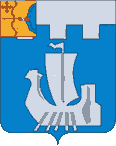 Информационный бюллетень органов местного    самоуправления Подосиновского районаот 27.10.2023 № 34 (574)утверждён решением Подосиновской районной Думы от 21.12.2007 № 30/100(в редакции от 30.08.2011 № 07/60)пгт ПодосиновецПОДОСИНОВСКАЯ РАЙОННАЯ ДУМАШЕСТОГО СОЗЫВАРЕШЕНИЕот 27.10.2023 № 30/122  пгт ПодосиновецНа основании ст. 21, ст. 46 Устава Подосиновского муниципального района Кировской области  Подосиновская районная Дума РЕШИЛА:1. Внести  в  решение  Подосиновской районной Думы  от  16.12.2022 №17/77 «О бюджете Подосиновского района на 2023 год и на плановый период 2024 и 2025 годов» (далее – решение) следующие изменения и дополнения:1.1. Приложение 1 утвердить в новой редакции. Прилагается.1.2. Приложение 5 утвердить в новой редакции. Прилагается.	1.3. Приложение 6 утвердить в новой редакции. Прилагается.1.4. Приложение 7 утвердить в новой редакции. Прилагается.1.5. Приложение 8 утвердить в новой редакции. Прилагается.1.6. Приложение 9 утвердить в новой редакции. Прилагается.1.7. Приложение 10 утвердить в новой редакции. Прилагается.1.8. В подпункте 14.3 цифры «79804,1» заменить цифрами «78677,1», цифры «3181,1» заменить цифрами «4308,1». 1.9. В подпункте 16.1 решения цифры «26412,4» заменить цифрами «27612,7».1.10. В подпункте 16.2 решения цифры «3181,1» заменить цифрами «4308,1».1.11. Пункт 16 дополнить подпунктом 16.3 следующего содержания:«16.3. Иные межбюджетные трансферты бюджетам поселений на приобретение жилых помещений на 2023 год в сумме 570,0 тыс. рублей.».1.12. Пункт 16 дополнить подпунктом 16.4 следующего содержания:«16.4. Иные межбюджетные трансферты бюджетам поселений на природоохранные мероприятия на 2023 год в сумме 417,0,0 тыс. рублей.».1.13. Приложение 12 утвердить в новой редакции. Прилагается.1.14. В пункте 19 цифры «на 2023 год в сумме 3900,0 тыс. рублей» заменить цифрами «на 2023 год в сумме 5400,0 тыс. рублей».2. Настоящее решение вступает в силу после его официального опубликования  в Информационном бюллетене органов местного самоуправления Подосиновского района.ПЕРЕЧЕНЬпубличных нормативных обязательств,подлежащих исполнению за счет средств бюджета района,с указанием бюджетных ассигнований по ним, а также общий объем бюджетных ассигнований, направляемых на их исполнение  на 2023 годРаспределение межбюджетных трансфертов бюджетам поселений на 2023 годКОНТРОЛЬНО-СЧЕТНАЯ КОМИССИЯМУНИЦИПАЛЬНОГО ОБРАЗОВАНИЯ                                ПОДОСИНОВСКИЙ МУНИЦИПАЛЬНЫЙ РАЙОН                              КИРОВСКОЙ ОБЛАСТИул. Советская, 77, п. Подосиновец, Кировская обл., 613930, тел.: (83351) 2-16-01______________________________________________________________________________________ЗАКЛЮЧЕНИЕ на проект решения Подосиновской районной Думы  «О внесении изменений и дополнений в решение Подосиновской районной Думы от 16.12.2022 № 17/77»(Сентябрь)24.10.2023                                                                                                           № 75пгт ПодосиновецЗаключение Контрольно-счетной комиссии Подосиновского района на проект решения Подосиновской районной Думы «О внесении изменений и дополнений в решение Подосиновской районной Думы от 16.12.2022 № 17/77» (далее – проект решения) подготовлено в соответствии с Положением о бюджетном процессе в Подосиновском районе, утвержденным решением Подосиновской районной Думы от 26.02.2014 № 42/264, и Положением о Контрольно-счетной комиссии муниципального образования Подосиновский муниципальный район Кировской области, утвержденным решением Подосиновской районной Думы от 26.11.2021 № 04/19.	Проект решения Подосиновской районной Думы «О внесении изменений и дополнений в решение Подосиновской районной Думы от 16.12.2022 №17/77» и пояснительная записка с обоснованием предлагаемых изменений представлены в Контрольно-счетную комиссию Подосиновского района 20.10.2023, своевременно, в соответствии с п. 39.1. Положения о бюджетном процессе в Подосиновском районе не позднее чем за 7 дней до очередного заседания Думы. Проектом решения на 2023 год предусматривается увеличение  прогнозируемого объема доходов на 11714,6 тыс. руб. до 472297,5 тыс. руб., увеличение расходов на 11714,6 тыс. руб. до 486846,6 тыс. руб. В результате предлагаемых изменений в бюджет района плановый дефицит не изменится.Корректировка параметров бюджета района на 2024-2025 годы проектом решения не предусмотрена.ДОХОДЫ 	В соответствии с проектом решения объем доходной части бюджета района увеличивается на 11714,6 тыс. руб., из них за счет уменьшения собственных доходов на 133,0 тыс. руб. и увеличения безвозмездных поступлений  на 11847,6 тыс. руб. В результате предлагаемых изменений прогнозируемый объем доходов бюджета увеличится на 2,5 %  и составит 472297,5 тыс. руб. Внесение изменений в доходную часть бюджета обусловлено необходимостью корректировки  собственных доходов и безвозмездных поступлений.	Проектом решения корректируются прогнозируемые объемы налоговых и неналоговых доходов.	Корректировка налоговых доходов:тыс. руб.По налоговым доходам предлагается уменьшить поступления от:- налога, взимаемого в связи с применением патентной системы налогообложения, на 372,0 тыс. руб.,- единого сельскохозяйственного налога на 117,0 тыс. руб.,- единого налога на вмененный доход на 61,0 тыс. руб. (в связи с отменой налога с 01.01.2021 в 2023 году проведены зачеты переплаты на ЕНП).Корректировка прогнозируемых объемов неналоговых доходов:тыс. руб.По неналоговым доходам предусматривается увеличение поступлений платежей по искам о возмещении вреда, причиненного окружающей среде, на сумму 417,0 тыс. руб.В результате налоговые доходы уменьшаются на 550,0 тыс. руб. (0,4%), неналоговые доходы увеличиваются на 417,0 тыс. руб. (2,5 %), собственные доходы уменьшатся на 133,0 тыс. руб. (0,1 %) и составят 148473,2 тыс. руб. Объем безвозмездных поступлений уточняется в соответствии с проектом Закона Кировской области «О внесении изменений в Закон Кировской области «Об областном бюджете на 2023 год и на плановый период 2024 и 2025 годов».Общий объем безвозмездных поступлений на 2023 год увеличивается на 11847,6 тыс. руб. (3,8 %) и составит 323824,3 тыс. руб.  Изменение безвозмездных поступлений:тыс. руб.Увеличение субсидий составляет 7641,5 тыс. руб. (4,5 %), иных межбюджетных трансфертов – 5487,5 тыс. руб. (99,8 %), прочих безвозмездных поступлений – 570,0 тыс. руб. (57,0 %), уменьшение субвенций – 1851,4 тыс. руб. (2,3 %).РАСХОДЫС учетом предлагаемых изменений расходы бюджета района на 2023 год составят 486846,6 тыс. руб., увеличение составляет 11714,6 тыс. руб. Вносимые изменения в расходную часть бюджета района главным образом обусловлены обеспечением расходов по первоочередным направлениям.В приложение № 6 «Распределение  бюджетных ассигнований по разделам и подразделам классификации расходов бюджетов на 2023 год» вносятся изменения направлений расходов по разделам:Увеличиваются ассигнования по следующим разделам:- «Общегосударственные вопросы» на 341,0 тыс. руб., - «Национальная безопасность и правоохранительная деятельность» на 276,1 тыс. руб., - «Национальная экономика»  на 5817,0 тыс. руб., - «Жилищно-коммунальное хозяйство» на 833,6 тыс. руб.,- «Охрана окружающей среды» на 417,0 тыс. руб.,- «Образование» на 2726,7 тыс. руб., - «Культура, кинематография» на 1400,7 тыс. руб.,  - «Физическая культура и спорт» на 477,5 тыс. руб.,- «Межбюджетные трансферты общего характера бюджетам бюджетной системы Российской Федерации» на 1200,3 тыс. руб.Уменьшаются объемы расходов по разделу «Социальная политика» на 1093,3 тыс. руб.Изменения вносятся по главным распорядителям средств бюджета в приложение № 8 «Ведомственная структура расходов бюджета района на 2023 год»:Проектом решения увеличены ассигнования по управлению образования на 2264,6 тыс. руб., финансовому управлению на 1486,0 тыс. руб., администрации района на 7979,7 тыс. руб., контрольно-счетной комиссии на 34,3 тыс. руб., уменьшены ассигнования по Подосиновской районной Думе на 50,0 тыс. руб.     	В соответствии с проектом решения вносятся соответствующие изменения в приложение № 7 «Распределение бюджетных ассигнований по целевым статьям (муниципальным программам Подосиновского района и непрограммным направлениям деятельности), группам видов расходов классификации расходов бюджетов на 2023 год» в муниципальные программы, подлежащие финансированию в текущем году:		В соответствии с проектом решения на 2023 год увеличены ассигнования  по следующим муниципальным программам Подосиновского района:		- «Развитие образования» на 2264,6 тыс. руб., 		- «Развитие культуры» на 2601,5 тыс. руб., 		- «Развитие коммунальной и жилищной инфраструктуры» на 1423,6 тыс.руб.,		- «Развитие транспортной системы» на 5817,0 тыс. руб.,		- «Охрана окружающей среды, воспроизводство и использование природных ресурсов» на 417,0 тыс. руб.,		- «Развитие муниципального управления» на 3054,4 тыс. руб.,		- «Управление муниципальными финансами и регулирование межбюджетных отношений» на 1486,0 тыс. руб.,		- «Профилактика правонарушений и преступлений» на 13,0 тыс. руб.		По расходам, не вошедшим в муниципальные программы, увеличение составляет 34,3 тыс. руб. 		Уменьшены ассигнования по муниципальным программам Подосиновского района:		- «Развитие гражданского общества, социальная поддержка граждан и социально-ориентированных некоммерческих организаций» на 1862,1 тыс. руб.,		- «Управление муниципальным имуществом» на 3534,6 тыс. руб. 		В связи с изменениями объемов финансирования внесены изменения  в текстовую часть решения.ДЕФИЦИТ БЮДЖЕТАВ результате вносимых изменений в бюджет района дефицит бюджета района на 2023 год не изменится и составит 14549,1 тыс. руб.По результатам проведенной экспертизы проекта решения Подосиновской районной Думы «О внесении изменений и дополнений в решение Подосиновской районной Думы от 16.12.2022 № 17/77» Контрольно-счетная комиссия Подосиновского района считает возможным принятие предлагаемых изменений в бюджет района.Председатель Контрольно-счетной комиссии Подосиновского района    О.В. Клепиковская   ПОДОСИНОВСКАЯ РАЙОННАЯ ДУМАШЕСТОГО СОЗЫВАРЕШЕНИЕот 27.10.2023 № 30/123пгт ПодосиновецВ соответствии с Федеральным законом от 06.10.2003 № 131-ФЗ «Об общих принципах организации местного самоуправления в Российской Федерации», Федеральным законом от 21.12.2001 № 178-ФЗ «О приватизации государственного и муниципального имущества», Уставом Подосиновского муниципального района Кировской области, решением Подосиновской районной Думы от 10.10.2006 № 15/79 «Об утверждении Порядка и условий приватизации муниципального имущества муниципального образования Подосиновский муниципальный район Кировской области» (с изменениями, утвержденными решениями Подосиновской районной Думы от 29.04.2014 №44/285, от 19.02.2016 №70/393, от 25.02.2019 № 31/196, от 29.11.2019 № 41/265, от 17.12.2021 №06/25, от 14.10.2022 № 14/68, от 12.05.2023 № 26/103), Подосиновская районная Дума РЕШИЛА:1. Утвердить Программу приватизации муниципального имущества муниципального образования Подосиновский муниципальный район Кировской области на 2024 год и на плановый период 2025 и 2026 годов, согласно приложению.2. Опубликовать настоящее решение в Информационном бюллетене органов местного самоуправления Подосиновского района и на официальном сайте Администрации Подосиновского района Кировской области по адресу https://podosadm-r43.gosuslugi.ru.ПредседательПодосиновской районной Думы    А.И. ТретьяковПРОГРАММА ПРИВАТИЗАЦИИМУНИЦИПАЛЬНОГО ИМУЩЕСТВА МУНИЦИПАЛЬНОГО ОБРАЗОВАНИЯ ПОДОСИНОВСКИЙ МУНИЦИПАЛЬНЫЙ РАЙОНКИРОВСКОЙ ОБЛАСТИ НА 2024 ГОД И НА ПЛАНОВЫЙ ПЕРИОД2025 И 2026 ГОДОВЦели и задачи приватизации муниципального имущества Подосиновского района на 2024 год и на плановый период 2025 и 2026 годовПрограмма приватизации муниципального имущества муниципального образования Подосиновский муниципальный район Кировской области на 2024 год и на плановый период 2025 и 2026 годов  (далее - программа) разработана в соответствии с Федеральным законом от 21.12.2001 № 178-ФЗ «О приватизации государственного и муниципального имущества», решением Подосиновской районной Думы от 10.10.2006 № 15/79 «Об утверждении Порядка и условий приватизации муниципального имущества муниципального образования Подосиновский муниципальный район Кировской области» (с изменениями, утвержденными решениями Подосиновской районной Думы от 29.04.2014 №44/285, от 19.02.2016 № 70/393, от 25.02.2019 № 31/196, от 29.11.2019 № 41/265, от 17.12.2021 № 06/25, от 14.10.2022 № 14/68, от 12.05.2023 № 26/103) с учетом основных задач социально-экономического развития муниципального образования Подосиновский муниципальный район.Основной целью реализации программы является повышение эффективности управления муниципальной собственностью, обеспечение планомерности процесса приватизации, достижение строгого соответствия состава муниципального имущества полномочиям муниципального района.С учетом приоритетов экономического развития Подосиновского района основными задачами в сфере приватизации муниципального имущества на 2024 год и на плановый период 2025 и 2026 годов являются:оптимизация структуры муниципальной собственности Подосиновского района;приватизация муниципального имущества, не задействованного в обеспечении осуществления полномочий Подосиновского муниципального района, снижение затрат бюджета района на его содержание и ремонт;создание условий для привлечения внебюджетных инвестиций в развитие экономики района;формирование доходов бюджета района.Перечень объектов, включенных в программу, сформирован исходя из принципа целесообразности приватизации муниципального имущества.Порядок приватизации муниципального имуществаПодосиновского районаПриватизация муниципального имущества Подосиновского района осуществляется в соответствии с Федеральным законом от 21.12.2001 № 178-ФЗ «О приватизации государственного и муниципального имущества», Федеральным законом от 22.07.2008 № 159-ФЗ «Об особенностях отчуждения недвижимого имущества, находящегося в государственной собственности субъектов Российской Федерации или в муниципальной собственности и арендуемого субъектами малого и среднего предпринимательства, и о внесении изменений в отдельные законодательные акты Российской Федерации», решением Подосиновской районной Думы от 10.10.2006 № 15/79 «Об утверждении Порядка и условий приватизации муниципального имущества муниципального образования Подосиновский муниципальный район Кировской области» (с изменениями, утвержденными решениями Подосиновской районной Думы от 29.04.2014 № 44/285, от 19.02.2016 №70/393, от 25.02.2019 № 31/196, от 29.11.2019 № 41/265, от 17.12.2021 № 06/25, от 14.10.2022 № 14/68, от 12.05.2023 № 26/103).Начальная цена приватизируемого муниципального имущества устанавливается в случаях, предусмотренных законодательством Российской Федерации о приватизации на основании отчета об оценке муниципального имущества, составленного в соответствии с законодательством Российской Федерации об оценочной деятельности.Оплата приобретаемого покупателем муниципального имущества производится единовременно.Денежные средства, поступившие от продажи муниципального имущества, направляются в бюджет района в полном объеме.Контроль за порядком и своевременностью перечисления полученных от продажи муниципального имущества денежных средств в бюджет района осуществляет отдел по управлению муниципальным имуществом и земельными ресурсами Администрации Подосиновского района.Продажа муниципального имущества путем публичного предложения и без объявления цены осуществляется только на основании решения Подосиновской районной Думы.Информационное обеспечение приватизации муниципального имущества Подосиновского районаИнформационное сообщение о приватизации муниципального имущества Подосиновского муниципального района, содержащее сведения, предусмотренные законодательством Российской Федерации, подлежит опубликованию в Информационном бюллетене органов местного самоуправления Подосиновского района, размещению на официальном сайте РФ www.torgi.gov.ru в сети «Интернет» и на официальном сайте Администрации Подосиновского района Кировской области по адресу https://podosadm-r43.gosuslugi.ru.Перечень имущества, подлежащего приватизации на 2024 год и на плановый период 2025 и 2026 годовПеречень находящегося в собственности Подосиновского муниципального района Кировской области муниципального имущества, подлежащего приватизации на 2024 год и на плановый период 2025 и 2026 годов, определен приложением № 1.Преобразование муниципальных унитарных предприятий Подосиновского района в открытые акционерные общества на 2024 год и на плановый период 2025 и 2026 годов не планируется.Прогноз объемов поступлений в бюджет района от приватизации муниципального имуществаПрогноз объемов поступлений в бюджет района от приватизации муниципального имущества определяется по результатам проведения различных способов приватизации муниципального имущества (аукцион, продажа посредством публичного предложения, продажа без объявления цены) на основании проведенной независимой оценки рыночной стоимости муниципального имущества в соответствии с действующим законодательством об оценочной деятельности.Размер доходов бюджета района от приватизации муниципального имущества составит на плановый период составит:2024 год – 240,70 тыс. рублей,2025 год – 235,80 тыс. рублей,2026 год – 231,00 тыс. рублей.Доходы бюджета района от приватизации муниципального имущества сформированы по поступлениям, предусмотренным договором купли-продажи, заключенным в 2023 году в соответствии с Федеральным законом от 22.07.2008 № 159-ФЗ «Об особенностях отчуждения недвижимого имущества, находящегося в государственной собственности субъектов Российской Федерации или в муниципальной собственности и арендуемого субъектами малого и среднего предпринимательства, и о внесении изменений в отдельные законодательные акты Российской Федерации».С учетом проведенной независимой рыночной оценки стоимости муниципального имущества, включенного в программу, в соответствии с действующим законодательством об оценочной деятельности и возможного спроса на объекты приватизации план доходов бюджета района от приватизации муниципального имущества будет корректироваться в зависимости от заключенных договоров купли-продажи муниципального имущества.Основные виды и предполагаемый размер расходов бюджета, связанных с приватизацией муниципального имуществаРасходы на организацию и проведение приватизации муниципальной собственности Подосиновского муниципального района Кировской области осуществляются за счет средств бюджета района в пределах ассигнований, предусмотренных на указанные цели в решении Подосиновской районной Думы «О бюджете Подосиновского района на 2024 год и на плановый период 2025 и 2026 годов».  Предполагаемый размер расходов бюджета района на проведение приватизации муниципального имущества составит:2024 год – 31,00 тыс. рублей, 2025 год – 0,00 тыс. рублей, 2026 год – 0,00 тыс. рублей.______________Переченьнаходящегося в собственности Подосиновского муниципального района Кировской области муниципального имущества, подлежащего приватизации на 2024 год и на плановый период 2025 и 2026 годов_________ПОДОСИНОВСКАЯ РАЙОННАЯ ДУМАШЕСТОГО СОЗЫВАРЕШЕНИЕот 27.10.2023 № 30/124пгт ПодосиновецО Перечне муниципального имущества На основании Федерального закона от 06.10.2003 № 131-ФЗ «Об общих принципах организации местного самоуправления в Российской Федерации», статьи 42 Устава Подосиновского муниципального района Кировской области Подосиновская районная Дума РЕШИЛА: 		Утвердить Перечень муниципального имущества муниципального образования Подосиновский муниципальный район  Кировской области, подлежащего безвозмездной передаче в муниципальную собственность муниципального образования Демьяновское городское поселение Подосиновского района Кировской области (далее - Перечень) согласно приложению.Администрации Подосиновского района:Согласовать Перечень с Демьяновской поселковой Думой Подосиновского района Кировской области.Оформить акт приема-передачи муниципального имущества согласно Перечню в установленные сроки.Исключить переданное имущество из реестра муниципального имущества муниципального образования Подосиновский муниципальный район Кировской области.Опубликовать настоящее решение в Информационном бюллетене органов местного самоуправления Подосиновского района.Председатель Подосиновской районной Думы    А.И. ТретьяковПЕРЕЧЕНЬмуниципального имущества муниципального образования Подосиновский муниципальный район Кировской области, подлежащего безвозмездной передаче в муниципальную собственность муниципального образования Демьяновское городское поселение Подосиновского района Кировской области_____________УЧРЕДИТЕЛЬ: Подосиновская районная Дума Кировской областиОТВЕТСТВЕННЫЙ ЗА ВЫПУСК ИЗДАНИЯ: Администрация Подосиновского районаАДРЕС: 613930, пгт Подосиновец Кировской обл., ул. Советская, 77ДАТА ВЫПУСКА: 27.10.2023, ТИРАЖ: 4 экземпляра№п/пСодержаниеРеквизитыСтраница1.О внесении изменений и дополнений в решение Подосиновской районной Думы от 16.12.2022 № 17/77от 27.10.2023 № 30/122  2-352Заключение на проект решения Подосиновской районной Думы «О внесении изменений и дополнений в решение Подосиновской районной Думы от 16.12.2022 № 17/77»от 24.10.2023 № 75  36-413.Об утверждении Программы приватизации муниципального имущества муниципального образования Подосиновский муниципальный район Кировской области на 2024 год и на плановый период 2025 и 2026 годовот 27.10.2023 № 30/123  42-464.О Перечне муниципального имущества от 27.10.2023 № 30/12446-48О внесении изменений и дополненийв решение Подосиновской районнойДумы от 16.12.2022 № 17/77Приложение 1 Приложение 1 Приложение 1 к решениюПодосиновской районной Думы    от 27.10.2023 № 30/122 к решениюПодосиновской районной Думы    от 27.10.2023 № 30/122 к решениюПодосиновской районной Думы    от 27.10.2023 № 30/122 Основные характеристики бюджета Подосиновского района Кировской области на 2023 год и на плановый период 2024 и 2025 годовОсновные характеристики бюджета Подосиновского района Кировской области на 2023 год и на плановый период 2024 и 2025 годовОсновные характеристики бюджета Подосиновского района Кировской области на 2023 год и на плановый период 2024 и 2025 годовОсновные характеристики бюджета Подосиновского района Кировской области на 2023 год и на плановый период 2024 и 2025 годовОсновные характеристики бюджета Подосиновского района Кировской области на 2023 год и на плановый период 2024 и 2025 годов№ п/пНаименование основных характеристикСумма (тыс. руб.)Сумма (тыс. руб.)Сумма (тыс. руб.)№ п/пНаименование основных характеристик2023 год2024 год2025 год1Общий объем доходов бюджета района472297,5363826,9366093,62Общий объем расходов бюджета района486846,6365026,9367093,63Дефицит (профицит)  бюджета района-14549,1-1200,0-1000,0Приложение 5к решениюПодосиновской районной Думыот 27.10.2023 № 30/122    Объемы поступления доходов бюджета района по налоговым и неналоговым доходам по статьям, объемы безвозмездных поступлений по подстатьям классификации доходов бюджетов, прогнозируемые на 2023 годОбъемы поступления доходов бюджета района по налоговым и неналоговым доходам по статьям, объемы безвозмездных поступлений по подстатьям классификации доходов бюджетов, прогнозируемые на 2023 годОбъемы поступления доходов бюджета района по налоговым и неналоговым доходам по статьям, объемы безвозмездных поступлений по подстатьям классификации доходов бюджетов, прогнозируемые на 2023 годКод бюджетной классификацииНаименование доходаСумма
(тыс. руб.)000 1 00 00000 00 0000 000НАЛОГОВЫЕ И НЕНАЛОГОВЫЕ ДОХОДЫ148 473,2000 1 01 00000 00 0000 000НАЛОГИ НА ПРИБЫЛЬ, ДОХОДЫ33 695,1000 1 01 02000 01 0000 110Налог на доходы физических лиц33 695,1000 1 03 00000 00 0000 000НАЛОГИ НА ТОВАРЫ (РАБОТЫ, УСЛУГИ), РЕАЛИЗУЕМЫЕ НА ТЕРРИТОРИИ РОССИЙСКОЙ ФЕДЕРАЦИИ5 040,7000 1 03 02000 01 0000 110Акцизы по подакцизным товарам (продукции), производимым на территории Российской Федерации5 040,7000 1 05 00000 00 0000 000НАЛОГИ НА СОВОКУПНЫЙ ДОХОД86 281,9000 1 05 01000 00 0000 110Налог, взимаемый в связи с применением упрощенной системы налогообложения84 229,8000 1 05 02000 00 0000 110Единый налог на вмененный доход для отдельных видов деятельности-61,0000 1 05 03000 00 0000 110Единый сельскохозяйственный налог45,1000 1 05 04000 00 0000 110Налог, взимаемый в связи с применением патентной системы налогообложения, зачисляемый в бюджеты муниципальных районов2 068,0000 1 06 00000 00 0000 000НАЛОГИ НА ИМУЩЕСТВО4 520,9000 1 06 02000 02 0000 110Налог на имущество организаций4 520,9000 1 08 00000 00 0000 000ГОСУДАРСТВЕННАЯ ПОШЛИНА1 510,0000 1 08 03000 01 0000 110Государственная пошлина по делам, рассматриваемым в судах общей юрисдикции, мировыми судьями1 510,0000 1 11 00000 00 0000 000ДОХОДЫ ОТ ИСПОЛЬЗОВАНИЯ ИМУЩЕСТВА, НАХОДЯЩЕГОСЯ В ГОСУДАРСТВЕННОЙ И МУНИЦИПАЛЬНОЙ СОБСТВЕННОСТИ2 261,7000 1 11 05000 00 0000 120Доходы, получаемые в виде арендной либо иной платы за передачу в возмездное пользование государственного и муниципального имущества (за исключением имущества бюджетных и автономных учреждений, а также имущества государственных и муниципальных унитарных предприятий, в том числе казенных)2 090,7000 1 11 09000 00 0000 120Прочие доходы от использования имущества и прав, находящихся в государственной и муниципальной собственности (за исключением имущества бюджетных и автономных учреждений, а также имущества государственных и муниципальных унитарных предприятий, в том числе казенных)171,0000 1 12 00000 00 0000 000ПЛАТЕЖИ ПРИ ПОЛЬЗОВАНИИ ПРИРОДНЫМИ РЕСУРСАМИ211,9000 1 12 01000 01 0000 120Плата за негативное воздействие на окружающую среду211,9000 1 12 01010 01 0000 120Плата за выбросы загрязняющих веществ в атмосферный воздух стационарными объектами131,3000 1 12 01030 01 0000 120Плата за выбросы загрязняющих  веществ в водные объекты15,7000 1 12 01041 01 0000 120Плата за размещение отходов производства64,9000 1 13 00000 00 0000 000ДОХОДЫ ОТ ОКАЗАНИЯ ПЛАТНЫХ УСЛУГ И КОМПЕНСАЦИИ ЗАТРАТ ГОСУДАРСТВА13 592,0000 1 13 01000 00 0000 130Доходы от оказания платных услуг (работ) 13 092,0000 1 13 01995 05 0000 130Прочие доходы от оказания платных услуг (работ) получателями средств  бюджетов муниципальных районов13 092,0000 1 13 02000 00 0000 130Доходы от компенсации затрат государства500,0000 1 13 02065 05 0000 130Доходы, поступающие в порядке возмещения расходов, понесенных в связи с эксплуатацией имущества муниципальных районов500,0000 1 14 00000 00 0000 000ДОХОДЫ ОТ ПРОДАЖИ МАТЕРИАЛЬНЫХ И НЕМАТЕРИАЛЬНЫХ АКТИВОВ280,0000 1 14 06000 00 0000 430Доходы от продажи земельных участков, находящихся в государственной и муниципальной собственности
 280,0000 1 14 06010 00 0000 430Доходы от продажи земельных участков, находящихся в государственной и муниципальной собственности (за исключением земельных участков бюджетных и автономных учреждений)280,0000 1 16 00000 00 0000 000ШТРАФЫ, САНКЦИИ, ВОЗМЕЩЕНИЕ УЩЕРБА1 079,0000 1 16 01000 01 0000 140Административные штрафы, установленные Кодексом Российской Федерации об административных правонарушениях549,6000 1 16 10000 00 0000 140Платежи в целях возмещения причиненного ущерба (убытков)529,4000 2 00 00000 00 0000 000БЕЗВОЗМЕЗДНЫЕ ПОСТУПЛЕНИЯ323 824,3000 2 02 00000 00 0000 000БЕЗВОЗМЕЗДНЫЕ ПОСТУПЛЕНИЯ ОТ ДРУГИХ БЮДЖЕТОВ БЮДЖЕТНОЙ СИСТЕМЫ РОССИЙСКОЙ ФЕДЕРАЦИИ322 289,5000 2 02 10000 00 0000 150ДОТАЦИИ БЮДЖЕТАМ БЮДЖЕТНОЙ СИСТЕМЫ РОССИЙСКОЙ ФЕДЕРАЦИИ54 639,0000 2 02 15001 00 0000 150Дотации на выравнивание бюджетной обеспеченности54 369,0912 2 02 15001 05 0000 150Дотации бюджетам муниципальных районов на выравнивание  бюджетной обеспеченности54 369,0000 2 02 20000 00 0000 150СУБСИДИИ БЮДЖЕТАМ БЮДЖЕТНОЙ СИСТЕМЫ РОССИЙСКОЙ ФЕДЕРАЦИИ (МЕЖБЮДЖЕТНЫЕ СУБСИДИИ)177 783,1000 2 02 20216 00 0000 150Субсидии бюджетам на осуществление дорожной деятельности в отношении автомобильных дорог общего пользования, а также капитального ремонта и ремонта дворовых территорий многоквартирных домов, проездов к дворовым территориям многоквартирных домов населенных пунктов29 351,0936 2 02 20216 05 0000 150Субсидии бюджетам муниципальных районов на осуществление дорожной деятельности в отношении автомобильных дорог общего пользования, а также капитального ремонта и ремонта дворовых территорий многоквартирных домов, проездов к дворовым территориям многоквартирных домов населенных пунктов29 351,0000 2 02 25179 00 0000 150Субсидии бюджетам на проведение мероприятий по обеспечению деятельности советников директора по воспитанию и взаимодействию с детскими общественными объединениями в общеобразовательных организациях767,4903 2 02 25179 05 0000 150Субсидии бюджетам муниципальных районов на проведение мероприятий по обеспечению деятельности советников директора по воспитанию и взаимодействию с детскими общественными объединениями в общеобразовательных организациях767,4000 2 02 25304 00 0000 150Субсидии бюджетам на организацию бесплатного горячего питания обучающихся, получающих начальное общее образование в государственных и муниципальных образовательных организациях1 004,0903 2 02 25304 05 0000 150Субсидии бюджетам муниципальных районов на организацию бесплатного горячего питания обучающихся, получающих начальное общее образование в государственных и муниципальных образовательных организациях1 004,0000 2 02 25394 00 0000 150Субсидии бюджетам на приведение в нормативное состояние автомобильных дорог и искусственных дорожных сооружений44 070,0936 2 02 25394 05 0000 150Субсидии бюджетам муниципальных районов на приведение в нормативное состояние автомобильных дорог и искусственных дорожных сооружений44 070,0000 2 02 25497 00 0000 150Субсидии бюджетам на реализацию мероприятий по обеспечению жильем молодых семей646,8936 2 02 25497 05 0000 150Субсидии бюджетам муниципальных районов на реализацию мероприятий по обеспечению жильем молодых семей646,8000 2 02 25519 00 0000 150Субсидии бюджетам на поддержку отрасли культуры103,4936 2 02 25519 05 0000 150Субсидии бюджетам муниципальных районов на поддержку отрасли культуры103,4000 2 02 29999 00 0000 150Прочие субсидии101 840,5903 2 02 29999 05 0000 150Прочие субсидии бюджетам муниципальных районов24 332,3912 2 02 29999 05 0000 150Прочие субсидии бюджетам муниципальных районов75 953,8936 2 02 29999 05 0000 150Прочие субсидии бюджетам муниципальных районов1 554,4000 2 02 30000 00 0000 150СУБВЕНЦИИ БЮДЖЕТАМ БЮДЖЕТНОЙ СИСТЕМЫ РОССИЙСКОЙ ФЕДЕРАЦИИ78 879,5000 2 02 30024 00 0000 150Субвенции местным бюджетам на выполнение передаваемых полномочий субъектов Российской Федерации12 612,3903 2 02 30024 05 0000 150Субвенции бюджетам муниципальных районов на выполнение передаваемых полномочий субъектов Российской Федерации 79,7912 2 02 30024 05 0000 150Субвенции бюджетам муниципальных районов на выполнение передаваемых полномочий субъектов Российской Федерации 10 465,0936 2 02 30024 05 0000 150Субвенции бюджетам муниципальных районов на выполнение передаваемых полномочий субъектов Российской Федерации 2 067,6000 2 02 30027 00 0000 150Субвенции    бюджетам   муниципальных образований на  содержание ребенка  в семье  опекуна  и  приемной семье,  а также  вознаграждение,  причитающееся приемному родителю3 983,0903 2 02 30027 05 0000 150Субвенции бюджетам муниципальных районов на содержание ребенка в семье опекуна и приемной семье, а также вознаграждение, причитающееся приемному родителю3 983,0000 2 02 30029 00 0000 150Субвенции бюджетам на компенсацию части платы, взимаемой с родителей (законных представителей) за присмотр и уход за детьми, посещающими образовательные организации, реализующие образовательные программы дошкольного образования1 215,6903 2 02 30029 05 0000 150Субвенции бюджетам муниципальных районов на компенсацию части платы, взимаемой с родителей (законных представителей) за присмотр и уход за детьми, посещающими образовательные организации, реализующие образовательные программы дошкольного образования1 215,6000 2 02 35082 00 0000 150Субвенции бюджетам муниципальных образований на обеспечение предоставления жилых помещений детям-сиротам и детям, оставшимся без попечения родителей, лицам из  их числа по договорам найма специализированных жилых помещений627,2936 2 02 35082 05 0000 150Субвенции бюджетам муниципальных районов на обеспечение предоставления жилых помещений детям-сиротам и детям, оставшимся без попечения родителей, лицам из  их числа по договорам найма специализированных жилых помещений627,2000 2 02 35120 00 0000 150Субвенции бюджетам на осуществление полномочий по составлению (изменению) списков кандидатов в присяжные заседатели федеральных судов общей юрисдикции в Российской Федерации19,2936 2 02 35120 05 0000 150Субвенции бюджетам муниципальных районов на осуществление полномочий по составлению (изменению) списков кандидатов в присяжные заседатели федеральных судов общей юрисдикции в Российской Федерации19,2000 2 02 39999 00 0000 150Прочие субвенции 60 422,2903 2 02 39999 05 0000 150Прочие субвенции бюджетам муниципальных районов60 422,2000 2 02 40000 00 0000 150ИНЫЕ МЕЖБЮДЖЕТНЫЕ ТРАНСФЕРТЫ10 987,9000 2 02 45303 00 0000 150Межбюджетные трансферты бюджетам на ежемесячное денежное вознаграждение за классное руководство педагогическим работникам государственных и муниципальных образовательных организаций, реализующих образовательные программы начального общего образования, образовательные программы основного общего образования, образовательные программы среднего общего образования3 648,4903 2 02 45303 05 0000 150Межбюджетные трансферты, передаваемые бюджетам муниципальных районов на ежемесячное денежное вознаграждение за классное руководство педагогическим работникам государственных и муниципальных образовательных организаций, реализующих образовательные программы начального общего образования, образовательные программы основного общего образования, образовательные программы среднего общего образования3 648,4000 2 02 49999 00 0000 150Прочие межбюджетные трансферты, передаваемые бюджетам7 339,5903 2 02 49999 05 0000 150Прочие межбюджетные трансферты бюджетам муниципальных районов750,0936 2 02 49999 05 0000 150Прочие межбюджетные трансферты бюджетам муниципальных районов6 589,5000 2 07 00000 00 0000 150ПРОЧИЕ БЕЗВОЗМЕЗДНЫЕ ПОСТУПЛЕНИЯ1 570,0000 2 07 05000 05 0000 150Прочие безвозмездные поступления в бюджеты муниципальных районов1 570,0000 2 07 05030 05 0000 150Прочие безвозмездные поступления в бюджеты муниципальных районов1 570,0903 2 07 05030 05 0000 150Прочие безвозмездные поступления в бюджеты муниципальных районов850,0936 2 07 05030 05 0000 150Прочие безвозмездные поступления в бюджеты муниципальных районов720,0000 2 19 00000 00 0000 000ВОЗВРАТ ОСТАТКОВ СУБСИДИЙ, СУБВЕНЦИЙ И ИНЫХ МЕЖБЮДЖЕТНЫХ ТРАНСФЕРТОВ, ИМЕЮЩИХ ЦЕЛЕВОЕ НАЗНАЧЕНИЕ, ПРОШЛЫХ ЛЕТ-35,3000 2 19 05000 05 0000 150Возврат прочих остатков субсидий, субвенций и иных межбюджетных трансфертов, имеющих целевое назначение, прошлых лет из бюджетов муниципальных районов-35,3912 2 19 60010 05 0000 150Возврат прочих остатков субсидий, субвенций и иных межбюджетных трансфертов, имеющих целевое назначение, прошлых лет из бюджетов муниципальных районов-35,3ВСЕГО ДОХОДОВ472 297,5Приложение 6к решению Подосиновской районной Думыот 27.10.2023 № 30/122РАСПРЕДЕЛЕНИЕРАСПРЕДЕЛЕНИЕРАСПРЕДЕЛЕНИЕбюджетных ассигнований по разделам и подразделам классификации расходов бюджетов на 2023 годбюджетных ассигнований по разделам и подразделам классификации расходов бюджетов на 2023 годбюджетных ассигнований по разделам и подразделам классификации расходов бюджетов на 2023 год(тыс. руб.)(тыс. руб.)(тыс. руб.)Наименование расходовРзПРзСумма на 2023 год  ОБЩЕГОСУДАРСТВЕННЫЕ ВОПРОСЫ010065 240,1    Функционирование высшего должностного лица субъекта Российской Федерации и муниципального образования01022 430,0    Функционирование законодательных (представительных) органов государственной власти и представительных органов муниципальных образований010350,0    Функционирование Правительства Российской Федерации, высших исполнительных органов государственной власти субъектов Российской Федерации, местных администраций010444 376,6    Судебная система010519,2    Обеспечение деятельности финансовых, налоговых и таможенных органов и органов финансового (финансово-бюджетного) надзора01061 027,3    Резервные фонды01111 000,0    Другие общегосударственные вопросы011316 336,9  НАЦИОНАЛЬНАЯ БЕЗОПАСНОСТЬ И ПРАВООХРАНИТЕЛЬНАЯ ДЕЯТЕЛЬНОСТЬ03002 340,9    Защита населения и территории от чрезвычайных ситуаций природного и техногенного характера, пожарная безопасность03102 015,9    Другие вопросы в области национальной безопасности и правоохранительной деятельности0314325,0  НАЦИОНАЛЬНАЯ ЭКОНОМИКА040093 314,1    Транспорт040810 328,8    Дорожное хозяйство (дорожные фонды)040982 985,2  ЖИЛИЩНО-КОММУНАЛЬНОЕ ХОЗЯЙСТВО05001 033,6    Жилищное хозяйство0501570,0    Коммунальное хозяйство0502463,6  ОХРАНА ОКРУЖАЮЩЕЙ СРЕДЫ0600766,7    Другие вопросы в области охраны окружающей среды0605766,7  ОБРАЗОВАНИЕ0700199 467,9    Дошкольное образование070192 068,0    Общее образование070271 031,4    Дополнительное образование детей070325 848,0    Профессиональная подготовка, переподготовка и повышение квалификации070545,1    Молодежная политика07071 674,3    Другие вопросы в области образования07098 801,2  КУЛЬТУРА, КИНЕМАТОГРАФИЯ080041 045,4    Культура080141 045,4  СОЦИАЛЬНАЯ ПОЛИТИКА100020 204,4    Пенсионное обеспечение10012 395,0    Социальное обеспечение населения10038 575,6    Охрана семьи и детства10049 233,8  ФИЗИЧЕСКАЯ КУЛЬТУРА И СПОРТ110020 627,5    Массовый спорт1102200,0    Спорт высших достижений110320 427,5  ОБСЛУЖИВАНИЕ ГОСУДАРСТВЕННОГО (МУНИЦИПАЛЬНОГО) ДОЛГА130065,3    Обслуживание государственного (муниципального) внутреннего долга130165,3  МЕЖБЮДЖЕТНЫЕ ТРАНСФЕРТЫ ОБЩЕГО ХАРАКТЕРА БЮДЖЕТАМ БЮДЖЕТНОЙ СИСТЕМЫ РОССИЙСКОЙ ФЕДЕРАЦИИ140042 740,7    Дотации на выравнивание бюджетной обеспеченности субъектов Российской Федерации и муниципальных образований140115 128,0    Прочие межбюджетные трансферты общего характера140327 612,7Всего расходов:   Всего расходов:   486 846,6Приложение 7к решению Подосиновской районной Думыот 27.10.2023 № 30/122РАСПРЕДЕЛЕНИЕРАСПРЕДЕЛЕНИЕРАСПРЕДЕЛЕНИЕРАСПРЕДЕЛЕНИЕбюджетных ассигнований по целевым статьям (муниципальным программам Подосиновского района и непрограммнымбюджетных ассигнований по целевым статьям (муниципальным программам Подосиновского района и непрограммнымбюджетных ассигнований по целевым статьям (муниципальным программам Подосиновского района и непрограммнымбюджетных ассигнований по целевым статьям (муниципальным программам Подосиновского района и непрограммнымнаправлениям деятельности), группам видов расходов классификации расходов бюджетов на 2023 годнаправлениям деятельности), группам видов расходов классификации расходов бюджетов на 2023 годнаправлениям деятельности), группам видов расходов классификации расходов бюджетов на 2023 год(тыс. руб.)(тыс. руб.)(тыс. руб.)(тыс. руб.)Наименование расходовЦСРВРСумма на 2023 год  Муниципальная программа Подосиновского района "Развитие образования"0100000000000224 127,7      Руководство и управление в сфере установленных функций органов местного самоуправления01000010000002 028,2        Органы местного самоуправления01000010300002 028,2          Расходы учреждений за счет средств областного бюджета010000103A00063,2            Расходы на выплаты персоналу в целях обеспечения выполнения функций государственными (муниципальными) органами, казенными учреждениями, органами управления государственными внебюджетными фондами010000103A10063,2          Расходы учреждений за счет средств местного бюджета010000103В0001 965,0            Расходы на выплаты персоналу в целях обеспечения выполнения функций государственными (муниципальными) органами, казенными учреждениями, органами управления государственными внебюджетными фондами010000103В1001 819,2            Закупка товаров, работ и услуг для обеспечения государственных (муниципальных) нужд010000103В200141,5            Иные бюджетные ассигнования010000103В8004,3      Финансовое обеспечение деятельности муниципальных учреждений0100002000000116 763,9        Детские дошкольные учреждения010000202000044 066,4          Расходы учреждений за счет средств областного бюджета010000202A0009 936,3            Расходы на выплаты персоналу в целях обеспечения выполнения функций государственными (муниципальными) органами, казенными учреждениями, органами управления государственными внебюджетными фондами010000202A1009 282,8            Иные бюджетные ассигнования010000202A800653,5          Расходы учреждений за счет местного бюджета на софинансирование010000202Б000689,6            Расходы на выплаты персоналу в целях обеспечения выполнения функций государственными (муниципальными) органами, казенными учреждениями, органами управления государственными внебюджетными фондами010000202Б10090,9            Закупка товаров, работ и услуг для обеспечения государственных (муниципальных) нужд010000202Б200598,7          Расходы учреждений за счет местного бюджета010000202В00033 440,4            Расходы на выплаты персоналу в целях обеспечения выполнения функций государственными (муниципальными) органами, казенными учреждениями, органами управления государственными внебюджетными фондами010000202В10013 799,9            Закупка товаров, работ и услуг для обеспечения государственных (муниципальных) нужд010000202В20019 331,9            Иные бюджетные ассигнования010000202В800308,6        Общеобразовательные учреждения010000203000030 784,1          Расходы учреждений за счет средств областного бюджета010000203A0005 234,8            Расходы на выплаты персоналу в целях обеспечения выполнения функций государственными (муниципальными) органами, казенными учреждениями, органами управления государственными внебюджетными фондами010000203A100438,9            Закупка товаров, работ и услуг для обеспечения государственных (муниципальных) нужд010000203A2004 320,0            Иные бюджетные ассигнования010000203A800475,9          Расходы учреждений за счет средств местного бюджета на софинансирование010000203Б00077,6            Расходы на выплаты персоналу в целях обеспечения выполнения функций государственными (муниципальными) органами, казенными учреждениями, органами управления государственными внебюджетными фондами010000203Б10077,6          Расходы учреждений за счет средств местного бюджета010000203В00025 471,7            Расходы на выплаты персоналу в целях обеспечения выполнения функций государственными (муниципальными) органами, казенными учреждениями, органами управления государственными внебюджетными фондами010000203В1007 614,9            Закупка товаров, работ и услуг для обеспечения государственных (муниципальных) нужд010000203В20017 644,5            Иные бюджетные ассигнования010000203В800212,2        Учреждения дополнительного образования010000204000033 696,5          Расходы учреждений за счет средств областного бюджета010000204A00016 191,1            Расходы на выплаты персоналу в целях обеспечения выполнения функций государственными (муниципальными) органами, казенными учреждениями, органами управления государственными внебюджетными фондами010000204A10015 087,9            Иные бюджетные ассигнования010000204A8001 103,2          Расходы учреждений за счет средств местного бюджета010000204В00017 505,4            Расходы на выплаты персоналу в целях обеспечения выполнения функций государственными (муниципальными) органами, казенными учреждениями, органами управления государственными внебюджетными фондами010000204В10012 190,8            Закупка товаров, работ и услуг для обеспечения государственных (муниципальных) нужд010000204В2005 178,9            Иные бюджетные ассигнования010000204В800135,8        Централизованные бухгалтерии01000020500008 216,9          Расходы учреждений за счет средств областного бюджета010000205A000408,6            Расходы на выплаты персоналу в целях обеспечения выполнения функций государственными (муниципальными) органами, казенными учреждениями, органами управления государственными внебюджетными фондами010000205A100408,6          Расходы учреждений за счет средств местного бюджета010000205В0007 808,3            Расходы на выплаты персоналу в целях обеспечения выполнения функций государственными (муниципальными) органами, казенными учреждениями, органами управления государственными внебюджетными фондами010000205В1006 780,4            Закупка товаров, работ и услуг для обеспечения государственных (муниципальных) нужд010000205В2001 026,6            Иные бюджетные ассигнования010000205В8001,3      Мероприятия в установленной сфере деятельности0100003000000500,0        Обеспечение персонифицированного финансирования дополнительного образования детей0100003450000500,0            Закупка товаров, работ и услуг для обеспечения государственных (муниципальных) нужд01000034502007,4            Предоставление субсидий бюджетным, автономным учреждениям и иным некоммерческим организациям0100003450600492,6        Единовременное денежное поощрение лучших педагогических работников Подосиновского района010000820000090,0            Социальное обеспечение и иные выплаты населению010000820030090,0      Софинансирование расходных обязательств. возникающих при выполнении полномочий органов местного самоуправления по волросам местного значения010001500000025 053,4        Реализация мероприятий государственной программы Кировской области "Развитие физической культуры и спорта"01000150100001 668,1            Закупка товаров, работ и услуг для обеспечения государственных (муниципальных) нужд01000150102001 668,1        Оплата стоимости питания детей в лагерях. организованных образовательными организациями. осуществляющими организацию отдыха и оздоровления обучающихся в каникулярное время. с дневным пребыванием0100015060000578,4            Закупка товаров, работ и услуг для обеспечения государственных (муниципальных) нужд0100015060200578,4        Создание и развитие молодежных пространств01000150900001 021,0            Закупка товаров, работ и услуг для обеспечения государственных (муниципальных) нужд01000150902001 021,0        Капитальный ремонт зданий и объектов муниципальных образовательных организаций010001547000021 290,2            Закупка товаров, работ и услуг для обеспечения государственных (муниципальных) нужд010001547020021 290,2        Реализация мер. направленных на выполнение предписаний надзорных органов и приведение зданий в соответствие с требованиями. предъявляемыми к безопасности в процессе эксплуатации. в муниципальных общеобразовательных организациях0100015480000495,6            Закупка товаров, работ и услуг для обеспечения государственных (муниципальных) нужд0100015480200495,6      Финансовое обеспечение расходных обязательств публично-правовых образований, возникающих при выполнении ими переданных государственных полномочий Кировской области010001600000012 525,3        Начисление и выплата ежемесячных денежных выплат на детей-сирот и детей. оставшихся без попечения родителей. находящихся под опекой (попечительством). в приемной семье. и начисление и выплата ежемесячного вознаграждения. причитающегося приемным родителям01000160800003 983,0            Закупка товаров, работ и услуг для обеспечения государственных (муниципальных) нужд010001608020070,0            Социальное обеспечение и иные выплаты населению01000160803003 913,0        Начисление и выплата компенсации платы. взимаемой с родителей (законных представителей) за присмотр и уход за детьми в образовательных организациях. реализующих образовательную программу дошкольного образования01000161300001 215,6            Закупка товаров, работ и услуг для обеспечения государственных (муниципальных) нужд010001613020035,4            Социальное обеспечение и иные выплаты населению01000161303001 180,2        Возмещение расходов, связанных с предоставлением меры социальной поддержки, установленной абзацем первым части 1 статьи 15 Закона Кировской области "Об образовании в Кировской области". с учетом положений части 3 статьи 17 указанного закона01000161400007 247,0            Закупка товаров, работ и услуг для обеспечения государственных (муниципальных) нужд010001614020060,0            Социальное обеспечение и иные выплаты населению01000161403007 187,0        Начисление и выплата компенсации за работу по подготовке и проведению государственной итоговой аттестации по образовательным программам основного общего и среднего общего образования педагогическим работникам муниципальных образовательных организаций. участвующих в проведении указанной государственной итоговой аттестации010001617000079,7            Расходы на выплаты персоналу в целях обеспечения выполнения функций государственными (муниципальными) органами, казенными учреждениями, органами управления государственными внебюджетными фондами010001617010079,7      Иные межбюджетные трансферты из областного бюджета010001700000061 172,2        Реализация прав на получение общедоступного и бесплатного дошкольного. начального общего. основного общего. среднего общего и дополнительного образования детей в муниципальных общеобразовательных организациях010001701000033 926,0            Расходы на выплаты персоналу в целях обеспечения выполнения функций государственными (муниципальными) органами, казенными учреждениями, органами управления государственными внебюджетными фондами010001701010033 380,6            Закупка товаров, работ и услуг для обеспечения государственных (муниципальных) нужд0100017010200545,4        Реализация прав на получение общедоступного и бесплатного дошкольного образования в муниципальных дошкольных образовательных организациях010001714000026 496,2            Расходы на выплаты персоналу в целях обеспечения выполнения функций государственными (муниципальными) органами, казенными учреждениями, органами управления государственными внебюджетными фондами010001714010026 083,5            Закупка товаров, работ и услуг для обеспечения государственных (муниципальных) нужд0100017140200412,7        Финансовая поддержка детско-юношеского спорта0100017440000750,0            Расходы на выплаты персоналу в целях обеспечения выполнения функций государственными (муниципальными) органами, казенными учреждениями, органами управления государственными внебюджетными фондами010001744010012,0            Закупка товаров, работ и услуг для обеспечения государственных (муниципальных) нужд0100017440200738,0        Ежемесячное денежное вознаграждение за классное руководство педагогическим работникам государственных и муниципальных общеобразовательных организаций01000530300003 648,4            Расходы на выплаты персоналу в целях обеспечения выполнения функций государственными (муниципальными) органами, казенными учреждениями, органами управления государственными внебюджетными фондами01000530301003 648,4        Организация бесплатного горячего питания обучающихся, получающих начальное общее образование в государственных и муниципальных образовательных организациях01000L30400001 014,2            Закупка товаров, работ и услуг для обеспечения государственных (муниципальных) нужд01000L30402001 014,2        Софинансирование на реализацию мероприятий государственной программы Кировской области "Развитие физической культуры и спорта"01000S501000016,9            Закупка товаров, работ и услуг для обеспечения государственных (муниципальных) нужд01000S501020016,9        Софинансирование  платы стоимости питания детей в оздоровительных учреждениях с дневным пребыванием детей01000S50600005,9            Закупка товаров, работ и услуг для обеспечения государственных (муниципальных) нужд01000S50602005,9        Софинансирование на создание и развитие молодежных пространств01000S509000010,3            Закупка товаров, работ и услуг для обеспечения государственных (муниципальных) нужд01000S509020010,3        Софинансирование на капитальный ремонт зданий и объектов муниципальных образовательных организаций01000S5470000215,2            Закупка товаров, работ и услуг для обеспечения государственных (муниципальных) нужд01000S5470200215,2        Реализация мер. направленных на выполнение предписаний надзорных органов и приведение зданий в соответствие с требованиями. предъявляемыми к безопасности в процессе эксплуатации. в муниципальных общеобразовательных организациях01000S54800005,1            Закупка товаров, работ и услуг для обеспечения государственных (муниципальных) нужд01000S54802005,1        Средства местного бюджета на создание и развитие молодежных пространств01000U50900000,5            Закупка товаров, работ и услуг для обеспечения государственных (муниципальных) нужд01000U50902000,5        Реализация мероприятий по подготовке образовательного пространства в муниципальных общеобразовательных организациях, на базе которых создаются центры образования естественно-научной и технологической направленности "Точка роста"010E115460000300,0          Реализация мероприятий по подготовке образовательного пространства в муниципальных общеобразовательных организациях, на базе которых создаются центры образования естественно-научной и технологической направленности "Точка роста" в рамках федерального проекта "Современная школа" национального проекта "Образование"010E11546Г000300,0            Закупка товаров, работ и услуг для обеспечения государственных (муниципальных) нужд010E11546Г200300,0        Софинансирование на реализацию мероприятий по подготовке образовательного пространства в муниципальных общеобразовательных организациях, на базе которых создаются центры образования естественно-научной и технологической направленности "Точка роста"010E1S54600003,1          Софинансирование на реализацию мероприятий по подготовке образовательного пространства в муниципальных общеобразовательных организациях, на базе которых создаются центры образования естественно-научной и технологической направленности "Точка роста" в рамках федерального проекта "Современная школа" национального проекта "Образование"010E1S546Г0003,1            Закупка товаров, работ и услуг для обеспечения государственных (муниципальных) нужд010E1S546Г2003,1        Проведение мероприятий по обеспечению деятельности советников директора по воспитанию и взаимодействию с детскими общественными объединениями в общеобразовательных организациях010EВ51790000775,2            Расходы на выплаты персоналу в целях обеспечения выполнения функций государственными (муниципальными) органами, казенными учреждениями, органами управления государственными внебюджетными фондами010EВ51790100775,2  Муниципальная программа Подосиновского района "Развитие культуры"020000000000051 760,4      Финансовое обеспечение деятельности муниципальных учреждений020000200000050 585,0        Учреждения дополнительного образования02000020400009 644,0          Расходы учреждений за счет средств областного бюджета020000204A0001 240,8            Расходы на выплаты персоналу в целях обеспечения выполнения функций государственными (муниципальными) органами, казенными учреждениями, органами управления государственными внебюджетными фондами020000204A1001 200,8            Иные бюджетные ассигнования020000204A80040,0          Расходы учреждений за счет средств местного бюджета020000204В0008 403,2            Расходы на выплаты персоналу в целях обеспечения выполнения функций государственными (муниципальными) органами, казенными учреждениями, органами управления государственными внебюджетными фондами020000204В1007 267,7            Закупка товаров, работ и услуг для обеспечения государственных (муниципальных) нужд020000204В2001 131,5            Иные бюджетные ассигнования020000204В8004,0        Дома культуры. сельские клубы02000020800009 480,1          Расходы учреждений за счет средств областного бюджета020000208A000966,1            Расходы на выплаты персоналу в целях обеспечения выполнения функций государственными (муниципальными) органами, казенными учреждениями, органами управления государственными внебюджетными фондами020000208A100846,1            Иные бюджетные ассигнования020000208A800120,0          Расходы учреждений за счет средств местного бюджета020000208В0008 514,0            Расходы на выплаты персоналу в целях обеспечения выполнения функций государственными (муниципальными) органами, казенными учреждениями, органами управления государственными внебюджетными фондами020000208В1006 775,2            Закупка товаров, работ и услуг для обеспечения государственных (муниципальных) нужд020000208В2001 706,8            Иные бюджетные ассигнования020000208В80032,0        Музеи и постоянные выставки02000020900004 198,9          Расходы учреждений за счет средств областного бюджета020000209A000231,2            Расходы на выплаты персоналу в целях обеспечения выполнения функций государственными (муниципальными) органами, казенными учреждениями, органами управления государственными внебюджетными фондами020000209A100219,2            Иные бюджетные ассигнования020000209A80012,0          Расходы учреждений за счет средств местного бюджета020000209В0003 967,7            Расходы на выплаты персоналу в целях обеспечения выполнения функций государственными (муниципальными) органами, казенными учреждениями, органами управления государственными внебюджетными фондами020000209В1002 278,0            Закупка товаров, работ и услуг для обеспечения государственных (муниципальных) нужд020000209В2001 646,7            Иные бюджетные ассигнования020000209В80043,0        Библиотеки020000210000021 084,6          Расходы учреждений за счет средств областного бюджета020000210A0004 718,7            Расходы на выплаты персоналу в целях обеспечения выполнения функций государственными (муниципальными) органами, казенными учреждениями, органами управления государственными внебюджетными фондами020000210A1004 703,7            Иные бюджетные ассигнования020000210A80015,0          Расходы учреждений за счет средств местного бюджета020000210В00016 365,9            Расходы на выплаты персоналу в целях обеспечения выполнения функций государственными (муниципальными) органами, казенными учреждениями, органами управления государственными внебюджетными фондами020000210В1009 889,8            Закупка товаров, работ и услуг для обеспечения государственных (муниципальных) нужд020000210В2006 436,1            Иные бюджетные ассигнования020000210В80040,0        Дом ремесел02000021100006 177,4          Расходы учреждений за счет средств областного бюджета020000211A000863,4            Расходы на выплаты персоналу в целях обеспечения выполнения функций государственными (муниципальными) органами, казенными учреждениями, органами управления государственными внебюджетными фондами020000211A100863,4          Расходы учреждений за счет средств местного бюджета020000211В0005 314,0            Расходы на выплаты персоналу в целях обеспечения выполнения функций государственными (муниципальными) органами, казенными учреждениями, органами управления государственными внебюджетными фондами020000211В1003 120,5            Закупка товаров, работ и услуг для обеспечения государственных (муниципальных) нужд020000211В2002 180,0            Иные бюджетные ассигнования020000211В80013,5      Финансовое обеспечение расходных обязательств публично-правовых образований. возникающих при выполнении ими переданных государственных полномочий Кировской области02000160000001 071,0        Выплата отдельным категориям специалистов. работающих в муниципальных учреждениях и проживающих в сельских населенных пунктах или поселках городского типа области. частичной компенсации расходов на оплату жилого помещения и коммунальных услуг в виде ежемесячной денежной выплаты0200016120000481,0            Социальное обеспечение и иные выплаты населению0200016120300481,0        Возмещение расходов, связанных с предоставлением меры социальной поддержки, установленной абзацем первым части 1 статьи 15 Закона Кировской области "Об образовании в Кировской области". с учетом положений части 3 статьи 17 указанного закона0200016140000590,0            Закупка товаров, работ и услуг для обеспечения государственных (муниципальных) нужд02000161402006,0            Социальное обеспечение и иные выплаты населению0200016140300584,0        Поддержка отрасли культуры02000L5190000104,4            Закупка товаров, работ и услуг для обеспечения государственных (муниципальных) нужд02000L5190200104,4  Муниципальная программа Подосиновского района "Развитие спорта и молодежной политики"03000000000001 650,9    Подпрограмма "Молодежь Подосиновского района Кировской области"0310000000000642,4      Мероприятия в установленной сфере деятельности0310003000000148,7        Мероприятия в области молодежной политики0310003080000148,7            Закупка товаров, работ и услуг для обеспечения государственных (муниципальных) нужд0310003080200148,7        Создание и развитие молодежных пространств0310015090000488,7            Закупка товаров, работ и услуг для обеспечения государственных (муниципальных) нужд0310015090200488,7        Софинансирование на создание и развитие молодежных пространств03100S50900004,9            Закупка товаров, работ и услуг для обеспечения государственных (муниципальных) нужд03100S50902004,9        Средства местного бюджета на создание и развитие молодежных пространств03100U50900000,1            Закупка товаров, работ и услуг для обеспечения государственных (муниципальных) нужд03100U50902000,1    Подпрограмма "Развитие физической культуры и спорта в Подосиновском районе Кировской области"0320000000000200,0      Мероприятия в установленной сфере деятельности0320003000000200,0        Мероприятия в области спорта и физической культуры0320003060000200,0            Закупка товаров, работ и услуг для обеспечения государственных (муниципальных) нужд0320003060200200,0    Подпрограмма "Дом для молодой семьи"0330000000000808,5        Реализация мероприятий по обеспечению жильем молодых семей03300L4970000808,5            Социальное обеспечение и иные выплаты населению03300L4970300808,5  Муниципальная программа Подосиновского района "Развитие гражданского общества, социальная поддержка граждан и социально-ориентированных некоммерческих организаций"04000000000001 924,9      Мероприятия в установленной сфере деятельности0400003000000150,0        Ветеран0400003220000100,0            Закупка товаров, работ и услуг для обеспечения государственных (муниципальных) нужд0400003220200100,0        Социальная поддержка инвалидов и других категорий граждан, попавших в трудную жизненную ситуацию040000323000050,0            Закупка товаров, работ и услуг для обеспечения государственных (муниципальных) нужд040000323020050,0      Финансовое обеспечение расходных обязательств публично-правовых образований, возникающих при выполнении ими переданных государственных полномочий Кировской области0400016000000927,3        Осуществление деятельности по опеке и попечительству0400016040000924,2            Расходы на выплаты персоналу в целях обеспечения выполнения функций государственными (муниципальными) органами, казенными учреждениями, органами управления государственными внебюджетными фондами0400016040100799,2            Закупка товаров, работ и услуг для обеспечения государственных (муниципальных) нужд0400016040200125,0          Расходы по администрированию04000160940003,1            Закупка товаров, работ и услуг для обеспечения государственных (муниципальных) нужд04000160942003,1        Оборудование жилых помещений с печным отоплением многодетных малообеспеченных семей и семей, находящихся в социально опасном положении, автономными пожарными извещателями0400017380000223,5            Социальное обеспечение и иные выплаты населению0400017380300223,5        Обеспечение прав на жилое помещение в соответствии с Законом Кировской области "О социальной поддержке детей-сирот и детей. оставшихся без попечения родителей. лиц из числа детей-сирот и детей. оставшихся без попечения родителей. детей. попавших в сложную жизненную ситуацию"04000N0820000624,1            Капитальные вложения в объекты государственной (муниципальной) собственности04000N0820400624,1  Муниципальная программа Подосиновского района "Развитие коммунальной и жилищной инфраструктуры"06000000000003 409,6        Поддержка жилищно-коммунального комплекса060000332000090,0            Закупка товаров, работ и услуг для обеспечения государственных (муниципальных) нужд060000332020090,0        Мероприятия по водоснабжению и водоотведению0600003420000373,6            Закупка товаров, работ и услуг для обеспечения государственных (муниципальных) нужд0600003420200373,6        Возмещение расходов по оказанию дополнительной меры социальной поддержки для членов семей военнослужащих, связанной с обеспечением и доставкой твердого топлива0600017070000836,0            Социальное обеспечение и иные выплаты населению0600017070300836,0        Возмещение расходов по оказанию дополнительной меры социальной поддержки для отдельных категорий граждан, связанной с обеспечением и доставкой твердого топлива06000175200001 140,0            Социальное обеспечение и иные выплаты населению06000175203001 140,0        Иные межбюджетные трансферты поселениям района на приобретение жилых помещений0600020100000570,0            Межбюджетные трансферты0600020100500570,0        Средства местного бюджета на возмещение расходов по оказанию дополнительной меры социальной поддержки для членов семей военнослужащих, связанной с обеспечением и доставкой твердого топлива06000U7070000400,0            Социальное обеспечение и иные выплаты населению06000U7070300400,0  Муниципальная программа Подосиновского района "Развитие транспортной системы"080000000000093 314,1      Мероприятия в установленной сфере деятельности08000030000009 280,0        Cодержание и ремонт автомобильных дорог08000030300003 266,1            Закупка товаров, работ и услуг для обеспечения государственных (муниципальных) нужд08000030302003 266,1        Мероприятия в автомобильном транспорте08000031000006 013,8            Закупка товаров, работ и услуг для обеспечения государственных (муниципальных) нужд0800003100200613,8            Иные бюджетные ассигнования08000031008005 400,0      Иные межбюджетные трансферты поселениям района08000090000004 308,1        Иные межбюджетные трансферты поселениям района на содержание автомобильных дорог местного значения08000090300004 308,1            Межбюджетные трансферты08000090305004 308,1      Софинансирование расходных обязательств, возникающих при выполнении полномочий органов местного самоуправления по вопросам местного значения080001500000029 351,0        Осуществление дорожной деятельности в отношении автомобильных дорог общего пользования местного значения080001508000029 351,0            Закупка товаров, работ и услуг для обеспечения государственных (муниципальных) нужд080001508020029 351,0        Реализация мероприятий по приобретению подвижного состава пассажирского транспорта общего пользования08000971000004 315,0            Закупка товаров, работ и услуг для обеспечения государственных (муниципальных) нужд08000971002004 315,0        Осуществление дорожной деятельности в отношении автомобильных дорог общего пользования местного значения за счет средств местного бюджета08000S50800001 544,8            Закупка товаров, работ и услуг для обеспечения государственных (муниципальных) нужд08000S50802001 544,8        Приведение в нормативное состояние автомобильных дорог и искусственных дорожных сооружений в рамках реализации национального проекта "Безопасные качественные дороги"080R1N394000044 070,0            Закупка товаров, работ и услуг для обеспечения государственных (муниципальных) нужд080R1N394020044 070,0        Софинансирование на приведение в нормативное состояние автомобильных дорог и искусственных дорожных сооружений в рамках реализации национального проекта "Безопасные качественные дороги"080R1S3940000445,2            Закупка товаров, работ и услуг для обеспечения государственных (муниципальных) нужд080R1S3940200445,2  Муниципальная программа Подосиновского района "Охрана окружающей среды, воспроизводство и использование природных ресурсов"0900000000000766,7      Мероприятия в установленной сфере деятельности0900003000000349,7        Природоохранные мероприятия0900003090000349,7            Закупка товаров, работ и услуг для обеспечения государственных (муниципальных) нужд0900003090200349,7        Иные межбюджетные трансферты поселениям района на природоохранные мероприятия0900009090000417,0            Межбюджетные трансферты0900009090500417,0  Муниципальная программа Подосиновского района "Управление муниципальным имуществом"12000000000004 635,4    Подпрограмма "Повышение эффективности управления имуществом Подосиновского района"12100000000004 635,4      Мероприятия в установленной сфере деятельности12100030000004 635,4        Управление муниципальной собственностью Подосиновского района12100030100004 635,4            Закупка товаров, работ и услуг для обеспечения государственных (муниципальных) нужд12100030102004 435,4            Иные бюджетные ассигнования1210003010800200,0  Муниципальная программа Подосиновского района "Развитие муниципального управления"130000000000051 592,4      Руководство и управление в сфере установленных функций органов местного самоуправления130000100000034 123,0        Глава муниципального образования13000010100002 430,0          Расходы учреждений за счет средств местного бюджета130000101В0002 430,0            Расходы на выплаты персоналу в целях обеспечения выполнения функций государственными (муниципальными) органами, казенными учреждениями, органами управления государственными внебюджетными фондами130000101В1002 430,0        Органы местного самоуправления130000103000031 643,0          Расходы учреждений за счет средств областного бюджета130000103A00022 829,4            Расходы на выплаты персоналу в целях обеспечения выполнения функций государственными (муниципальными) органами, казенными учреждениями, органами управления государственными внебюджетными фондами130000103A10022 777,4            Иные бюджетные ассигнования130000103A80052,0          Расходы учреждений за счет средств местного бюджета130000103В0008 813,6            Расходы на выплаты персоналу в целях обеспечения выполнения функций государственными (муниципальными) органами, казенными учреждениями, органами управления государственными внебюджетными фондами130000103В1001 117,1            Закупка товаров, работ и услуг для обеспечения государственных (муниципальных) нужд130000103В2007 693,9            Иные бюджетные ассигнования130000103В8002,6        Депутаты Подосиновской районной Думы130000105000050,0          Расходы учреждений за счет средств местного бюджета130000105В00050,0            Расходы на выплаты персоналу в целях обеспечения выполнения функций государственными (муниципальными) органами, казенными учреждениями, органами управления государственными внебюджетными фондами130000105В10047,7            Закупка товаров, работ и услуг для обеспечения государственных (муниципальных) нужд130000105В2002,3      Финансовое обеспечение деятельности муниципальных учреждений130000200000011 044,7        Централизованные бухгалтерии130000205000011 044,7          Расходы учреждений за счет средств областного бюджета130000205A0005 484,4            Расходы на выплаты персоналу в целях обеспечения выполнения функций государственными (муниципальными) органами, казенными учреждениями, органами управления государственными внебюджетными фондами130000205A1005 484,4          Расходы учреждений за счет средств местного бюджета130000205В0005 560,3            Расходы на выплаты персоналу в целях обеспечения выполнения функций государственными (муниципальными) органами, казенными учреждениями, органами управления государственными внебюджетными фондами130000205В1004 852,3            Закупка товаров, работ и услуг для обеспечения государственных (муниципальных) нужд130000205В200708,0            Иные бюджетные ассигнования130000205В8000,0      Мероприятия в установленной сфере деятельности13000030000002 215,9        Мероприятия. связанные с обеспечением национальной безопасности и правоохранительной деятельности13000030200002 015,9          Расходы учреждений за счет средств местного бюджета130000302В0002 015,9            Расходы на выплаты персоналу в целях обеспечения выполнения функций государственными (муниципальными) органами, казенными учреждениями, органами управления государственными внебюджетными фондами130000302В1001 955,9            Закупка товаров, работ и услуг для обеспечения государственных (муниципальных) нужд130000302В20060,0        Мероприятия в области национальной безопасности и правоохранительной деятельности1300003460000200,0            Социальное обеспечение и иные выплаты населению1300003460300200,0      Резервные фонды13000050000001 000,0            Иные бюджетные ассигнования13000050008001 000,0      Другие общегосударственные вопросы1300006000000577,4        Исполнение судебных актов по обращению взыскания на средства бюджета1300006010000137,4            Иные бюджетные ассигнования1300006010800137,4        Другие общегосударственные вопросы1300006020000240,0            Иные бюджетные ассигнования1300006020800240,0        Мероприятия, установленные в сфере деятельности Администрации района по содействию помощи гражданам района, изъявившим желание служить по контракту, в части подвоза до пункта сбора1300006030000200,0            Закупка товаров, работ и услуг для обеспечения государственных (муниципальных) нужд1300006030200200,0      Доплаты к пенсиям13000070000002 395,0        Ежемесячная доплата к страховой пенсии лицам. замещавшим муниципальную должность1300007010000444,0            Социальное обеспечение и иные выплаты населению1300007010300444,0        Пенсия за выслугу лет муниципальным служащим Подосиновского района13000070200001 951,0            Социальное обеспечение и иные выплаты населению13000070203001 951,0      Социальная поддержка и иные выплаты населению130000800000017,6        Единовременная денежная выплата Почетному гражданину Подосиновского района130000810000017,6            Социальное обеспечение и иные выплаты населению130000810030017,6      Финансовое обеспечение расходных обязательств публично-правовых образований, возникающих при выполнении ими переданных государственных полномочий Кировской области130001600000079,4        Хранение и комплектование муниципальных архивов документами Архивного фонда Российской Федерации и другими архивными документами, относящимися к государственной собственности области и находящимися на территориях муниципальных образований130001601000079,4            Закупка товаров, работ и услуг для обеспечения государственных (муниципальных) нужд130001601020079,4        Иные межбюджетные трансферты на регулирование численности волка в целях обеспечения безопасности и жизнедеятельности населения130001706000075,0            Социальное обеспечение и иные выплаты населению130001706030075,0        Осуществление полномочий по составлению (изменению) списков кандидатов в присяжные заседатели федеральных судов общей юрисдикции в Российской Федерации130005120000019,2            Закупка товаров, работ и услуг для обеспечения государственных (муниципальных) нужд130005120020019,2        Подготовка и повышение квалификации лиц. замещающих муниципальные должности. и муниципальных служащих130011556000044,7            Закупка товаров, работ и услуг для обеспечения государственных (муниципальных) нужд130011556020044,7        Софинансирование по подготовке и повышению квалификации лиц, замещающих муниципальные должности и муниципальных служащих13001S55600000,5            Закупка товаров, работ и услуг для обеспечения государственных (муниципальных) нужд13001S55602000,5  Муниципальная программа Подосиновского района "Управление муниципальными финансами и регулирование межбюджетных отношений"140000000000052 004,3      Руководство и управление в сфере установленных функций органов местного самоуправления Подосиновского района14000010000009 198,2        Органы местного самоуправления14000010300009 198,2          Расходы учреждений за счет средств областного бюджета140000103A0007 785,7            Расходы на выплаты персоналу в целях обеспечения выполнения функций государственными (муниципальными) органами, казенными учреждениями, органами управления государственными внебюджетными фондами140000103A1007 785,7          Расходы учреждений за счет средств местного бюджета140000103В0001 412,5            Расходы на выплаты персоналу в целях обеспечения выполнения функций государственными (муниципальными) органами, казенными учреждениями, органами управления государственными внебюджетными фондами140000103В100722,1            Закупка товаров, работ и услуг для обеспечения государственных (муниципальных) нужд140000103В200686,6            Иные бюджетные ассигнования140000103В8003,8      Обслуживание муниципального долга140000900000065,3            Обслуживание государственного (муниципального) долга140000900070065,3      Выравнивание бюджетной обеспеченности поселений140001000000040 112,7        Мероприятия по обеспечению сбалансированности бюджетов поселений140001001000027 612,7            Межбюджетные трансферты140001001050027 612,7        Выравнивание бюджетной обеспеченности поселений140001002000012 500,0            Межбюджетные трансферты140001002050012 500,0      Финансовое обеспечение расходных обязательств муниципальных образований, возникающих при выполнении государственных полномочий Кировской области14000160000002 628,0        Расчет и предоставление дотаций бюджетам поселений14000160300002 628,0            Межбюджетные трансферты14000160305002 628,0  Муниципальная программа Подосиновского района "Профилактика правонарушений и преступлений"1500000000000633,0        Мероприятия в области национальной безопасности и правоохранительной деятельности150000346000050,0            Расходы на выплаты персоналу в целях обеспечения выполнения функций государственными (муниципальными) органами, казенными учреждениями, органами управления государственными внебюджетными фондами150000346010045,0            Закупка товаров, работ и услуг для обеспечения государственных (муниципальных) нужд15000034602005,0      Финансовое обеспечение расходных обязательств публично-правовых образований, возникающих при выполнении ими переданных государственных полномочий Кировской области1500016000000583,0        Создание в муниципальных районах, городских округах комиссий по делам несовершеннолетних и защите их прав и организации деятельности в сфере профилактики безнадзорности и правонарушений несовершеннолетних, включая административную юрисдикцию1500016060000583,0            Расходы на выплаты персоналу в целях обеспечения выполнения функций государственными (муниципальными) органами, казенными учреждениями, органами управления государственными внебюджетными фондами1500016060100533,5            Закупка товаров, работ и услуг для обеспечения государственных (муниципальных) нужд150001606020049,5  Расходы не вошедшие в муниципальные программы32000000000001 027,3        Председатель контрольно-счетной комиссии Подосиновского района32000010600001 027,3          Расходы учреждений за счет средств местного бюджета320000106В0001 027,3            Расходы на выплаты персоналу в целях обеспечения выполнения функций государственными (муниципальными) органами, казенными учреждениями, органами управления государственными внебюджетными фондами320000106В1001 025,3            Иные бюджетные ассигнования320000106В8002,0Всего расходов:   Всего расходов:   Всего расходов:   486 846,6Приложение 8к решению Подосиновской районной Думыот 27.10.2023 № 30/122ВЕДОМСТВЕННАЯ СТРУКТУРА расходов бюджета района на 2023 год       (тыс. руб.)       (тыс. руб.)       (тыс. руб.)       (тыс. руб.)       (тыс. руб.)       (тыс. руб.)       (тыс. руб.)       (тыс. руб.)       (тыс. руб.)Наименование расходовНаименование расходовНаименование расходовВед.РзПРзЦСРВРВРСумма на 2023 годСумма на 2023 годСумма на 2023 год  Управление образования администрации Подосиновского района Кировской области  Управление образования администрации Подосиновского района Кировской области  Управление образования администрации Подосиновского района Кировской области90300000000000000000000224 127,7224 127,7224 127,7    ОБЩЕГОСУДАРСТВЕННЫЕ ВОПРОСЫ    ОБЩЕГОСУДАРСТВЕННЫЕ ВОПРОСЫ    ОБЩЕГОСУДАРСТВЕННЫЕ ВОПРОСЫ903010000000000000000002 028,22 028,22 028,2      Функционирование Правительства Российской Федерации, высших исполнительных органов государственной власти субъектов Российской Федерации, местных администраций      Функционирование Правительства Российской Федерации, высших исполнительных органов государственной власти субъектов Российской Федерации, местных администраций      Функционирование Правительства Российской Федерации, высших исполнительных органов государственной власти субъектов Российской Федерации, местных администраций903010400000000000000002 028,22 028,22 028,2        Муниципальная программа Подосиновского района "Развитие образования"        Муниципальная программа Подосиновского района "Развитие образования"        Муниципальная программа Подосиновского района "Развитие образования"903010401000000000000002 028,22 028,22 028,2            Руководство и управление в сфере установленных функций органов местного самоуправления            Руководство и управление в сфере установленных функций органов местного самоуправления            Руководство и управление в сфере установленных функций органов местного самоуправления903010401000010000000002 028,22 028,22 028,2              Органы местного самоуправления              Органы местного самоуправления              Органы местного самоуправления903010401000010300000002 028,22 028,22 028,2                Расходы учреждений за счет средств областного бюджета                Расходы учреждений за счет средств областного бюджета                Расходы учреждений за счет средств областного бюджета9030104010000103A00000063,263,263,2                  Расходы на выплаты персоналу в целях обеспечения выполнения функций государственными (муниципальными) органами, казенными учреждениями, органами управления государственными внебюджетными фондами                  Расходы на выплаты персоналу в целях обеспечения выполнения функций государственными (муниципальными) органами, казенными учреждениями, органами управления государственными внебюджетными фондами                  Расходы на выплаты персоналу в целях обеспечения выполнения функций государственными (муниципальными) органами, казенными учреждениями, органами управления государственными внебюджетными фондами9030104010000103A10010063,263,263,2                Расходы учреждений за счет средств местного бюджета                Расходы учреждений за счет средств местного бюджета                Расходы учреждений за счет средств местного бюджета9030104010000103В0000001 965,01 965,01 965,0                  Расходы на выплаты персоналу в целях обеспечения выполнения функций государственными (муниципальными) органами, казенными учреждениями, органами управления государственными внебюджетными фондами                  Расходы на выплаты персоналу в целях обеспечения выполнения функций государственными (муниципальными) органами, казенными учреждениями, органами управления государственными внебюджетными фондами                  Расходы на выплаты персоналу в целях обеспечения выполнения функций государственными (муниципальными) органами, казенными учреждениями, органами управления государственными внебюджетными фондами9030104010000103В1001001 819,21 819,21 819,2                  Закупка товаров, работ и услуг для обеспечения государственных (муниципальных) нужд                  Закупка товаров, работ и услуг для обеспечения государственных (муниципальных) нужд                  Закупка товаров, работ и услуг для обеспечения государственных (муниципальных) нужд9030104010000103В200200141,5141,5141,5                  Иные бюджетные ассигнования                  Иные бюджетные ассигнования                  Иные бюджетные ассигнования9030104010000103В8008004,34,34,3    ОБРАЗОВАНИЕ    ОБРАЗОВАНИЕ    ОБРАЗОВАНИЕ90307000000000000000000189 136,4189 136,4189 136,4      Дошкольное образование      Дошкольное образование      Дошкольное образование9030701000000000000000092 068,092 068,092 068,0        Муниципальная программа Подосиновского района "Развитие образования"        Муниципальная программа Подосиновского района "Развитие образования"        Муниципальная программа Подосиновского района "Развитие образования"9030701010000000000000092 068,092 068,092 068,0            Финансовое обеспечение деятельности муниципальных учреждений            Финансовое обеспечение деятельности муниципальных учреждений            Финансовое обеспечение деятельности муниципальных учреждений9030701010000200000000044 066,444 066,444 066,4              Детские дошкольные учреждения              Детские дошкольные учреждения              Детские дошкольные учреждения9030701010000202000000044 066,444 066,444 066,4                Расходы учреждений за счет средств областного бюджета                Расходы учреждений за счет средств областного бюджета                Расходы учреждений за счет средств областного бюджета9030701010000202A0000009 936,39 936,39 936,3                  Расходы на выплаты персоналу в целях обеспечения выполнения функций государственными (муниципальными) органами, казенными учреждениями, органами управления государственными внебюджетными фондами                  Расходы на выплаты персоналу в целях обеспечения выполнения функций государственными (муниципальными) органами, казенными учреждениями, органами управления государственными внебюджетными фондами                  Расходы на выплаты персоналу в целях обеспечения выполнения функций государственными (муниципальными) органами, казенными учреждениями, органами управления государственными внебюджетными фондами9030701010000202A1001009 282,89 282,89 282,8                  Иные бюджетные ассигнования                  Иные бюджетные ассигнования                  Иные бюджетные ассигнования9030701010000202A800800653,5653,5653,5                Расходы учреждений за счет местного бюджета на софинансирование                Расходы учреждений за счет местного бюджета на софинансирование                Расходы учреждений за счет местного бюджета на софинансирование9030701010000202Б000000689,6689,6689,6                  Расходы на выплаты персоналу в целях обеспечения выполнения функций государственными (муниципальными) органами, казенными учреждениями, органами управления государственными внебюджетными фондами                  Расходы на выплаты персоналу в целях обеспечения выполнения функций государственными (муниципальными) органами, казенными учреждениями, органами управления государственными внебюджетными фондами                  Расходы на выплаты персоналу в целях обеспечения выполнения функций государственными (муниципальными) органами, казенными учреждениями, органами управления государственными внебюджетными фондами9030701010000202Б10010090,990,990,9                  Закупка товаров, работ и услуг для обеспечения государственных (муниципальных) нужд                  Закупка товаров, работ и услуг для обеспечения государственных (муниципальных) нужд                  Закупка товаров, работ и услуг для обеспечения государственных (муниципальных) нужд9030701010000202Б200200598,7598,7598,7                Расходы учреждений за счет местного бюджета                Расходы учреждений за счет местного бюджета                Расходы учреждений за счет местного бюджета9030701010000202В00000033 440,433 440,433 440,4                  Расходы на выплаты персоналу в целях обеспечения выполнения функций государственными (муниципальными) органами, казенными учреждениями, органами управления государственными внебюджетными фондами                  Расходы на выплаты персоналу в целях обеспечения выполнения функций государственными (муниципальными) органами, казенными учреждениями, органами управления государственными внебюджетными фондами                  Расходы на выплаты персоналу в целях обеспечения выполнения функций государственными (муниципальными) органами, казенными учреждениями, органами управления государственными внебюджетными фондами9030701010000202В10010013 799,913 799,913 799,9                  Закупка товаров, работ и услуг для обеспечения государственных (муниципальных) нужд                  Закупка товаров, работ и услуг для обеспечения государственных (муниципальных) нужд                  Закупка товаров, работ и услуг для обеспечения государственных (муниципальных) нужд9030701010000202В20020019 331,919 331,919 331,9                  Иные бюджетные ассигнования                  Иные бюджетные ассигнования                  Иные бюджетные ассигнования9030701010000202В800800308,6308,6308,6            Софинансирование расходных обязательств. возникающих при выполнении полномочий органов местного самоуправления по волросам местного значения            Софинансирование расходных обязательств. возникающих при выполнении полномочий органов местного самоуправления по волросам местного значения            Софинансирование расходных обязательств. возникающих при выполнении полномочий органов местного самоуправления по волросам местного значения9030701010001500000000021 290,221 290,221 290,2              Капитальный ремонт зданий и объектов муниципальных образовательных организаций              Капитальный ремонт зданий и объектов муниципальных образовательных организаций              Капитальный ремонт зданий и объектов муниципальных образовательных организаций9030701010001547000000021 290,221 290,221 290,2                  Закупка товаров, работ и услуг для обеспечения государственных (муниципальных) нужд                  Закупка товаров, работ и услуг для обеспечения государственных (муниципальных) нужд                  Закупка товаров, работ и услуг для обеспечения государственных (муниципальных) нужд9030701010001547020020021 290,221 290,221 290,2            Иные межбюджетные трансферты из областного бюджета            Иные межбюджетные трансферты из областного бюджета            Иные межбюджетные трансферты из областного бюджета9030701010001700000000026 496,226 496,226 496,2              Реализация прав на получение общедоступного и бесплатного дошкольного образования в муниципальных дошкольных образовательных организациях              Реализация прав на получение общедоступного и бесплатного дошкольного образования в муниципальных дошкольных образовательных организациях              Реализация прав на получение общедоступного и бесплатного дошкольного образования в муниципальных дошкольных образовательных организациях9030701010001714000000026 496,226 496,226 496,2                  Расходы на выплаты персоналу в целях обеспечения выполнения функций государственными (муниципальными) органами, казенными учреждениями, органами управления государственными внебюджетными фондами                  Расходы на выплаты персоналу в целях обеспечения выполнения функций государственными (муниципальными) органами, казенными учреждениями, органами управления государственными внебюджетными фондами                  Расходы на выплаты персоналу в целях обеспечения выполнения функций государственными (муниципальными) органами, казенными учреждениями, органами управления государственными внебюджетными фондами9030701010001714010010026 083,526 083,526 083,5                  Закупка товаров, работ и услуг для обеспечения государственных (муниципальных) нужд                  Закупка товаров, работ и услуг для обеспечения государственных (муниципальных) нужд                  Закупка товаров, работ и услуг для обеспечения государственных (муниципальных) нужд90307010100017140200200412,7412,7412,7              Софинансирование на капитальный ремонт зданий и объектов муниципальных образовательных организаций              Софинансирование на капитальный ремонт зданий и объектов муниципальных образовательных организаций              Софинансирование на капитальный ремонт зданий и объектов муниципальных образовательных организаций903070101000S5470000000215,2215,2215,2                  Закупка товаров, работ и услуг для обеспечения государственных (муниципальных) нужд                  Закупка товаров, работ и услуг для обеспечения государственных (муниципальных) нужд                  Закупка товаров, работ и услуг для обеспечения государственных (муниципальных) нужд903070101000S5470200200215,2215,2215,2      Общее образование      Общее образование      Общее образование9030702000000000000000071 031,471 031,471 031,4        Муниципальная программа Подосиновского района "Развитие образования"        Муниципальная программа Подосиновского района "Развитие образования"        Муниципальная программа Подосиновского района "Развитие образования"9030702010000000000000071 031,471 031,471 031,4          Муниципальная программа Подосиновского района "Развитие образования"          Муниципальная программа Подосиновского района "Развитие образования"          Муниципальная программа Подосиновского района "Развитие образования"9030702010000000000000069 953,169 953,169 953,1            Финансовое обеспечение деятельности муниципальных учреждений            Финансовое обеспечение деятельности муниципальных учреждений            Финансовое обеспечение деятельности муниципальных учреждений9030702010000200000000030 784,130 784,130 784,1              Общеобразовательные учреждения              Общеобразовательные учреждения              Общеобразовательные учреждения9030702010000203000000030 784,130 784,130 784,1                Расходы учреждений за счет средств областного бюджета                Расходы учреждений за счет средств областного бюджета                Расходы учреждений за счет средств областного бюджета9030702010000203A0000005 234,85 234,85 234,8                  Расходы на выплаты персоналу в целях обеспечения выполнения функций государственными (муниципальными) органами, казенными учреждениями, органами управления государственными внебюджетными фондами                  Расходы на выплаты персоналу в целях обеспечения выполнения функций государственными (муниципальными) органами, казенными учреждениями, органами управления государственными внебюджетными фондами                  Расходы на выплаты персоналу в целях обеспечения выполнения функций государственными (муниципальными) органами, казенными учреждениями, органами управления государственными внебюджетными фондами9030702010000203A100100438,9438,9438,9                  Закупка товаров, работ и услуг для обеспечения государственных (муниципальных) нужд                  Закупка товаров, работ и услуг для обеспечения государственных (муниципальных) нужд                  Закупка товаров, работ и услуг для обеспечения государственных (муниципальных) нужд9030702010000203A2002004 320,04 320,04 320,0                  Иные бюджетные ассигнования                  Иные бюджетные ассигнования                  Иные бюджетные ассигнования9030702010000203A800800475,9475,9475,9                Расходы учреждений за счет средств местного бюджета на софинансирование                Расходы учреждений за счет средств местного бюджета на софинансирование                Расходы учреждений за счет средств местного бюджета на софинансирование9030702010000203Б00000077,677,677,6                  Расходы на выплаты персоналу в целях обеспечения выполнения функций государственными (муниципальными) органами, казенными учреждениями, органами управления государственными внебюджетными фондами                  Расходы на выплаты персоналу в целях обеспечения выполнения функций государственными (муниципальными) органами, казенными учреждениями, органами управления государственными внебюджетными фондами                  Расходы на выплаты персоналу в целях обеспечения выполнения функций государственными (муниципальными) органами, казенными учреждениями, органами управления государственными внебюджетными фондами9030702010000203Б10010077,677,677,6                Расходы учреждений за счет средств местного бюджета                Расходы учреждений за счет средств местного бюджета                Расходы учреждений за счет средств местного бюджета9030702010000203В00000025 471,725 471,725 471,7                  Расходы на выплаты персоналу в целях обеспечения выполнения функций государственными (муниципальными) органами, казенными учреждениями, органами управления государственными внебюджетными фондами                  Расходы на выплаты персоналу в целях обеспечения выполнения функций государственными (муниципальными) органами, казенными учреждениями, органами управления государственными внебюджетными фондами                  Расходы на выплаты персоналу в целях обеспечения выполнения функций государственными (муниципальными) органами, казенными учреждениями, органами управления государственными внебюджетными фондами9030702010000203В1001007 614,97 614,97 614,9                  Закупка товаров, работ и услуг для обеспечения государственных (муниципальных) нужд                  Закупка товаров, работ и услуг для обеспечения государственных (муниципальных) нужд                  Закупка товаров, работ и услуг для обеспечения государственных (муниципальных) нужд9030702010000203В20020017 644,517 644,517 644,5                  Иные бюджетные ассигнования                  Иные бюджетные ассигнования                  Иные бюджетные ассигнования9030702010000203В800800212,2212,2212,2            Софинансирование расходных обязательств. возникающих при выполнении полномочий органов местного самоуправления по вопросам местного значения            Софинансирование расходных обязательств. возникающих при выполнении полномочий органов местного самоуправления по вопросам местного значения            Софинансирование расходных обязательств. возникающих при выполнении полномочий органов местного самоуправления по вопросам местного значения90307020100015000000000495,6495,6495,6              Реализация мер. направленных на выполнение предписаний надзорных органов и приведение зданий в соответствие с требованиями. предъявляемыми к безопасности в процессе эксплуатации. в муниципальных общеобразовательных организациях              Реализация мер. направленных на выполнение предписаний надзорных органов и приведение зданий в соответствие с требованиями. предъявляемыми к безопасности в процессе эксплуатации. в муниципальных общеобразовательных организациях              Реализация мер. направленных на выполнение предписаний надзорных органов и приведение зданий в соответствие с требованиями. предъявляемыми к безопасности в процессе эксплуатации. в муниципальных общеобразовательных организациях90307020100015480000000495,6495,6495,6                  Закупка товаров, работ и услуг для обеспечения государственных (муниципальных) нужд                  Закупка товаров, работ и услуг для обеспечения государственных (муниципальных) нужд                  Закупка товаров, работ и услуг для обеспечения государственных (муниципальных) нужд90307020100015480200200495,6495,6495,6            Финансовое обеспечение расходных обязательств публично-правовых образований, возникающих при выполнении ими переданных государственных полномочий Кировской области            Финансовое обеспечение расходных обязательств публично-правовых образований, возникающих при выполнении ими переданных государственных полномочий Кировской области            Финансовое обеспечение расходных обязательств публично-правовых образований, возникающих при выполнении ими переданных государственных полномочий Кировской области9030702010001600000000079,779,779,7              Начисление и выплата компенсации за работу по подготовке и проведению государственной итоговой аттестации по образовательным программам основного общего и среднего общего образования педагогическим работникам муниципальных образовательных организаций. участвующих в проведении указанной государственной итоговой аттестации              Начисление и выплата компенсации за работу по подготовке и проведению государственной итоговой аттестации по образовательным программам основного общего и среднего общего образования педагогическим работникам муниципальных образовательных организаций. участвующих в проведении указанной государственной итоговой аттестации              Начисление и выплата компенсации за работу по подготовке и проведению государственной итоговой аттестации по образовательным программам основного общего и среднего общего образования педагогическим работникам муниципальных образовательных организаций. участвующих в проведении указанной государственной итоговой аттестации9030702010001617000000079,779,779,7                  Расходы на выплаты персоналу в целях обеспечения выполнения функций государственными (муниципальными) органами, казенными учреждениями, органами управления государственными внебюджетными фондами                  Расходы на выплаты персоналу в целях обеспечения выполнения функций государственными (муниципальными) органами, казенными учреждениями, органами управления государственными внебюджетными фондами                  Расходы на выплаты персоналу в целях обеспечения выполнения функций государственными (муниципальными) органами, казенными учреждениями, органами управления государственными внебюджетными фондами9030702010001617010010079,779,779,7            Иные межбюджетные трансферты из областного бюджета            Иные межбюджетные трансферты из областного бюджета            Иные межбюджетные трансферты из областного бюджета9030702010001700000000033 926,033 926,033 926,0              Реализация прав на получение общедоступного и бесплатного дошкольного. начального общего. основного общего. среднего общего и дополнительного образования детей в муниципальных общеобразовательных организациях              Реализация прав на получение общедоступного и бесплатного дошкольного. начального общего. основного общего. среднего общего и дополнительного образования детей в муниципальных общеобразовательных организациях              Реализация прав на получение общедоступного и бесплатного дошкольного. начального общего. основного общего. среднего общего и дополнительного образования детей в муниципальных общеобразовательных организациях9030702010001701000000033 926,033 926,033 926,0                  Расходы на выплаты персоналу в целях обеспечения выполнения функций государственными (муниципальными) органами, казенными учреждениями, органами управления государственными внебюджетными фондами                  Расходы на выплаты персоналу в целях обеспечения выполнения функций государственными (муниципальными) органами, казенными учреждениями, органами управления государственными внебюджетными фондами                  Расходы на выплаты персоналу в целях обеспечения выполнения функций государственными (муниципальными) органами, казенными учреждениями, органами управления государственными внебюджетными фондами9030702010001701010010033 380,633 380,633 380,6                  Закупка товаров, работ и услуг для обеспечения государственных (муниципальных) нужд                  Закупка товаров, работ и услуг для обеспечения государственных (муниципальных) нужд                  Закупка товаров, работ и услуг для обеспечения государственных (муниципальных) нужд90307020100017010200200545,4545,4545,4              Ежемесячное денежное вознаграждение за классное руководство педагогическим работникам государственных и муниципальных общеобразовательных организаций              Ежемесячное денежное вознаграждение за классное руководство педагогическим работникам государственных и муниципальных общеобразовательных организаций              Ежемесячное денежное вознаграждение за классное руководство педагогическим работникам государственных и муниципальных общеобразовательных организаций903070201000530300000003 648,43 648,43 648,4                  Расходы на выплаты персоналу в целях обеспечения выполнения функций государственными (муниципальными) органами, казенными учреждениями, органами управления государственными внебюджетными фондами                  Расходы на выплаты персоналу в целях обеспечения выполнения функций государственными (муниципальными) органами, казенными учреждениями, органами управления государственными внебюджетными фондами                  Расходы на выплаты персоналу в целях обеспечения выполнения функций государственными (муниципальными) органами, казенными учреждениями, органами управления государственными внебюджетными фондами903070201000530301001003 648,43 648,43 648,4              Организация бесплатного горячего питания обучающихся, получающих начальное общее образование в государственных и муниципальных образовательных организациях              Организация бесплатного горячего питания обучающихся, получающих начальное общее образование в государственных и муниципальных образовательных организациях              Организация бесплатного горячего питания обучающихся, получающих начальное общее образование в государственных и муниципальных образовательных организациях903070201000L30400000001 014,21 014,21 014,2                  Закупка товаров, работ и услуг для обеспечения государственных (муниципальных) нужд                  Закупка товаров, работ и услуг для обеспечения государственных (муниципальных) нужд                  Закупка товаров, работ и услуг для обеспечения государственных (муниципальных) нужд903070201000L30402002001 014,21 014,21 014,2              Реализация мер. направленных на выполнение предписаний надзорных органов и приведение зданий в соответствие с требованиями. предъявляемыми к безопасности в процессе эксплуатации. в муниципальных общеобразовательных организациях              Реализация мер. направленных на выполнение предписаний надзорных органов и приведение зданий в соответствие с требованиями. предъявляемыми к безопасности в процессе эксплуатации. в муниципальных общеобразовательных организациях              Реализация мер. направленных на выполнение предписаний надзорных органов и приведение зданий в соответствие с требованиями. предъявляемыми к безопасности в процессе эксплуатации. в муниципальных общеобразовательных организациях903070201000S54800000005,15,15,1                  Закупка товаров, работ и услуг для обеспечения государственных (муниципальных) нужд                  Закупка товаров, работ и услуг для обеспечения государственных (муниципальных) нужд                  Закупка товаров, работ и услуг для обеспечения государственных (муниципальных) нужд903070201000S54802002005,15,15,1              Реализация мероприятий по подготовке образовательного пространства в муниципальных общеобразовательных организациях, на базе которых создаются центры образования естественно-научной и технологической направленности "Точка роста"              Реализация мероприятий по подготовке образовательного пространства в муниципальных общеобразовательных организациях, на базе которых создаются центры образования естественно-научной и технологической направленности "Точка роста"              Реализация мероприятий по подготовке образовательного пространства в муниципальных общеобразовательных организациях, на базе которых создаются центры образования естественно-научной и технологической направленности "Точка роста"9030702010E115460000000300,0300,0300,0                Реализация мероприятий по подготовке образовательного пространства в муниципальных общеобразовательных организациях, на базе которых создаются центры образования естественно-научной и технологической направленности "Точка роста" в рамках федерального проекта "Современная школа" национального проекта "Образование"                Реализация мероприятий по подготовке образовательного пространства в муниципальных общеобразовательных организациях, на базе которых создаются центры образования естественно-научной и технологической направленности "Точка роста" в рамках федерального проекта "Современная школа" национального проекта "Образование"                Реализация мероприятий по подготовке образовательного пространства в муниципальных общеобразовательных организациях, на базе которых создаются центры образования естественно-научной и технологической направленности "Точка роста" в рамках федерального проекта "Современная школа" национального проекта "Образование"9030702010E11546Г000000300,0300,0300,0                  Закупка товаров, работ и услуг для обеспечения государственных (муниципальных) нужд                  Закупка товаров, работ и услуг для обеспечения государственных (муниципальных) нужд                  Закупка товаров, работ и услуг для обеспечения государственных (муниципальных) нужд9030702010E11546Г200200300,0300,0300,0              Софинансирование на реализацию мероприятий по подготовке образовательного пространства в муниципальных общеобразовательных организациях, на базе которых создаются центры образования естественно-научной и технологической направленности "Точка роста"              Софинансирование на реализацию мероприятий по подготовке образовательного пространства в муниципальных общеобразовательных организациях, на базе которых создаются центры образования естественно-научной и технологической направленности "Точка роста"              Софинансирование на реализацию мероприятий по подготовке образовательного пространства в муниципальных общеобразовательных организациях, на базе которых создаются центры образования естественно-научной и технологической направленности "Точка роста"9030702010E1S54600000003,13,13,1                Софинансирование на реализацию мероприятий по подготовке образовательного пространства в муниципальных общеобразовательных организациях, на базе которых создаются центры образования естественно-научной и технологической направленности "Точка роста" в рамках федерального проекта "Современная школа" национального проекта "Образование"                Софинансирование на реализацию мероприятий по подготовке образовательного пространства в муниципальных общеобразовательных организациях, на базе которых создаются центры образования естественно-научной и технологической направленности "Точка роста" в рамках федерального проекта "Современная школа" национального проекта "Образование"                Софинансирование на реализацию мероприятий по подготовке образовательного пространства в муниципальных общеобразовательных организациях, на базе которых создаются центры образования естественно-научной и технологической направленности "Точка роста" в рамках федерального проекта "Современная школа" национального проекта "Образование"9030702010E1S546Г0000003,13,13,1                  Закупка товаров, работ и услуг для обеспечения государственных (муниципальных) нужд                  Закупка товаров, работ и услуг для обеспечения государственных (муниципальных) нужд                  Закупка товаров, работ и услуг для обеспечения государственных (муниципальных) нужд9030702010E1S546Г2002003,13,13,1              Проведение мероприятий по обеспечению деятельности советников директора по воспитанию и взаимодействию с детскими общественными объединениями в общеобразовательных организациях              Проведение мероприятий по обеспечению деятельности советников директора по воспитанию и взаимодействию с детскими общественными объединениями в общеобразовательных организациях              Проведение мероприятий по обеспечению деятельности советников директора по воспитанию и взаимодействию с детскими общественными объединениями в общеобразовательных организациях9030702010EВ51790000000775,2775,2775,2                  Расходы на выплаты персоналу в целях обеспечения выполнения функций государственными (муниципальными) органами, казенными учреждениями, органами управления государственными внебюджетными фондами                  Расходы на выплаты персоналу в целях обеспечения выполнения функций государственными (муниципальными) органами, казенными учреждениями, органами управления государственными внебюджетными фондами                  Расходы на выплаты персоналу в целях обеспечения выполнения функций государственными (муниципальными) органами, казенными учреждениями, органами управления государственными внебюджетными фондами9030702010EВ51790100100775,2775,2775,2                Проведение мероприятий по обеспечению деятельности советников директора по воспитанию и взаимодействию с детскими общественными объединениями в общеобразовательных организациях за счет средств резервного фонда Правительства Российской Федерации                Проведение мероприятий по обеспечению деятельности советников директора по воспитанию и взаимодействию с детскими общественными объединениями в общеобразовательных организациях за счет средств резервного фонда Правительства Российской Федерации                Проведение мероприятий по обеспечению деятельности советников директора по воспитанию и взаимодействию с детскими общественными объединениями в общеобразовательных организациях за счет средств резервного фонда Правительства Российской Федерации9030702010EВ5179F0000000,00,00,0                  Расходы на выплаты персоналу в целях обеспечения выполнения функций государственными (муниципальными) органами, казенными учреждениями, органами управления государственными внебюджетными фондами                  Расходы на выплаты персоналу в целях обеспечения выполнения функций государственными (муниципальными) органами, казенными учреждениями, органами управления государственными внебюджетными фондами                  Расходы на выплаты персоналу в целях обеспечения выполнения функций государственными (муниципальными) органами, казенными учреждениями, органами управления государственными внебюджетными фондами9030702010EВ5179F1001000,00,00,0      Дополнительное образование детей      Дополнительное образование детей      Дополнительное образование детей9030703000000000000000016 204,016 204,016 204,0        Муниципальная программа Подосиновского района "Развитие образования"        Муниципальная программа Подосиновского района "Развитие образования"        Муниципальная программа Подосиновского района "Развитие образования"9030703010000000000000016 204,016 204,016 204,0            Финансовое обеспечение деятельности муниципальных учреждений            Финансовое обеспечение деятельности муниципальных учреждений            Финансовое обеспечение деятельности муниципальных учреждений9030703010000200000000015 704,015 704,015 704,0              Учреждения дополнительного образования              Учреждения дополнительного образования              Учреждения дополнительного образования9030703010000204000000015 704,015 704,015 704,0                Расходы учреждений за счет средств областного бюджета                Расходы учреждений за счет средств областного бюджета                Расходы учреждений за счет средств областного бюджета9030703010000204A00000013 572,113 572,113 572,1                  Расходы на выплаты персоналу в целях обеспечения выполнения функций государственными (муниципальными) органами, казенными учреждениями, органами управления государственными внебюджетными фондами                  Расходы на выплаты персоналу в целях обеспечения выполнения функций государственными (муниципальными) органами, казенными учреждениями, органами управления государственными внебюджетными фондами                  Расходы на выплаты персоналу в целях обеспечения выполнения функций государственными (муниципальными) органами, казенными учреждениями, органами управления государственными внебюджетными фондами9030703010000204A10010013 549,413 549,413 549,4                  Иные бюджетные ассигнования                  Иные бюджетные ассигнования                  Иные бюджетные ассигнования9030703010000204A80080022,722,722,7                Расходы учреждений за счет средств местного бюджета                Расходы учреждений за счет средств местного бюджета                Расходы учреждений за счет средств местного бюджета9030703010000204В0000002 131,92 131,92 131,9                  Расходы на выплаты персоналу в целях обеспечения выполнения функций государственными (муниципальными) органами, казенными учреждениями, органами управления государственными внебюджетными фондами                  Расходы на выплаты персоналу в целях обеспечения выполнения функций государственными (муниципальными) органами, казенными учреждениями, органами управления государственными внебюджетными фондами                  Расходы на выплаты персоналу в целях обеспечения выполнения функций государственными (муниципальными) органами, казенными учреждениями, органами управления государственными внебюджетными фондами9030703010000204В100100678,9678,9678,9                  Закупка товаров, работ и услуг для обеспечения государственных (муниципальных) нужд                  Закупка товаров, работ и услуг для обеспечения государственных (муниципальных) нужд                  Закупка товаров, работ и услуг для обеспечения государственных (муниципальных) нужд9030703010000204В2002001 434,51 434,51 434,5                  Иные бюджетные ассигнования                  Иные бюджетные ассигнования                  Иные бюджетные ассигнования9030703010000204В80080018,618,618,6            Мероприятия в установленной сфере деятельности            Мероприятия в установленной сфере деятельности            Мероприятия в установленной сфере деятельности90307030100003000000000500,0500,0500,0              Обеспечение персонифицированного финансирования дополнительного образования детей              Обеспечение персонифицированного финансирования дополнительного образования детей              Обеспечение персонифицированного финансирования дополнительного образования детей90307030100003450000000500,0500,0500,0                  Закупка товаров, работ и услуг для обеспечения государственных (муниципальных) нужд                  Закупка товаров, работ и услуг для обеспечения государственных (муниципальных) нужд                  Закупка товаров, работ и услуг для обеспечения государственных (муниципальных) нужд903070301000034502002007,47,47,4                  Предоставление субсидий бюджетным, автономным учреждениям и иным некоммерческим организациям                  Предоставление субсидий бюджетным, автономным учреждениям и иным некоммерческим организациям                  Предоставление субсидий бюджетным, автономным учреждениям и иным некоммерческим организациям90307030100003450600600492,6492,6492,6      Молодежная политика      Молодежная политика      Молодежная политика903070700000000000000001 031,81 031,81 031,8        Муниципальная программа Подосиновского района "Развитие образования"        Муниципальная программа Подосиновского района "Развитие образования"        Муниципальная программа Подосиновского района "Развитие образования"903070701000000000000001 031,81 031,81 031,8            Софинансирование расходных обязательств. возникающих при выполнении полномочий органов местного самоуправления по вопросам местного значения            Софинансирование расходных обязательств. возникающих при выполнении полномочий органов местного самоуправления по вопросам местного значения            Софинансирование расходных обязательств. возникающих при выполнении полномочий органов местного самоуправления по вопросам местного значения903070701000150000000001 021,01 021,01 021,0              Создание и развитие молодежных пространств              Создание и развитие молодежных пространств              Создание и развитие молодежных пространств903070701000150900000001 021,01 021,01 021,0                  Закупка товаров, работ и услуг для обеспечения государственных (муниципальных) нужд                  Закупка товаров, работ и услуг для обеспечения государственных (муниципальных) нужд                  Закупка товаров, работ и услуг для обеспечения государственных (муниципальных) нужд903070701000150902002001 021,01 021,01 021,0              Софинансирование на создание и развитие молодежных пространств              Софинансирование на создание и развитие молодежных пространств              Софинансирование на создание и развитие молодежных пространств903070701000S509000000010,310,310,3                  Закупка товаров, работ и услуг для обеспечения государственных (муниципальных) нужд                  Закупка товаров, работ и услуг для обеспечения государственных (муниципальных) нужд                  Закупка товаров, работ и услуг для обеспечения государственных (муниципальных) нужд903070701000S509020020010,310,310,3              Средства местного бюджета на создание и развитие молодежных пространств              Средства местного бюджета на создание и развитие молодежных пространств              Средства местного бюджета на создание и развитие молодежных пространств903070701000U50900000000,50,50,5                  Закупка товаров, работ и услуг для обеспечения государственных (муниципальных) нужд                  Закупка товаров, работ и услуг для обеспечения государственных (муниципальных) нужд                  Закупка товаров, работ и услуг для обеспечения государственных (муниципальных) нужд903070701000U50902002000,50,50,5      Другие вопросы в области образования      Другие вопросы в области образования      Другие вопросы в области образования903070900000000000000008 801,28 801,28 801,2        Муниципальная программа Подосиновского района "Развитие образования"        Муниципальная программа Подосиновского района "Развитие образования"        Муниципальная программа Подосиновского района "Развитие образования"903070901000000000000008 801,28 801,28 801,2            Финансовое обеспечение деятельности муниципальных учреждений            Финансовое обеспечение деятельности муниципальных учреждений            Финансовое обеспечение деятельности муниципальных учреждений903070901000020000000008 216,98 216,98 216,9              Централизованные бухгалтерии              Централизованные бухгалтерии              Централизованные бухгалтерии903070901000020500000008 216,98 216,98 216,9                Расходы учреждений за счет средств областного бюджета                Расходы учреждений за счет средств областного бюджета                Расходы учреждений за счет средств областного бюджета9030709010000205A000000408,6408,6408,6                  Расходы на выплаты персоналу в целях обеспечения выполнения функций государственными (муниципальными) органами, казенными учреждениями, органами управления государственными внебюджетными фондами                  Расходы на выплаты персоналу в целях обеспечения выполнения функций государственными (муниципальными) органами, казенными учреждениями, органами управления государственными внебюджетными фондами                  Расходы на выплаты персоналу в целях обеспечения выполнения функций государственными (муниципальными) органами, казенными учреждениями, органами управления государственными внебюджетными фондами9030709010000205A100100408,6408,6408,6                Расходы учреждений за счет средств местного бюджета                Расходы учреждений за счет средств местного бюджета                Расходы учреждений за счет средств местного бюджета9030709010000205В0000007 808,37 808,37 808,3                  Расходы на выплаты персоналу в целях обеспечения выполнения функций государственными (муниципальными) органами, казенными учреждениями, органами управления государственными внебюджетными фондами                  Расходы на выплаты персоналу в целях обеспечения выполнения функций государственными (муниципальными) органами, казенными учреждениями, органами управления государственными внебюджетными фондами                  Расходы на выплаты персоналу в целях обеспечения выполнения функций государственными (муниципальными) органами, казенными учреждениями, органами управления государственными внебюджетными фондами9030709010000205В1001006 780,46 780,46 780,4                  Закупка товаров, работ и услуг для обеспечения государственных (муниципальных) нужд                  Закупка товаров, работ и услуг для обеспечения государственных (муниципальных) нужд                  Закупка товаров, работ и услуг для обеспечения государственных (муниципальных) нужд9030709010000205В2002001 026,61 026,61 026,6                  Иные бюджетные ассигнования                  Иные бюджетные ассигнования                  Иные бюджетные ассигнования9030709010000205В8008001,31,31,3            Софинансирование расходных обязательств. возникающих при выполнении полномочий органов местного самоуправления по вопросам местного значения            Софинансирование расходных обязательств. возникающих при выполнении полномочий органов местного самоуправления по вопросам местного значения            Софинансирование расходных обязательств. возникающих при выполнении полномочий органов местного самоуправления по вопросам местного значения90307090100015000000000578,4578,4578,4              Оплата стоимости питания детей в лагерях. организованных образовательными организациями. осуществляющими организацию отдыха и оздоровления обучающихся в каникулярное время. с дневным пребыванием              Оплата стоимости питания детей в лагерях. организованных образовательными организациями. осуществляющими организацию отдыха и оздоровления обучающихся в каникулярное время. с дневным пребыванием              Оплата стоимости питания детей в лагерях. организованных образовательными организациями. осуществляющими организацию отдыха и оздоровления обучающихся в каникулярное время. с дневным пребыванием90307090100015060000000578,4578,4578,4                  Закупка товаров, работ и услуг для обеспечения государственных (муниципальных) нужд                  Закупка товаров, работ и услуг для обеспечения государственных (муниципальных) нужд                  Закупка товаров, работ и услуг для обеспечения государственных (муниципальных) нужд90307090100015060200200578,4578,4578,4              Софинансирование  платы стоимости питания детей в оздоровительных учреждениях с дневным пребыванием детей              Софинансирование  платы стоимости питания детей в оздоровительных учреждениях с дневным пребыванием детей              Софинансирование  платы стоимости питания детей в оздоровительных учреждениях с дневным пребыванием детей903070901000S50600000005,95,95,9                  Закупка товаров, работ и услуг для обеспечения государственных (муниципальных) нужд                  Закупка товаров, работ и услуг для обеспечения государственных (муниципальных) нужд                  Закупка товаров, работ и услуг для обеспечения государственных (муниципальных) нужд903070901000S50602002005,95,95,9    СОЦИАЛЬНАЯ ПОЛИТИКА    СОЦИАЛЬНАЯ ПОЛИТИКА    СОЦИАЛЬНАЯ ПОЛИТИКА9031000000000000000000012 535,612 535,612 535,6      Социальное обеспечение населения      Социальное обеспечение населения      Социальное обеспечение населения903100300000000000000007 337,07 337,07 337,0        Муниципальная программа Подосиновского района "Развитие образования"        Муниципальная программа Подосиновского района "Развитие образования"        Муниципальная программа Подосиновского района "Развитие образования"903100301000000000000007 337,07 337,07 337,0              Единовременное денежное поощрение лучших педагогических работников Подосиновского района              Единовременное денежное поощрение лучших педагогических работников Подосиновского района              Единовременное денежное поощрение лучших педагогических работников Подосиновского района9031003010000820000000090,090,090,0                  Социальное обеспечение и иные выплаты населению                  Социальное обеспечение и иные выплаты населению                  Социальное обеспечение и иные выплаты населению9031003010000820030030090,090,090,0            Финансовое обеспечение расходных обязательств публично-правовых образований, возникающих при выполнении ими переданных государственных полномочий Кировской области            Финансовое обеспечение расходных обязательств публично-правовых образований, возникающих при выполнении ими переданных государственных полномочий Кировской области            Финансовое обеспечение расходных обязательств публично-правовых образований, возникающих при выполнении ими переданных государственных полномочий Кировской области903100301000160000000007 247,07 247,07 247,0              Возмещение расходов, связанных с предоставлением меры социальной поддержки, установленной абзацем первым части 1 статьи 15 Закона Кировской области "Об образовании в Кировской области". с учетом положений части 3 статьи 17 указанного закона              Возмещение расходов, связанных с предоставлением меры социальной поддержки, установленной абзацем первым части 1 статьи 15 Закона Кировской области "Об образовании в Кировской области". с учетом положений части 3 статьи 17 указанного закона              Возмещение расходов, связанных с предоставлением меры социальной поддержки, установленной абзацем первым части 1 статьи 15 Закона Кировской области "Об образовании в Кировской области". с учетом положений части 3 статьи 17 указанного закона903100301000161400000007 247,07 247,07 247,0                  Закупка товаров, работ и услуг для обеспечения государственных (муниципальных) нужд                  Закупка товаров, работ и услуг для обеспечения государственных (муниципальных) нужд                  Закупка товаров, работ и услуг для обеспечения государственных (муниципальных) нужд9031003010001614020020060,060,060,0                  Социальное обеспечение и иные выплаты населению                  Социальное обеспечение и иные выплаты населению                  Социальное обеспечение и иные выплаты населению903100301000161403003007 187,07 187,07 187,0      Охрана семьи и детства      Охрана семьи и детства      Охрана семьи и детства903100400000000000000005 198,65 198,65 198,6        Муниципальная программа Подосиновского района "Развитие образования"        Муниципальная программа Подосиновского района "Развитие образования"        Муниципальная программа Подосиновского района "Развитие образования"903100401000000000000005 198,65 198,65 198,6            Финансовое обеспечение расходных обязательств публично-правовых образований, возникающих при выполнении ими переданных государственных полномочий Кировской области            Финансовое обеспечение расходных обязательств публично-правовых образований, возникающих при выполнении ими переданных государственных полномочий Кировской области            Финансовое обеспечение расходных обязательств публично-правовых образований, возникающих при выполнении ими переданных государственных полномочий Кировской области903100401000160000000005 198,65 198,65 198,6              Начисление и выплата ежемесячных денежных выплат на детей-сирот и детей. оставшихся без попечения родителей. находящихся под опекой (попечительством). в приемной семье. и начисление и выплата ежемесячного вознаграждения. причитающегося приемным родителям              Начисление и выплата ежемесячных денежных выплат на детей-сирот и детей. оставшихся без попечения родителей. находящихся под опекой (попечительством). в приемной семье. и начисление и выплата ежемесячного вознаграждения. причитающегося приемным родителям              Начисление и выплата ежемесячных денежных выплат на детей-сирот и детей. оставшихся без попечения родителей. находящихся под опекой (попечительством). в приемной семье. и начисление и выплата ежемесячного вознаграждения. причитающегося приемным родителям903100401000160800000003 983,03 983,03 983,0                  Закупка товаров, работ и услуг для обеспечения государственных (муниципальных) нужд                  Закупка товаров, работ и услуг для обеспечения государственных (муниципальных) нужд                  Закупка товаров, работ и услуг для обеспечения государственных (муниципальных) нужд9031004010001608020020070,070,070,0                  Социальное обеспечение и иные выплаты населению                  Социальное обеспечение и иные выплаты населению                  Социальное обеспечение и иные выплаты населению903100401000160803003003 913,03 913,03 913,0              Начисление и выплата компенсации платы. взимаемой с родителей (законных представителей) за присмотр и уход за детьми в образовательных организациях. реализующих образовательную программу дошкольного образования              Начисление и выплата компенсации платы. взимаемой с родителей (законных представителей) за присмотр и уход за детьми в образовательных организациях. реализующих образовательную программу дошкольного образования              Начисление и выплата компенсации платы. взимаемой с родителей (законных представителей) за присмотр и уход за детьми в образовательных организациях. реализующих образовательную программу дошкольного образования903100401000161300000001 215,61 215,61 215,6                  Закупка товаров, работ и услуг для обеспечения государственных (муниципальных) нужд                  Закупка товаров, работ и услуг для обеспечения государственных (муниципальных) нужд                  Закупка товаров, работ и услуг для обеспечения государственных (муниципальных) нужд9031004010001613020020035,435,435,4                  Социальное обеспечение и иные выплаты населению                  Социальное обеспечение и иные выплаты населению                  Социальное обеспечение и иные выплаты населению903100401000161303003001 180,21 180,21 180,2    ФИЗИЧЕСКАЯ КУЛЬТУРА И СПОРТ    ФИЗИЧЕСКАЯ КУЛЬТУРА И СПОРТ    ФИЗИЧЕСКАЯ КУЛЬТУРА И СПОРТ9031100000000000000000020 427,520 427,520 427,5      Спорт высших достижений      Спорт высших достижений      Спорт высших достижений9031103000000000000000020 427,520 427,520 427,5        Муниципальная программа Подосиновского района "Развитие образования"        Муниципальная программа Подосиновского района "Развитие образования"        Муниципальная программа Подосиновского района "Развитие образования"9031103010000000000000020 427,520 427,520 427,5            Финансовое обеспечение деятельности муниципальных учреждений            Финансовое обеспечение деятельности муниципальных учреждений            Финансовое обеспечение деятельности муниципальных учреждений9031103010000200000000017 992,517 992,517 992,5              Учреждения дополнительного образования              Учреждения дополнительного образования              Учреждения дополнительного образования9031103010000204000000017 992,517 992,517 992,5                Расходы учреждений за счет средств областного бюджета                Расходы учреждений за счет средств областного бюджета                Расходы учреждений за счет средств областного бюджета9031103010000204A0000002 619,02 619,02 619,0                  Расходы на выплаты персоналу в целях обеспечения выполнения функций государственными (муниципальными) органами, казенными учреждениями, органами управления государственными внебюджетными фондами                  Расходы на выплаты персоналу в целях обеспечения выполнения функций государственными (муниципальными) органами, казенными учреждениями, органами управления государственными внебюджетными фондами                  Расходы на выплаты персоналу в целях обеспечения выполнения функций государственными (муниципальными) органами, казенными учреждениями, органами управления государственными внебюджетными фондами9031103010000204A1001001 538,51 538,51 538,5                  Иные бюджетные ассигнования                  Иные бюджетные ассигнования                  Иные бюджетные ассигнования9031103010000204A8008001 080,51 080,51 080,5                Расходы учреждений за счет средств местного бюджета                Расходы учреждений за счет средств местного бюджета                Расходы учреждений за счет средств местного бюджета9031103010000204В00000015 373,515 373,515 373,5                  Расходы на выплаты персоналу в целях обеспечения выполнения функций государственными (муниципальными) органами, казенными учреждениями, органами управления государственными внебюджетными фондами                  Расходы на выплаты персоналу в целях обеспечения выполнения функций государственными (муниципальными) органами, казенными учреждениями, органами управления государственными внебюджетными фондами                  Расходы на выплаты персоналу в целях обеспечения выполнения функций государственными (муниципальными) органами, казенными учреждениями, органами управления государственными внебюджетными фондами9031103010000204В10010011 511,911 511,911 511,9                  Закупка товаров, работ и услуг для обеспечения государственных (муниципальных) нужд                  Закупка товаров, работ и услуг для обеспечения государственных (муниципальных) нужд                  Закупка товаров, работ и услуг для обеспечения государственных (муниципальных) нужд9031103010000204В2002003 744,53 744,53 744,5                  Иные бюджетные ассигнования                  Иные бюджетные ассигнования                  Иные бюджетные ассигнования9031103010000204В800800117,1117,1117,1            Софинансирование расходных обязательств. возникающих при выполнении полномочий органов местного самоуправления по вопросам местного значения            Софинансирование расходных обязательств. возникающих при выполнении полномочий органов местного самоуправления по вопросам местного значения            Софинансирование расходных обязательств. возникающих при выполнении полномочий органов местного самоуправления по вопросам местного значения903110301000150000000001 668,11 668,11 668,1              Реализация мероприятий государственной программы Кировской области "Развитие физической культуры и спорта"              Реализация мероприятий государственной программы Кировской области "Развитие физической культуры и спорта"              Реализация мероприятий государственной программы Кировской области "Развитие физической культуры и спорта"903110301000150100000001 668,11 668,11 668,1                  Закупка товаров, работ и услуг для обеспечения государственных (муниципальных) нужд                  Закупка товаров, работ и услуг для обеспечения государственных (муниципальных) нужд                  Закупка товаров, работ и услуг для обеспечения государственных (муниципальных) нужд903110301000150102002001 668,11 668,11 668,1            Иные межбюджетные трансферты из областного бюджета            Иные межбюджетные трансферты из областного бюджета            Иные межбюджетные трансферты из областного бюджета90311030100017000000000750,0750,0750,0              Финансовая поддержка детско-юношеского спорта              Финансовая поддержка детско-юношеского спорта              Финансовая поддержка детско-юношеского спорта90311030100017440000000750,0750,0750,0                  Расходы на выплаты персоналу в целях обеспечения выполнения функций государственными (муниципальными) органами, казенными учреждениями, органами управления государственными внебюджетными фондами                  Расходы на выплаты персоналу в целях обеспечения выполнения функций государственными (муниципальными) органами, казенными учреждениями, органами управления государственными внебюджетными фондами                  Расходы на выплаты персоналу в целях обеспечения выполнения функций государственными (муниципальными) органами, казенными учреждениями, органами управления государственными внебюджетными фондами9031103010001744010010012,012,012,0                  Закупка товаров, работ и услуг для обеспечения государственных (муниципальных) нужд                  Закупка товаров, работ и услуг для обеспечения государственных (муниципальных) нужд                  Закупка товаров, работ и услуг для обеспечения государственных (муниципальных) нужд90311030100017440200200738,0738,0738,0              Софинансирование на реализацию мероприятий государственной программы Кировской области "Развитие физической культуры и спорта"              Софинансирование на реализацию мероприятий государственной программы Кировской области "Развитие физической культуры и спорта"              Софинансирование на реализацию мероприятий государственной программы Кировской области "Развитие физической культуры и спорта"903110301000S501000000016,916,916,9                  Закупка товаров, работ и услуг для обеспечения государственных (муниципальных) нужд                  Закупка товаров, работ и услуг для обеспечения государственных (муниципальных) нужд                  Закупка товаров, работ и услуг для обеспечения государственных (муниципальных) нужд903110301000S501020020016,916,916,9  Финансовое управление администрации Подосиновского района Кировской области  Финансовое управление администрации Подосиновского района Кировской области  Финансовое управление администрации Подосиновского района Кировской области9120000000000000000000051 938,951 938,951 938,9    ОБЩЕГОСУДАРСТВЕННЫЕ ВОПРОСЫ    ОБЩЕГОСУДАРСТВЕННЫЕ ВОПРОСЫ    ОБЩЕГОСУДАРСТВЕННЫЕ ВОПРОСЫ912010000000000000000009 198,29 198,29 198,2      Функционирование Правительства Российской Федерации, высших исполнительных органов государственной власти субъектов Российской Федерации, местных администраций      Функционирование Правительства Российской Федерации, высших исполнительных органов государственной власти субъектов Российской Федерации, местных администраций      Функционирование Правительства Российской Федерации, высших исполнительных органов государственной власти субъектов Российской Федерации, местных администраций912010400000000000000009 198,29 198,29 198,2        Муниципальная программа Подосиновского района "Управление муниципальными финансами и регулирование межбюджетных отношений"        Муниципальная программа Подосиновского района "Управление муниципальными финансами и регулирование межбюджетных отношений"        Муниципальная программа Подосиновского района "Управление муниципальными финансами и регулирование межбюджетных отношений"912010414000000000000009 198,29 198,29 198,2            Руководство и управление в сфере установленных функций органов местного самоуправления Подосиновского района            Руководство и управление в сфере установленных функций органов местного самоуправления Подосиновского района            Руководство и управление в сфере установленных функций органов местного самоуправления Подосиновского района912010414000010000000009 198,29 198,29 198,2              Органы местного самоуправления              Органы местного самоуправления              Органы местного самоуправления912010414000010300000009 198,29 198,29 198,2                Расходы учреждений за счет средств областного бюджета                Расходы учреждений за счет средств областного бюджета                Расходы учреждений за счет средств областного бюджета9120104140000103A0000007 785,77 785,77 785,7                  Расходы на выплаты персоналу в целях обеспечения выполнения функций государственными (муниципальными) органами, казенными учреждениями, органами управления государственными внебюджетными фондами                  Расходы на выплаты персоналу в целях обеспечения выполнения функций государственными (муниципальными) органами, казенными учреждениями, органами управления государственными внебюджетными фондами                  Расходы на выплаты персоналу в целях обеспечения выполнения функций государственными (муниципальными) органами, казенными учреждениями, органами управления государственными внебюджетными фондами9120104140000103A1001007 785,77 785,77 785,7                Расходы учреждений за счет средств местного бюджета                Расходы учреждений за счет средств местного бюджета                Расходы учреждений за счет средств местного бюджета9120104140000103В0000001 412,51 412,51 412,5                  Расходы на выплаты персоналу в целях обеспечения выполнения функций государственными (муниципальными) органами, казенными учреждениями, органами управления государственными внебюджетными фондами                  Расходы на выплаты персоналу в целях обеспечения выполнения функций государственными (муниципальными) органами, казенными учреждениями, органами управления государственными внебюджетными фондами                  Расходы на выплаты персоналу в целях обеспечения выполнения функций государственными (муниципальными) органами, казенными учреждениями, органами управления государственными внебюджетными фондами9120104140000103В100100722,1722,1722,1                  Закупка товаров, работ и услуг для обеспечения государственных (муниципальных) нужд                  Закупка товаров, работ и услуг для обеспечения государственных (муниципальных) нужд                  Закупка товаров, работ и услуг для обеспечения государственных (муниципальных) нужд9120104140000103В200200686,6686,6686,6                  Иные бюджетные ассигнования                  Иные бюджетные ассигнования                  Иные бюджетные ассигнования9120104140000103В8008003,83,83,8      Другие общегосударственные вопросы      Другие общегосударственные вопросы      Другие общегосударственные вопросы912011300000000000000000,00,00,0        Муниципальная программа Подосиновского района "Управление муниципальными финансами и регулирование межбюджетных отношений"        Муниципальная программа Подосиновского района "Управление муниципальными финансами и регулирование межбюджетных отношений"        Муниципальная программа Подосиновского района "Управление муниципальными финансами и регулирование межбюджетных отношений"912011314000000000000000,00,00,0            Условно утверждаемые расходы            Условно утверждаемые расходы            Условно утверждаемые расходы912011314000880000000000,00,00,0                  Иные бюджетные ассигнования                  Иные бюджетные ассигнования                  Иные бюджетные ассигнования912011314000880008008000,00,00,0    МЕЖБЮДЖЕТНЫЕ ТРАНСФЕРТЫ ОБЩЕГО ХАРАКТЕРА БЮДЖЕТАМ БЮДЖЕТНОЙ СИСТЕМЫ РОССИЙСКОЙ ФЕДЕРАЦИИ    МЕЖБЮДЖЕТНЫЕ ТРАНСФЕРТЫ ОБЩЕГО ХАРАКТЕРА БЮДЖЕТАМ БЮДЖЕТНОЙ СИСТЕМЫ РОССИЙСКОЙ ФЕДЕРАЦИИ    МЕЖБЮДЖЕТНЫЕ ТРАНСФЕРТЫ ОБЩЕГО ХАРАКТЕРА БЮДЖЕТАМ БЮДЖЕТНОЙ СИСТЕМЫ РОССИЙСКОЙ ФЕДЕРАЦИИ9121400000000000000000042 740,742 740,742 740,7      Дотации на выравнивание бюджетной обеспеченности субъектов Российской Федерации и муниципальных образований      Дотации на выравнивание бюджетной обеспеченности субъектов Российской Федерации и муниципальных образований      Дотации на выравнивание бюджетной обеспеченности субъектов Российской Федерации и муниципальных образований9121401000000000000000015 128,015 128,015 128,0        Муниципальная программа Подосиновского района "Управление муниципальными финансами и регулирование межбюджетных отношений"        Муниципальная программа Подосиновского района "Управление муниципальными финансами и регулирование межбюджетных отношений"        Муниципальная программа Подосиновского района "Управление муниципальными финансами и регулирование межбюджетных отношений"9121401140000000000000015 128,015 128,015 128,0            Выравнивание бюджетной обеспеченности поселений            Выравнивание бюджетной обеспеченности поселений            Выравнивание бюджетной обеспеченности поселений9121401140001000000000012 500,012 500,012 500,0              Выравнивание бюджетной обеспеченности поселений              Выравнивание бюджетной обеспеченности поселений              Выравнивание бюджетной обеспеченности поселений9121401140001002000000012 500,012 500,012 500,0                  Межбюджетные трансферты                  Межбюджетные трансферты                  Межбюджетные трансферты9121401140001002050050012 500,012 500,012 500,0            Финансовое обеспечение расходных обязательств муниципальных образований, возникающих при выполнении государственных полномочий Кировской области            Финансовое обеспечение расходных обязательств муниципальных образований, возникающих при выполнении государственных полномочий Кировской области            Финансовое обеспечение расходных обязательств муниципальных образований, возникающих при выполнении государственных полномочий Кировской области912140114000160000000002 628,02 628,02 628,0              Расчет и предоставление дотаций бюджетам поселений              Расчет и предоставление дотаций бюджетам поселений              Расчет и предоставление дотаций бюджетам поселений912140114000160300000002 628,02 628,02 628,0                  Межбюджетные трансферты                  Межбюджетные трансферты                  Межбюджетные трансферты912140114000160305005002 628,02 628,02 628,0      Прочие межбюджетные трансферты общего характера      Прочие межбюджетные трансферты общего характера      Прочие межбюджетные трансферты общего характера9121403000000000000000027 612,727 612,727 612,7        Муниципальная программа Подосиновского района "Управление муниципальными финансами и регулирование межбюджетных отношений"        Муниципальная программа Подосиновского района "Управление муниципальными финансами и регулирование межбюджетных отношений"        Муниципальная программа Подосиновского района "Управление муниципальными финансами и регулирование межбюджетных отношений"9121403140000000000000027 612,727 612,727 612,7            Выравнивание бюджетной обеспеченности поселений            Выравнивание бюджетной обеспеченности поселений            Выравнивание бюджетной обеспеченности поселений9121403140001000000000027 612,727 612,727 612,7              Мероприятия по обеспечению сбалансированности бюджетов поселений              Мероприятия по обеспечению сбалансированности бюджетов поселений              Мероприятия по обеспечению сбалансированности бюджетов поселений9121403140001001000000027 612,727 612,727 612,7                  Межбюджетные трансферты                  Межбюджетные трансферты                  Межбюджетные трансферты9121403140001001050050027 612,727 612,727 612,7  Администрация Подосиновского района Кировской области  Администрация Подосиновского района Кировской области  Администрация Подосиновского района Кировской области93600000000000000000000209 702,7209 702,7209 702,7    ОБЩЕГОСУДАРСТВЕННЫЕ ВОПРОСЫ    ОБЩЕГОСУДАРСТВЕННЫЕ ВОПРОСЫ    ОБЩЕГОСУДАРСТВЕННЫЕ ВОПРОСЫ9360100000000000000000052 936,452 936,452 936,4      Функционирование высшего должностного лица субъекта Российской Федерации и муниципального образования      Функционирование высшего должностного лица субъекта Российской Федерации и муниципального образования      Функционирование высшего должностного лица субъекта Российской Федерации и муниципального образования936010200000000000000002 430,02 430,02 430,0        Муниципальная программа Подосиновского района "Развитие муниципального управления"        Муниципальная программа Подосиновского района "Развитие муниципального управления"        Муниципальная программа Подосиновского района "Развитие муниципального управления"936010213000000000000002 430,02 430,02 430,0            Руководство и управление в сфере установленных функций органов местного самоуправления            Руководство и управление в сфере установленных функций органов местного самоуправления            Руководство и управление в сфере установленных функций органов местного самоуправления936010213000010000000002 430,02 430,02 430,0              Глава муниципального образования              Глава муниципального образования              Глава муниципального образования936010213000010100000002 430,02 430,02 430,0                Расходы учреждений за счет средств местного бюджета                Расходы учреждений за счет средств местного бюджета                Расходы учреждений за счет средств местного бюджета9360102130000101В0000002 430,02 430,02 430,0                  Расходы на выплаты персоналу в целях обеспечения выполнения функций государственными (муниципальными) органами, казенными учреждениями, органами управления государственными внебюджетными фондами                  Расходы на выплаты персоналу в целях обеспечения выполнения функций государственными (муниципальными) органами, казенными учреждениями, органами управления государственными внебюджетными фондами                  Расходы на выплаты персоналу в целях обеспечения выполнения функций государственными (муниципальными) органами, казенными учреждениями, органами управления государственными внебюджетными фондами9360102130000101В1001002 430,02 430,02 430,0      Функционирование Правительства Российской Федерации, высших исполнительных органов государственной власти субъектов Российской Федерации, местных администраций      Функционирование Правительства Российской Федерации, высших исполнительных органов государственной власти субъектов Российской Федерации, местных администраций      Функционирование Правительства Российской Федерации, высших исполнительных органов государственной власти субъектов Российской Федерации, местных администраций9360104000000000000000033 150,233 150,233 150,2        Муниципальная программа Подосиновского района "Развитие гражданского общества, социальная поддержка граждан и социально-ориентированных некоммерческих организаций"        Муниципальная программа Подосиновского района "Развитие гражданского общества, социальная поддержка граждан и социально-ориентированных некоммерческих организаций"        Муниципальная программа Подосиновского района "Развитие гражданского общества, социальная поддержка граждан и социально-ориентированных некоммерческих организаций"93601040400000000000000924,2924,2924,2            Финансовое обеспечение расходных обязательств публично-правовых образований, возникающих при выполнении ими переданных государственных полномочий Кировской области            Финансовое обеспечение расходных обязательств публично-правовых образований, возникающих при выполнении ими переданных государственных полномочий Кировской области            Финансовое обеспечение расходных обязательств публично-правовых образований, возникающих при выполнении ими переданных государственных полномочий Кировской области93601040400016000000000924,2924,2924,2              Осуществление деятельности по опеке и попечительству              Осуществление деятельности по опеке и попечительству              Осуществление деятельности по опеке и попечительству93601040400016040000000924,2924,2924,2                  Расходы на выплаты персоналу в целях обеспечения выполнения функций государственными (муниципальными) органами, казенными учреждениями, органами управления государственными внебюджетными фондами                  Расходы на выплаты персоналу в целях обеспечения выполнения функций государственными (муниципальными) органами, казенными учреждениями, органами управления государственными внебюджетными фондами                  Расходы на выплаты персоналу в целях обеспечения выполнения функций государственными (муниципальными) органами, казенными учреждениями, органами управления государственными внебюджетными фондами93601040400016040100100799,2799,2799,2                  Закупка товаров, работ и услуг для обеспечения государственных (муниципальных) нужд                  Закупка товаров, работ и услуг для обеспечения государственных (муниципальных) нужд                  Закупка товаров, работ и услуг для обеспечения государственных (муниципальных) нужд93601040400016040200200125,0125,0125,0        Муниципальная программа Подосиновского района "Развитие муниципального управления"        Муниципальная программа Подосиновского района "Развитие муниципального управления"        Муниципальная программа Подосиновского района "Развитие муниципального управления"9360104130000000000000031 643,031 643,031 643,0            Руководство и управление в сфере установленных функций органов местного самоуправления            Руководство и управление в сфере установленных функций органов местного самоуправления            Руководство и управление в сфере установленных функций органов местного самоуправления9360104130000100000000031 643,031 643,031 643,0              Органы местного самоуправления              Органы местного самоуправления              Органы местного самоуправления9360104130000103000000031 643,031 643,031 643,0                Расходы учреждений за счет средств областного бюджета                Расходы учреждений за счет средств областного бюджета                Расходы учреждений за счет средств областного бюджета9360104130000103A00000022 829,422 829,422 829,4                  Расходы на выплаты персоналу в целях обеспечения выполнения функций государственными (муниципальными) органами, казенными учреждениями, органами управления государственными внебюджетными фондами                  Расходы на выплаты персоналу в целях обеспечения выполнения функций государственными (муниципальными) органами, казенными учреждениями, органами управления государственными внебюджетными фондами                  Расходы на выплаты персоналу в целях обеспечения выполнения функций государственными (муниципальными) органами, казенными учреждениями, органами управления государственными внебюджетными фондами9360104130000103A10010022 777,422 777,422 777,4                  Иные бюджетные ассигнования                  Иные бюджетные ассигнования                  Иные бюджетные ассигнования9360104130000103A80080052,052,052,0                Расходы учреждений за счет средств местного бюджета                Расходы учреждений за счет средств местного бюджета                Расходы учреждений за счет средств местного бюджета9360104130000103В0000008 813,68 813,68 813,6                  Расходы на выплаты персоналу в целях обеспечения выполнения функций государственными (муниципальными) органами, казенными учреждениями, органами управления государственными внебюджетными фондами                  Расходы на выплаты персоналу в целях обеспечения выполнения функций государственными (муниципальными) органами, казенными учреждениями, органами управления государственными внебюджетными фондами                  Расходы на выплаты персоналу в целях обеспечения выполнения функций государственными (муниципальными) органами, казенными учреждениями, органами управления государственными внебюджетными фондами9360104130000103В1001001 117,11 117,11 117,1                  Закупка товаров, работ и услуг для обеспечения государственных (муниципальных) нужд                  Закупка товаров, работ и услуг для обеспечения государственных (муниципальных) нужд                  Закупка товаров, работ и услуг для обеспечения государственных (муниципальных) нужд9360104130000103В2002007 693,97 693,97 693,9                  Иные бюджетные ассигнования                  Иные бюджетные ассигнования                  Иные бюджетные ассигнования9360104130000103В8008002,62,62,6        Муниципальная программа Подосиновского района "Профилактика правонарушений и преступлений"        Муниципальная программа Подосиновского района "Профилактика правонарушений и преступлений"        Муниципальная программа Подосиновского района "Профилактика правонарушений и преступлений"93601041500000000000000583,0583,0583,0            Финансовое обеспечение расходных обязательств публично-правовых образований, возникающих при выполнении ими переданных государственных полномочий Кировской области            Финансовое обеспечение расходных обязательств публично-правовых образований, возникающих при выполнении ими переданных государственных полномочий Кировской области            Финансовое обеспечение расходных обязательств публично-правовых образований, возникающих при выполнении ими переданных государственных полномочий Кировской области93601041500016000000000583,0583,0583,0              Создание в муниципальных районах, городских округах комиссий по делам несовершеннолетних и защите их прав и организации деятельности в сфере профилактики безнадзорности и правонарушений несовершеннолетних, включая административную юрисдикцию              Создание в муниципальных районах, городских округах комиссий по делам несовершеннолетних и защите их прав и организации деятельности в сфере профилактики безнадзорности и правонарушений несовершеннолетних, включая административную юрисдикцию              Создание в муниципальных районах, городских округах комиссий по делам несовершеннолетних и защите их прав и организации деятельности в сфере профилактики безнадзорности и правонарушений несовершеннолетних, включая административную юрисдикцию93601041500016060000000583,0583,0583,0                  Расходы на выплаты персоналу в целях обеспечения выполнения функций государственными (муниципальными) органами, казенными учреждениями, органами управления государственными внебюджетными фондами                  Расходы на выплаты персоналу в целях обеспечения выполнения функций государственными (муниципальными) органами, казенными учреждениями, органами управления государственными внебюджетными фондами                  Расходы на выплаты персоналу в целях обеспечения выполнения функций государственными (муниципальными) органами, казенными учреждениями, органами управления государственными внебюджетными фондами93601041500016060100100533,5533,5533,5                  Закупка товаров, работ и услуг для обеспечения государственных (муниципальных) нужд                  Закупка товаров, работ и услуг для обеспечения государственных (муниципальных) нужд                  Закупка товаров, работ и услуг для обеспечения государственных (муниципальных) нужд9360104150001606020020049,549,549,5      Судебная система      Судебная система      Судебная система9360105000000000000000019,219,219,2        Муниципальная программа Подосиновского района "Развитие муниципального управления"        Муниципальная программа Подосиновского района "Развитие муниципального управления"        Муниципальная программа Подосиновского района "Развитие муниципального управления"9360105130000000000000019,219,219,2              Осуществление полномочий по составлению (изменению) списков кандидатов в присяжные заседатели федеральных судов общей юрисдикции в Российской Федерации              Осуществление полномочий по составлению (изменению) списков кандидатов в присяжные заседатели федеральных судов общей юрисдикции в Российской Федерации              Осуществление полномочий по составлению (изменению) списков кандидатов в присяжные заседатели федеральных судов общей юрисдикции в Российской Федерации9360105130005120000000019,219,219,2                  Закупка товаров, работ и услуг для обеспечения государственных (муниципальных) нужд                  Закупка товаров, работ и услуг для обеспечения государственных (муниципальных) нужд                  Закупка товаров, работ и услуг для обеспечения государственных (муниципальных) нужд9360105130005120020020019,219,219,2      Резервные фонды      Резервные фонды      Резервные фонды936011100000000000000001 000,01 000,01 000,0        Муниципальная программа Подосиновского района "Развитие муниципального управления"        Муниципальная программа Подосиновского района "Развитие муниципального управления"        Муниципальная программа Подосиновского района "Развитие муниципального управления"936011113000000000000001 000,01 000,01 000,0            Резервные фонды            Резервные фонды            Резервные фонды936011113000050000000001 000,01 000,01 000,0                  Иные бюджетные ассигнования                  Иные бюджетные ассигнования                  Иные бюджетные ассигнования936011113000050008008001 000,01 000,01 000,0      Другие общегосударственные вопросы      Другие общегосударственные вопросы      Другие общегосударственные вопросы9360113000000000000000016 336,916 336,916 336,9        Подпрограмма "Повышение эффективности управления имуществом Подосиновского района"        Подпрограмма "Повышение эффективности управления имуществом Подосиновского района"        Подпрограмма "Повышение эффективности управления имуществом Подосиновского района"936011312100000000000004 635,44 635,44 635,4            Мероприятия в установленной сфере деятельности            Мероприятия в установленной сфере деятельности            Мероприятия в установленной сфере деятельности936011312100030000000004 635,44 635,44 635,4              Управление муниципальной собственностью Подосиновского района              Управление муниципальной собственностью Подосиновского района              Управление муниципальной собственностью Подосиновского района936011312100030100000004 635,44 635,44 635,4                  Закупка товаров, работ и услуг для обеспечения государственных (муниципальных) нужд                  Закупка товаров, работ и услуг для обеспечения государственных (муниципальных) нужд                  Закупка товаров, работ и услуг для обеспечения государственных (муниципальных) нужд936011312100030102002004 435,44 435,44 435,4                  Иные бюджетные ассигнования                  Иные бюджетные ассигнования                  Иные бюджетные ассигнования93601131210003010800800200,0200,0200,0        Муниципальная программа Подосиновского района "Развитие муниципального управления"        Муниципальная программа Подосиновского района "Развитие муниципального управления"        Муниципальная программа Подосиновского района "Развитие муниципального управления"9360113130000000000000011 701,511 701,511 701,5            Финансовое обеспечение деятельности муниципальных учреждений            Финансовое обеспечение деятельности муниципальных учреждений            Финансовое обеспечение деятельности муниципальных учреждений9360113130000200000000011 044,711 044,711 044,7              Централизованные бухгалтерии              Централизованные бухгалтерии              Централизованные бухгалтерии9360113130000205000000011 044,711 044,711 044,7                Расходы учреждений за счет средств областного бюджета                Расходы учреждений за счет средств областного бюджета                Расходы учреждений за счет средств областного бюджета9360113130000205A0000005 484,45 484,45 484,4                  Расходы на выплаты персоналу в целях обеспечения выполнения функций государственными (муниципальными) органами, казенными учреждениями, органами управления государственными внебюджетными фондами                  Расходы на выплаты персоналу в целях обеспечения выполнения функций государственными (муниципальными) органами, казенными учреждениями, органами управления государственными внебюджетными фондами                  Расходы на выплаты персоналу в целях обеспечения выполнения функций государственными (муниципальными) органами, казенными учреждениями, органами управления государственными внебюджетными фондами9360113130000205A1001005 484,45 484,45 484,4                Расходы учреждений за счет средств местного бюджета                Расходы учреждений за счет средств местного бюджета                Расходы учреждений за счет средств местного бюджета9360113130000205В0000005 560,35 560,35 560,3                  Расходы на выплаты персоналу в целях обеспечения выполнения функций государственными (муниципальными) органами, казенными учреждениями, органами управления государственными внебюджетными фондами                  Расходы на выплаты персоналу в целях обеспечения выполнения функций государственными (муниципальными) органами, казенными учреждениями, органами управления государственными внебюджетными фондами                  Расходы на выплаты персоналу в целях обеспечения выполнения функций государственными (муниципальными) органами, казенными учреждениями, органами управления государственными внебюджетными фондами9360113130000205В1001004 852,34 852,34 852,3                  Закупка товаров, работ и услуг для обеспечения государственных (муниципальных) нужд                  Закупка товаров, работ и услуг для обеспечения государственных (муниципальных) нужд                  Закупка товаров, работ и услуг для обеспечения государственных (муниципальных) нужд9360113130000205В200200708,0708,0708,0                  Иные бюджетные ассигнования                  Иные бюджетные ассигнования                  Иные бюджетные ассигнования9360113130000205В8008000,00,00,0            Другие общегосударственные вопросы            Другие общегосударственные вопросы            Другие общегосударственные вопросы93601131300006000000000577,4577,4577,4              Исполнение судебных актов по обращению взыскания на средства бюджета              Исполнение судебных актов по обращению взыскания на средства бюджета              Исполнение судебных актов по обращению взыскания на средства бюджета93601131300006010000000137,4137,4137,4                  Иные бюджетные ассигнования                  Иные бюджетные ассигнования                  Иные бюджетные ассигнования93601131300006010800800137,4137,4137,4              Другие общегосударственные вопросы              Другие общегосударственные вопросы              Другие общегосударственные вопросы93601131300006020000000240,0240,0240,0                  Иные бюджетные ассигнования                  Иные бюджетные ассигнования                  Иные бюджетные ассигнования93601131300006020800800240,0240,0240,0              Мероприятия, установленные в сфере деятельности Администрации района по содействию помощи гражданам района, изъявившим желание служить по контракту, в части подвоза до пункта сбора              Мероприятия, установленные в сфере деятельности Администрации района по содействию помощи гражданам района, изъявившим желание служить по контракту, в части подвоза до пункта сбора              Мероприятия, установленные в сфере деятельности Администрации района по содействию помощи гражданам района, изъявившим желание служить по контракту, в части подвоза до пункта сбора93601131300006030000000200,0200,0200,0                  Закупка товаров, работ и услуг для обеспечения государственных (муниципальных) нужд                  Закупка товаров, работ и услуг для обеспечения государственных (муниципальных) нужд                  Закупка товаров, работ и услуг для обеспечения государственных (муниципальных) нужд93601131300006030200200200,0200,0200,0            Финансовое обеспечение расходных обязательств публично-правовых образований, возникающих при выполнении ими переданных государственных полномочий Кировской области            Финансовое обеспечение расходных обязательств публично-правовых образований, возникающих при выполнении ими переданных государственных полномочий Кировской области            Финансовое обеспечение расходных обязательств публично-правовых образований, возникающих при выполнении ими переданных государственных полномочий Кировской области9360113130001600000000079,479,479,4              Хранение и комплектование муниципальных архивов документами Архивного фонда Российской Федерации и другими архивными документами, относящимися к государственной собственности области и находящимися на территориях муниципальных образований              Хранение и комплектование муниципальных архивов документами Архивного фонда Российской Федерации и другими архивными документами, относящимися к государственной собственности области и находящимися на территориях муниципальных образований              Хранение и комплектование муниципальных архивов документами Архивного фонда Российской Федерации и другими архивными документами, относящимися к государственной собственности области и находящимися на территориях муниципальных образований9360113130001601000000079,479,479,4                  Закупка товаров, работ и услуг для обеспечения государственных (муниципальных) нужд                  Закупка товаров, работ и услуг для обеспечения государственных (муниципальных) нужд                  Закупка товаров, работ и услуг для обеспечения государственных (муниципальных) нужд9360113130001601020020079,479,479,4    НАЦИОНАЛЬНАЯ БЕЗОПАСНОСТЬ И ПРАВООХРАНИТЕЛЬНАЯ ДЕЯТЕЛЬНОСТЬ    НАЦИОНАЛЬНАЯ БЕЗОПАСНОСТЬ И ПРАВООХРАНИТЕЛЬНАЯ ДЕЯТЕЛЬНОСТЬ    НАЦИОНАЛЬНАЯ БЕЗОПАСНОСТЬ И ПРАВООХРАНИТЕЛЬНАЯ ДЕЯТЕЛЬНОСТЬ936030000000000000000002 340,92 340,92 340,9      Защита населения и территории от чрезвычайных ситуаций природного и техногенного характера, пожарная безопасность      Защита населения и территории от чрезвычайных ситуаций природного и техногенного характера, пожарная безопасность      Защита населения и территории от чрезвычайных ситуаций природного и техногенного характера, пожарная безопасность936031000000000000000002 015,92 015,92 015,9        Муниципальная программа Подосиновского района "Развитие муниципального управления"        Муниципальная программа Подосиновского района "Развитие муниципального управления"        Муниципальная программа Подосиновского района "Развитие муниципального управления"936031013000000000000002 015,92 015,92 015,9            Мероприятия в установленной сфере деятельности            Мероприятия в установленной сфере деятельности            Мероприятия в установленной сфере деятельности936031013000030000000002 015,92 015,92 015,9              Мероприятия. связанные с обеспечением национальной безопасности и правоохранительной деятельности              Мероприятия. связанные с обеспечением национальной безопасности и правоохранительной деятельности              Мероприятия. связанные с обеспечением национальной безопасности и правоохранительной деятельности936031013000030200000002 015,92 015,92 015,9                Расходы учреждений за счет средств местного бюджета                Расходы учреждений за счет средств местного бюджета                Расходы учреждений за счет средств местного бюджета9360310130000302В0000002 015,92 015,92 015,9                  Расходы на выплаты персоналу в целях обеспечения выполнения функций государственными (муниципальными) органами, казенными учреждениями, органами управления государственными внебюджетными фондами                  Расходы на выплаты персоналу в целях обеспечения выполнения функций государственными (муниципальными) органами, казенными учреждениями, органами управления государственными внебюджетными фондами                  Расходы на выплаты персоналу в целях обеспечения выполнения функций государственными (муниципальными) органами, казенными учреждениями, органами управления государственными внебюджетными фондами9360310130000302В1001001 955,91 955,91 955,9                  Закупка товаров, работ и услуг для обеспечения государственных (муниципальных) нужд                  Закупка товаров, работ и услуг для обеспечения государственных (муниципальных) нужд                  Закупка товаров, работ и услуг для обеспечения государственных (муниципальных) нужд9360310130000302В20020060,060,060,0      Другие вопросы в области национальной безопасности и правоохранительной деятельности      Другие вопросы в области национальной безопасности и правоохранительной деятельности      Другие вопросы в области национальной безопасности и правоохранительной деятельности93603140000000000000000325,0325,0325,0        Муниципальная программа Подосиновского района "Развитие муниципального управления"        Муниципальная программа Подосиновского района "Развитие муниципального управления"        Муниципальная программа Подосиновского района "Развитие муниципального управления"93603141300000000000000275,0275,0275,0            Мероприятия в установленной сфере деятельности            Мероприятия в установленной сфере деятельности            Мероприятия в установленной сфере деятельности93603141300003000000000200,0200,0200,0              Мероприятия в области национальной безопасности и правоохранительной деятельности              Мероприятия в области национальной безопасности и правоохранительной деятельности              Мероприятия в области национальной безопасности и правоохранительной деятельности93603141300003460000000200,0200,0200,0                  Социальное обеспечение и иные выплаты населению                  Социальное обеспечение и иные выплаты населению                  Социальное обеспечение и иные выплаты населению93603141300003460300300200,0200,0200,0              Иные межбюджетные трансферты на регулирование численности волка в целях обеспечения безопасности и жизнедеятельности населения              Иные межбюджетные трансферты на регулирование численности волка в целях обеспечения безопасности и жизнедеятельности населения              Иные межбюджетные трансферты на регулирование численности волка в целях обеспечения безопасности и жизнедеятельности населения9360314130001706000000075,075,075,0                  Социальное обеспечение и иные выплаты населению                  Социальное обеспечение и иные выплаты населению                  Социальное обеспечение и иные выплаты населению9360314130001706030030075,075,075,0        Муниципальная программа Подосиновского района "Профилактика правонарушений и преступлений"        Муниципальная программа Подосиновского района "Профилактика правонарушений и преступлений"        Муниципальная программа Подосиновского района "Профилактика правонарушений и преступлений"9360314150000000000000050,050,050,0              Мероприятия в области национальной безопасности и правоохранительной деятельности              Мероприятия в области национальной безопасности и правоохранительной деятельности              Мероприятия в области национальной безопасности и правоохранительной деятельности9360314150000346000000050,050,050,0                  Расходы на выплаты персоналу в целях обеспечения выполнения функций государственными (муниципальными) органами, казенными учреждениями, органами управления государственными внебюджетными фондами                  Расходы на выплаты персоналу в целях обеспечения выполнения функций государственными (муниципальными) органами, казенными учреждениями, органами управления государственными внебюджетными фондами                  Расходы на выплаты персоналу в целях обеспечения выполнения функций государственными (муниципальными) органами, казенными учреждениями, органами управления государственными внебюджетными фондами9360314150000346010010045,045,045,0                  Закупка товаров, работ и услуг для обеспечения государственных (муниципальных) нужд                  Закупка товаров, работ и услуг для обеспечения государственных (муниципальных) нужд                  Закупка товаров, работ и услуг для обеспечения государственных (муниципальных) нужд936031415000034602002005,05,05,0    НАЦИОНАЛЬНАЯ ЭКОНОМИКА    НАЦИОНАЛЬНАЯ ЭКОНОМИКА    НАЦИОНАЛЬНАЯ ЭКОНОМИКА9360400000000000000000093 314,193 314,193 314,1      Транспорт      Транспорт      Транспорт9360408000000000000000010 328,810 328,810 328,8        Муниципальная программа Подосиновского района "Развитие транспортной системы"        Муниципальная программа Подосиновского района "Развитие транспортной системы"        Муниципальная программа Подосиновского района "Развитие транспортной системы"9360408080000000000000010 328,810 328,810 328,8            Мероприятия в установленной сфере деятельности            Мероприятия в установленной сфере деятельности            Мероприятия в установленной сфере деятельности936040808000030000000006 013,86 013,86 013,8              Мероприятия в автомобильном транспорте              Мероприятия в автомобильном транспорте              Мероприятия в автомобильном транспорте936040808000031000000006 013,86 013,86 013,8                  Закупка товаров, работ и услуг для обеспечения государственных (муниципальных) нужд                  Закупка товаров, работ и услуг для обеспечения государственных (муниципальных) нужд                  Закупка товаров, работ и услуг для обеспечения государственных (муниципальных) нужд93604080800003100200200613,8613,8613,8                  Иные бюджетные ассигнования                  Иные бюджетные ассигнования                  Иные бюджетные ассигнования936040808000031008008005 400,05 400,05 400,0              Реализация мероприятий по приобретению подвижного состава пассажирского транспорта общего пользования              Реализация мероприятий по приобретению подвижного состава пассажирского транспорта общего пользования              Реализация мероприятий по приобретению подвижного состава пассажирского транспорта общего пользования936040808000971000000004 315,04 315,04 315,0                  Закупка товаров, работ и услуг для обеспечения государственных (муниципальных) нужд                  Закупка товаров, работ и услуг для обеспечения государственных (муниципальных) нужд                  Закупка товаров, работ и услуг для обеспечения государственных (муниципальных) нужд936040808000971002002004 315,04 315,04 315,0      Дорожное хозяйство (дорожные фонды)      Дорожное хозяйство (дорожные фонды)      Дорожное хозяйство (дорожные фонды)9360409000000000000000082 985,282 985,282 985,2        Муниципальная программа Подосиновского района "Развитие транспортной системы"        Муниципальная программа Подосиновского района "Развитие транспортной системы"        Муниципальная программа Подосиновского района "Развитие транспортной системы"9360409080000000000000082 985,282 985,282 985,2          Муниципальная программа Подосиновского района "Развитие транспортной системы"          Муниципальная программа Подосиновского района "Развитие транспортной системы"          Муниципальная программа Подосиновского района "Развитие транспортной системы"9360409080000000000000038 470,038 470,038 470,0            Мероприятия в установленной сфере деятельности            Мероприятия в установленной сфере деятельности            Мероприятия в установленной сфере деятельности936040908000030000000003 266,13 266,13 266,1              Cодержание и ремонт автомобильных дорог              Cодержание и ремонт автомобильных дорог              Cодержание и ремонт автомобильных дорог936040908000030300000003 266,13 266,13 266,1                  Закупка товаров, работ и услуг для обеспечения государственных (муниципальных) нужд                  Закупка товаров, работ и услуг для обеспечения государственных (муниципальных) нужд                  Закупка товаров, работ и услуг для обеспечения государственных (муниципальных) нужд936040908000030302002003 266,13 266,13 266,1            Иные межбюджетные трансферты поселениям района            Иные межбюджетные трансферты поселениям района            Иные межбюджетные трансферты поселениям района936040908000090000000004 308,14 308,14 308,1              Иные межбюджетные трансферты поселениям района на содержание автомобильных дорог местного значения              Иные межбюджетные трансферты поселениям района на содержание автомобильных дорог местного значения              Иные межбюджетные трансферты поселениям района на содержание автомобильных дорог местного значения936040908000090300000004 308,14 308,14 308,1                  Межбюджетные трансферты                  Межбюджетные трансферты                  Межбюджетные трансферты936040908000090305005004 308,14 308,14 308,1            Софинансирование расходных обязательств, возникающих при выполнении полномочий органов местного самоуправления по вопросам местного значения            Софинансирование расходных обязательств, возникающих при выполнении полномочий органов местного самоуправления по вопросам местного значения            Софинансирование расходных обязательств, возникающих при выполнении полномочий органов местного самоуправления по вопросам местного значения9360409080001500000000029 351,029 351,029 351,0              Осуществление дорожной деятельности в отношении автомобильных дорог общего пользования местного значения              Осуществление дорожной деятельности в отношении автомобильных дорог общего пользования местного значения              Осуществление дорожной деятельности в отношении автомобильных дорог общего пользования местного значения9360409080001508000000029 351,029 351,029 351,0                  Закупка товаров, работ и услуг для обеспечения государственных (муниципальных) нужд                  Закупка товаров, работ и услуг для обеспечения государственных (муниципальных) нужд                  Закупка товаров, работ и услуг для обеспечения государственных (муниципальных) нужд9360409080001508020020029 351,029 351,029 351,0              Осуществление дорожной деятельности в отношении автомобильных дорог общего пользования местного значения за счет средств местного бюджета              Осуществление дорожной деятельности в отношении автомобильных дорог общего пользования местного значения за счет средств местного бюджета              Осуществление дорожной деятельности в отношении автомобильных дорог общего пользования местного значения за счет средств местного бюджета936040908000S50800000001 544,81 544,81 544,8                  Закупка товаров, работ и услуг для обеспечения государственных (муниципальных) нужд                  Закупка товаров, работ и услуг для обеспечения государственных (муниципальных) нужд                  Закупка товаров, работ и услуг для обеспечения государственных (муниципальных) нужд936040908000S50802002001 544,81 544,81 544,8              Приведение в нормативное состояние автомобильных дорог и искусственных дорожных сооружений в рамках реализации национального проекта "Безопасные качественные дороги"              Приведение в нормативное состояние автомобильных дорог и искусственных дорожных сооружений в рамках реализации национального проекта "Безопасные качественные дороги"              Приведение в нормативное состояние автомобильных дорог и искусственных дорожных сооружений в рамках реализации национального проекта "Безопасные качественные дороги"9360409080R1N394000000044 070,044 070,044 070,0                  Закупка товаров, работ и услуг для обеспечения государственных (муниципальных) нужд                  Закупка товаров, работ и услуг для обеспечения государственных (муниципальных) нужд                  Закупка товаров, работ и услуг для обеспечения государственных (муниципальных) нужд9360409080R1N394020020044 070,044 070,044 070,0              Софинансирование на приведение в нормативное состояние автомобильных дорог и искусственных дорожных сооружений в рамках реализации национального проекта "Безопасные качественные дороги"              Софинансирование на приведение в нормативное состояние автомобильных дорог и искусственных дорожных сооружений в рамках реализации национального проекта "Безопасные качественные дороги"              Софинансирование на приведение в нормативное состояние автомобильных дорог и искусственных дорожных сооружений в рамках реализации национального проекта "Безопасные качественные дороги"9360409080R1S3940000000445,2445,2445,2                  Закупка товаров, работ и услуг для обеспечения государственных (муниципальных) нужд                  Закупка товаров, работ и услуг для обеспечения государственных (муниципальных) нужд                  Закупка товаров, работ и услуг для обеспечения государственных (муниципальных) нужд9360409080R1S3940200200445,2445,2445,2    ЖИЛИЩНО-КОММУНАЛЬНОЕ ХОЗЯЙСТВО    ЖИЛИЩНО-КОММУНАЛЬНОЕ ХОЗЯЙСТВО    ЖИЛИЩНО-КОММУНАЛЬНОЕ ХОЗЯЙСТВО936050000000000000000001 033,61 033,61 033,6      Жилищное хозяйство      Жилищное хозяйство      Жилищное хозяйство93605010000000000000000570,0570,0570,0        Муниципальная программа Подосиновского района "Развитие коммунальной и жилищной инфраструктуры"        Муниципальная программа Подосиновского района "Развитие коммунальной и жилищной инфраструктуры"        Муниципальная программа Подосиновского района "Развитие коммунальной и жилищной инфраструктуры"93605010600000000000000570,0570,0570,0              Иные межбюджетные трансферты поселениям района на приобретение жилых помещений              Иные межбюджетные трансферты поселениям района на приобретение жилых помещений              Иные межбюджетные трансферты поселениям района на приобретение жилых помещений93605010600020100000000570,0570,0570,0                  Межбюджетные трансферты                  Межбюджетные трансферты                  Межбюджетные трансферты93605010600020100500500570,0570,0570,0      Коммунальное хозяйство      Коммунальное хозяйство      Коммунальное хозяйство93605020000000000000000463,6463,6463,6        Муниципальная программа Подосиновского района "Развитие коммунальной и жилищной инфраструктуры"        Муниципальная программа Подосиновского района "Развитие коммунальной и жилищной инфраструктуры"        Муниципальная программа Подосиновского района "Развитие коммунальной и жилищной инфраструктуры"93605020600000000000000463,6463,6463,6              Поддержка жилищно-коммунального комплекса              Поддержка жилищно-коммунального комплекса              Поддержка жилищно-коммунального комплекса9360502060000332000000090,090,090,0                  Закупка товаров, работ и услуг для обеспечения государственных (муниципальных) нужд                  Закупка товаров, работ и услуг для обеспечения государственных (муниципальных) нужд                  Закупка товаров, работ и услуг для обеспечения государственных (муниципальных) нужд9360502060000332020020090,090,090,0              Мероприятия по водоснабжению и водоотведению              Мероприятия по водоснабжению и водоотведению              Мероприятия по водоснабжению и водоотведению93605020600003420000000373,6373,6373,6                  Закупка товаров, работ и услуг для обеспечения государственных (муниципальных) нужд                  Закупка товаров, работ и услуг для обеспечения государственных (муниципальных) нужд                  Закупка товаров, работ и услуг для обеспечения государственных (муниципальных) нужд93605020600003420200200373,6373,6373,6    ОХРАНА ОКРУЖАЮЩЕЙ СРЕДЫ    ОХРАНА ОКРУЖАЮЩЕЙ СРЕДЫ    ОХРАНА ОКРУЖАЮЩЕЙ СРЕДЫ93606000000000000000000766,7766,7766,7      Другие вопросы в области охраны окружающей среды      Другие вопросы в области охраны окружающей среды      Другие вопросы в области охраны окружающей среды93606050000000000000000766,7766,7766,7        Муниципальная программа Подосиновского района "Охрана окружающей среды, воспроизводство и использование природных ресурсов"        Муниципальная программа Подосиновского района "Охрана окружающей среды, воспроизводство и использование природных ресурсов"        Муниципальная программа Подосиновского района "Охрана окружающей среды, воспроизводство и использование природных ресурсов"93606050900000000000000766,7766,7766,7            Мероприятия в установленной сфере деятельности            Мероприятия в установленной сфере деятельности            Мероприятия в установленной сфере деятельности93606050900003000000000349,7349,7349,7              Природоохранные мероприятия              Природоохранные мероприятия              Природоохранные мероприятия93606050900003090000000349,7349,7349,7                  Закупка товаров, работ и услуг для обеспечения государственных (муниципальных) нужд                  Закупка товаров, работ и услуг для обеспечения государственных (муниципальных) нужд                  Закупка товаров, работ и услуг для обеспечения государственных (муниципальных) нужд93606050900003090200200349,7349,7349,7              Иные межбюджетные трансферты поселениям района на природоохранные мероприятия              Иные межбюджетные трансферты поселениям района на природоохранные мероприятия              Иные межбюджетные трансферты поселениям района на природоохранные мероприятия93606050900009090000000417,0417,0417,0                  Межбюджетные трансферты                  Межбюджетные трансферты                  Межбюджетные трансферты93606050900009090500500417,0417,0417,0    ОБРАЗОВАНИЕ    ОБРАЗОВАНИЕ    ОБРАЗОВАНИЕ9360700000000000000000010 331,510 331,510 331,5      Дополнительное образование детей      Дополнительное образование детей      Дополнительное образование детей936070300000000000000009 644,09 644,09 644,0        Муниципальная программа Подосиновского района "Развитие культуры"        Муниципальная программа Подосиновского района "Развитие культуры"        Муниципальная программа Подосиновского района "Развитие культуры"936070302000000000000009 644,09 644,09 644,0            Финансовое обеспечение деятельности муниципальных учреждений            Финансовое обеспечение деятельности муниципальных учреждений            Финансовое обеспечение деятельности муниципальных учреждений936070302000020000000009 644,09 644,09 644,0              Учреждения дополнительного образования              Учреждения дополнительного образования              Учреждения дополнительного образования936070302000020400000009 644,09 644,09 644,0                Расходы учреждений за счет средств областного бюджета                Расходы учреждений за счет средств областного бюджета                Расходы учреждений за счет средств областного бюджета9360703020000204A0000001 240,81 240,81 240,8                  Расходы на выплаты персоналу в целях обеспечения выполнения функций государственными (муниципальными) органами, казенными учреждениями, органами управления государственными внебюджетными фондами                  Расходы на выплаты персоналу в целях обеспечения выполнения функций государственными (муниципальными) органами, казенными учреждениями, органами управления государственными внебюджетными фондами                  Расходы на выплаты персоналу в целях обеспечения выполнения функций государственными (муниципальными) органами, казенными учреждениями, органами управления государственными внебюджетными фондами9360703020000204A1001001 200,81 200,81 200,8                  Иные бюджетные ассигнования                  Иные бюджетные ассигнования                  Иные бюджетные ассигнования9360703020000204A80080040,040,040,0                Расходы учреждений за счет средств местного бюджета                Расходы учреждений за счет средств местного бюджета                Расходы учреждений за счет средств местного бюджета9360703020000204В0000008 403,28 403,28 403,2                  Расходы на выплаты персоналу в целях обеспечения выполнения функций государственными (муниципальными) органами, казенными учреждениями, органами управления государственными внебюджетными фондами                  Расходы на выплаты персоналу в целях обеспечения выполнения функций государственными (муниципальными) органами, казенными учреждениями, органами управления государственными внебюджетными фондами                  Расходы на выплаты персоналу в целях обеспечения выполнения функций государственными (муниципальными) органами, казенными учреждениями, органами управления государственными внебюджетными фондами9360703020000204В1001007 267,77 267,77 267,7                  Закупка товаров, работ и услуг для обеспечения государственных (муниципальных) нужд                  Закупка товаров, работ и услуг для обеспечения государственных (муниципальных) нужд                  Закупка товаров, работ и услуг для обеспечения государственных (муниципальных) нужд9360703020000204В2002001 131,51 131,51 131,5                  Иные бюджетные ассигнования                  Иные бюджетные ассигнования                  Иные бюджетные ассигнования9360703020000204В8008004,04,04,0      Профессиональная подготовка, переподготовка и повышение квалификации      Профессиональная подготовка, переподготовка и повышение квалификации      Профессиональная подготовка, переподготовка и повышение квалификации9360705000000000000000045,145,145,1        Муниципальная программа Подосиновского района "Развитие муниципального управления"        Муниципальная программа Подосиновского района "Развитие муниципального управления"        Муниципальная программа Подосиновского района "Развитие муниципального управления"9360705130000000000000045,145,145,1          Отдельное мероприятие "Повышение квалификации (переподготовки) лиц, замещающих муниципальные должности, и муниципальных служащих по основным вопросам деятельности органов местного самоуправления"          Отдельное мероприятие "Повышение квалификации (переподготовки) лиц, замещающих муниципальные должности, и муниципальных служащих по основным вопросам деятельности органов местного самоуправления"          Отдельное мероприятие "Повышение квалификации (переподготовки) лиц, замещающих муниципальные должности, и муниципальных служащих по основным вопросам деятельности органов местного самоуправления"9360705130010000000000045,145,145,1              Подготовка и повышение квалификации лиц. замещающих муниципальные должности. и муниципальных служащих              Подготовка и повышение квалификации лиц. замещающих муниципальные должности. и муниципальных служащих              Подготовка и повышение квалификации лиц. замещающих муниципальные должности. и муниципальных служащих9360705130011556000000044,744,744,7                  Закупка товаров, работ и услуг для обеспечения государственных (муниципальных) нужд                  Закупка товаров, работ и услуг для обеспечения государственных (муниципальных) нужд                  Закупка товаров, работ и услуг для обеспечения государственных (муниципальных) нужд9360705130011556020020044,744,744,7              Софинансирование по подготовке и повышению квалификации лиц, замещающих муниципальные должности и муниципальных служащих              Софинансирование по подготовке и повышению квалификации лиц, замещающих муниципальные должности и муниципальных служащих              Софинансирование по подготовке и повышению квалификации лиц, замещающих муниципальные должности и муниципальных служащих936070513001S55600000000,50,50,5                  Закупка товаров, работ и услуг для обеспечения государственных (муниципальных) нужд                  Закупка товаров, работ и услуг для обеспечения государственных (муниципальных) нужд                  Закупка товаров, работ и услуг для обеспечения государственных (муниципальных) нужд936070513001S55602002000,50,50,5      Молодежная политика      Молодежная политика      Молодежная политика93607070000000000000000642,4642,4642,4        Подпрограмма "Молодежь Подосиновского района Кировской области"        Подпрограмма "Молодежь Подосиновского района Кировской области"        Подпрограмма "Молодежь Подосиновского района Кировской области"93607070310000000000000642,4642,4642,4            Мероприятия в установленной сфере деятельности            Мероприятия в установленной сфере деятельности            Мероприятия в установленной сфере деятельности93607070310003000000000148,7148,7148,7              Мероприятия в области молодежной политики              Мероприятия в области молодежной политики              Мероприятия в области молодежной политики93607070310003080000000148,7148,7148,7                  Закупка товаров, работ и услуг для обеспечения государственных (муниципальных) нужд                  Закупка товаров, работ и услуг для обеспечения государственных (муниципальных) нужд                  Закупка товаров, работ и услуг для обеспечения государственных (муниципальных) нужд93607070310003080200200148,7148,7148,7              Создание и развитие молодежных пространств              Создание и развитие молодежных пространств              Создание и развитие молодежных пространств93607070310015090000000488,7488,7488,7                  Закупка товаров, работ и услуг для обеспечения государственных (муниципальных) нужд                  Закупка товаров, работ и услуг для обеспечения государственных (муниципальных) нужд                  Закупка товаров, работ и услуг для обеспечения государственных (муниципальных) нужд93607070310015090200200488,7488,7488,7              Софинансирование на создание и развитие молодежных пространств              Софинансирование на создание и развитие молодежных пространств              Софинансирование на создание и развитие молодежных пространств936070703100S50900000004,94,94,9                  Закупка товаров, работ и услуг для обеспечения государственных (муниципальных) нужд                  Закупка товаров, работ и услуг для обеспечения государственных (муниципальных) нужд                  Закупка товаров, работ и услуг для обеспечения государственных (муниципальных) нужд936070703100S50902002004,94,94,9              Средства местного бюджета на создание и развитие молодежных пространств              Средства местного бюджета на создание и развитие молодежных пространств              Средства местного бюджета на создание и развитие молодежных пространств936070703100U50900000000,10,10,1                  Закупка товаров, работ и услуг для обеспечения государственных (муниципальных) нужд                  Закупка товаров, работ и услуг для обеспечения государственных (муниципальных) нужд                  Закупка товаров, работ и услуг для обеспечения государственных (муниципальных) нужд936070703100U50902002000,10,10,1    КУЛЬТУРА, КИНЕМАТОГРАФИЯ    КУЛЬТУРА, КИНЕМАТОГРАФИЯ    КУЛЬТУРА, КИНЕМАТОГРАФИЯ9360800000000000000000041 045,441 045,441 045,4      Культура      Культура      Культура9360801000000000000000041 045,441 045,441 045,4        Муниципальная программа Подосиновского района "Развитие культуры"        Муниципальная программа Подосиновского района "Развитие культуры"        Муниципальная программа Подосиновского района "Развитие культуры"9360801020000000000000041 045,441 045,441 045,4            Финансовое обеспечение деятельности муниципальных учреждений            Финансовое обеспечение деятельности муниципальных учреждений            Финансовое обеспечение деятельности муниципальных учреждений9360801020000200000000040 941,040 941,040 941,0              Дома культуры. сельские клубы              Дома культуры. сельские клубы              Дома культуры. сельские клубы936080102000020800000009 480,19 480,19 480,1                Расходы учреждений за счет средств областного бюджета                Расходы учреждений за счет средств областного бюджета                Расходы учреждений за счет средств областного бюджета9360801020000208A000000966,1966,1966,1                  Расходы на выплаты персоналу в целях обеспечения выполнения функций государственными (муниципальными) органами, казенными учреждениями, органами управления государственными внебюджетными фондами                  Расходы на выплаты персоналу в целях обеспечения выполнения функций государственными (муниципальными) органами, казенными учреждениями, органами управления государственными внебюджетными фондами                  Расходы на выплаты персоналу в целях обеспечения выполнения функций государственными (муниципальными) органами, казенными учреждениями, органами управления государственными внебюджетными фондами9360801020000208A100100846,1846,1846,1                  Иные бюджетные ассигнования                  Иные бюджетные ассигнования                  Иные бюджетные ассигнования9360801020000208A800800120,0120,0120,0                Расходы учреждений за счет средств местного бюджета                Расходы учреждений за счет средств местного бюджета                Расходы учреждений за счет средств местного бюджета9360801020000208В0000008 514,08 514,08 514,0                  Расходы на выплаты персоналу в целях обеспечения выполнения функций государственными (муниципальными) органами, казенными учреждениями, органами управления государственными внебюджетными фондами                  Расходы на выплаты персоналу в целях обеспечения выполнения функций государственными (муниципальными) органами, казенными учреждениями, органами управления государственными внебюджетными фондами                  Расходы на выплаты персоналу в целях обеспечения выполнения функций государственными (муниципальными) органами, казенными учреждениями, органами управления государственными внебюджетными фондами9360801020000208В1001006 775,26 775,26 775,2                  Закупка товаров, работ и услуг для обеспечения государственных (муниципальных) нужд                  Закупка товаров, работ и услуг для обеспечения государственных (муниципальных) нужд                  Закупка товаров, работ и услуг для обеспечения государственных (муниципальных) нужд9360801020000208В2002001 706,81 706,81 706,8                  Иные бюджетные ассигнования                  Иные бюджетные ассигнования                  Иные бюджетные ассигнования9360801020000208В80080032,032,032,0              Музеи и постоянные выставки              Музеи и постоянные выставки              Музеи и постоянные выставки936080102000020900000004 198,94 198,94 198,9                Расходы учреждений за счет средств областного бюджета                Расходы учреждений за счет средств областного бюджета                Расходы учреждений за счет средств областного бюджета9360801020000209A000000231,2231,2231,2                  Расходы на выплаты персоналу в целях обеспечения выполнения функций государственными (муниципальными) органами, казенными учреждениями, органами управления государственными внебюджетными фондами                  Расходы на выплаты персоналу в целях обеспечения выполнения функций государственными (муниципальными) органами, казенными учреждениями, органами управления государственными внебюджетными фондами                  Расходы на выплаты персоналу в целях обеспечения выполнения функций государственными (муниципальными) органами, казенными учреждениями, органами управления государственными внебюджетными фондами9360801020000209A100100219,2219,2219,2                  Иные бюджетные ассигнования                  Иные бюджетные ассигнования                  Иные бюджетные ассигнования9360801020000209A80080012,012,012,0                Расходы учреждений за счет средств местного бюджета                Расходы учреждений за счет средств местного бюджета                Расходы учреждений за счет средств местного бюджета9360801020000209В0000003 967,73 967,73 967,7                  Расходы на выплаты персоналу в целях обеспечения выполнения функций государственными (муниципальными) органами, казенными учреждениями, органами управления государственными внебюджетными фондами                  Расходы на выплаты персоналу в целях обеспечения выполнения функций государственными (муниципальными) органами, казенными учреждениями, органами управления государственными внебюджетными фондами                  Расходы на выплаты персоналу в целях обеспечения выполнения функций государственными (муниципальными) органами, казенными учреждениями, органами управления государственными внебюджетными фондами9360801020000209В1001002 278,02 278,02 278,0                  Закупка товаров, работ и услуг для обеспечения государственных (муниципальных) нужд                  Закупка товаров, работ и услуг для обеспечения государственных (муниципальных) нужд                  Закупка товаров, работ и услуг для обеспечения государственных (муниципальных) нужд9360801020000209В2002001 646,71 646,71 646,7                  Иные бюджетные ассигнования                  Иные бюджетные ассигнования                  Иные бюджетные ассигнования9360801020000209В80080043,043,043,0              Библиотеки              Библиотеки              Библиотеки9360801020000210000000021 084,621 084,621 084,6                Расходы учреждений за счет средств областного бюджета                Расходы учреждений за счет средств областного бюджета                Расходы учреждений за счет средств областного бюджета9360801020000210A0000004 718,74 718,74 718,7                  Расходы на выплаты персоналу в целях обеспечения выполнения функций государственными (муниципальными) органами, казенными учреждениями, органами управления государственными внебюджетными фондами                  Расходы на выплаты персоналу в целях обеспечения выполнения функций государственными (муниципальными) органами, казенными учреждениями, органами управления государственными внебюджетными фондами                  Расходы на выплаты персоналу в целях обеспечения выполнения функций государственными (муниципальными) органами, казенными учреждениями, органами управления государственными внебюджетными фондами9360801020000210A1001004 703,74 703,74 703,7                  Иные бюджетные ассигнования                  Иные бюджетные ассигнования                  Иные бюджетные ассигнования9360801020000210A80080015,015,015,0                Расходы учреждений за счет средств местного бюджета                Расходы учреждений за счет средств местного бюджета                Расходы учреждений за счет средств местного бюджета9360801020000210В00000016 365,916 365,916 365,9                  Расходы на выплаты персоналу в целях обеспечения выполнения функций государственными (муниципальными) органами, казенными учреждениями, органами управления государственными внебюджетными фондами                  Расходы на выплаты персоналу в целях обеспечения выполнения функций государственными (муниципальными) органами, казенными учреждениями, органами управления государственными внебюджетными фондами                  Расходы на выплаты персоналу в целях обеспечения выполнения функций государственными (муниципальными) органами, казенными учреждениями, органами управления государственными внебюджетными фондами9360801020000210В1001009 889,89 889,89 889,8                  Закупка товаров, работ и услуг для обеспечения государственных (муниципальных) нужд                  Закупка товаров, работ и услуг для обеспечения государственных (муниципальных) нужд                  Закупка товаров, работ и услуг для обеспечения государственных (муниципальных) нужд9360801020000210В2002006 436,16 436,16 436,1                  Иные бюджетные ассигнования                  Иные бюджетные ассигнования                  Иные бюджетные ассигнования9360801020000210В80080040,040,040,0              Дом ремесел              Дом ремесел              Дом ремесел936080102000021100000006 177,46 177,46 177,4                Расходы учреждений за счет средств областного бюджета                Расходы учреждений за счет средств областного бюджета                Расходы учреждений за счет средств областного бюджета9360801020000211A000000863,4863,4863,4                  Расходы на выплаты персоналу в целях обеспечения выполнения функций государственными (муниципальными) органами, казенными учреждениями, органами управления государственными внебюджетными фондами                  Расходы на выплаты персоналу в целях обеспечения выполнения функций государственными (муниципальными) органами, казенными учреждениями, органами управления государственными внебюджетными фондами                  Расходы на выплаты персоналу в целях обеспечения выполнения функций государственными (муниципальными) органами, казенными учреждениями, органами управления государственными внебюджетными фондами9360801020000211A100100863,4863,4863,4                Расходы учреждений за счет средств местного бюджета                Расходы учреждений за счет средств местного бюджета                Расходы учреждений за счет средств местного бюджета9360801020000211В0000005 314,05 314,05 314,0                  Расходы на выплаты персоналу в целях обеспечения выполнения функций государственными (муниципальными) органами, казенными учреждениями, органами управления государственными внебюджетными фондами                  Расходы на выплаты персоналу в целях обеспечения выполнения функций государственными (муниципальными) органами, казенными учреждениями, органами управления государственными внебюджетными фондами                  Расходы на выплаты персоналу в целях обеспечения выполнения функций государственными (муниципальными) органами, казенными учреждениями, органами управления государственными внебюджетными фондами9360801020000211В1001003 120,53 120,53 120,5                  Закупка товаров, работ и услуг для обеспечения государственных (муниципальных) нужд                  Закупка товаров, работ и услуг для обеспечения государственных (муниципальных) нужд                  Закупка товаров, работ и услуг для обеспечения государственных (муниципальных) нужд9360801020000211В2002002 180,02 180,02 180,0                  Иные бюджетные ассигнования                  Иные бюджетные ассигнования                  Иные бюджетные ассигнования9360801020000211В80080013,513,513,5              Поддержка отрасли культуры              Поддержка отрасли культуры              Поддержка отрасли культуры936080102000L5190000000104,4104,4104,4                  Закупка товаров, работ и услуг для обеспечения государственных (муниципальных) нужд                  Закупка товаров, работ и услуг для обеспечения государственных (муниципальных) нужд                  Закупка товаров, работ и услуг для обеспечения государственных (муниципальных) нужд936080102000L5190200200104,4104,4104,4    СОЦИАЛЬНАЯ ПОЛИТИКА    СОЦИАЛЬНАЯ ПОЛИТИКА    СОЦИАЛЬНАЯ ПОЛИТИКА936100000000000000000007 668,87 668,87 668,8      Пенсионное обеспечение      Пенсионное обеспечение      Пенсионное обеспечение936100100000000000000002 395,02 395,02 395,0        Муниципальная программа Подосиновского района "Развитие муниципального управления"        Муниципальная программа Подосиновского района "Развитие муниципального управления"        Муниципальная программа Подосиновского района "Развитие муниципального управления"936100113000000000000002 395,02 395,02 395,0            Доплаты к пенсиям            Доплаты к пенсиям            Доплаты к пенсиям936100113000070000000002 395,02 395,02 395,0              Ежемесячная доплата к страховой пенсии лицам. замещавшим муниципальную должность              Ежемесячная доплата к страховой пенсии лицам. замещавшим муниципальную должность              Ежемесячная доплата к страховой пенсии лицам. замещавшим муниципальную должность93610011300007010000000444,0444,0444,0                  Социальное обеспечение и иные выплаты населению                  Социальное обеспечение и иные выплаты населению                  Социальное обеспечение и иные выплаты населению93610011300007010300300444,0444,0444,0              Пенсия за выслугу лет муниципальным служащим Подосиновского района              Пенсия за выслугу лет муниципальным служащим Подосиновского района              Пенсия за выслугу лет муниципальным служащим Подосиновского района936100113000070200000001 951,01 951,01 951,0                  Социальное обеспечение и иные выплаты населению                  Социальное обеспечение и иные выплаты населению                  Социальное обеспечение и иные выплаты населению936100113000070203003001 951,01 951,01 951,0      Социальное обеспечение населения      Социальное обеспечение населения      Социальное обеспечение населения936100300000000000000001 238,61 238,61 238,6        Муниципальная программа Подосиновского района "Развитие культуры"        Муниципальная программа Подосиновского района "Развитие культуры"        Муниципальная программа Подосиновского района "Развитие культуры"936100302000000000000001 071,01 071,01 071,0            Финансовое обеспечение расходных обязательств публично-правовых образований. возникающих при выполнении ими переданных государственных полномочий Кировской области            Финансовое обеспечение расходных обязательств публично-правовых образований. возникающих при выполнении ими переданных государственных полномочий Кировской области            Финансовое обеспечение расходных обязательств публично-правовых образований. возникающих при выполнении ими переданных государственных полномочий Кировской области936100302000160000000001 071,01 071,01 071,0              Выплата отдельным категориям специалистов. работающих в муниципальных учреждениях и проживающих в сельских населенных пунктах или поселках городского типа области. частичной компенсации расходов на оплату жилого помещения и коммунальных услуг в виде ежемесячной денежной выплаты              Выплата отдельным категориям специалистов. работающих в муниципальных учреждениях и проживающих в сельских населенных пунктах или поселках городского типа области. частичной компенсации расходов на оплату жилого помещения и коммунальных услуг в виде ежемесячной денежной выплаты              Выплата отдельным категориям специалистов. работающих в муниципальных учреждениях и проживающих в сельских населенных пунктах или поселках городского типа области. частичной компенсации расходов на оплату жилого помещения и коммунальных услуг в виде ежемесячной денежной выплаты93610030200016120000000481,0481,0481,0                  Социальное обеспечение и иные выплаты населению                  Социальное обеспечение и иные выплаты населению                  Социальное обеспечение и иные выплаты населению93610030200016120300300481,0481,0481,0              Возмещение расходов, связанных с предоставлением меры социальной поддержки, установленной абзацем первым части 1 статьи 15 Закона Кировской области "Об образовании в Кировской области". с учетом положений части 3 статьи 17 указанного закона              Возмещение расходов, связанных с предоставлением меры социальной поддержки, установленной абзацем первым части 1 статьи 15 Закона Кировской области "Об образовании в Кировской области". с учетом положений части 3 статьи 17 указанного закона              Возмещение расходов, связанных с предоставлением меры социальной поддержки, установленной абзацем первым части 1 статьи 15 Закона Кировской области "Об образовании в Кировской области". с учетом положений части 3 статьи 17 указанного закона93610030200016140000000590,0590,0590,0                  Закупка товаров, работ и услуг для обеспечения государственных (муниципальных) нужд                  Закупка товаров, работ и услуг для обеспечения государственных (муниципальных) нужд                  Закупка товаров, работ и услуг для обеспечения государственных (муниципальных) нужд936100302000161402002006,06,06,0                  Социальное обеспечение и иные выплаты населению                  Социальное обеспечение и иные выплаты населению                  Социальное обеспечение и иные выплаты населению93610030200016140300300584,0584,0584,0        Муниципальная программа Подосиновского района "Развитие гражданского общества, социальная поддержка граждан и социально-ориентированных некоммерческих организаций"        Муниципальная программа Подосиновского района "Развитие гражданского общества, социальная поддержка граждан и социально-ориентированных некоммерческих организаций"        Муниципальная программа Подосиновского района "Развитие гражданского общества, социальная поддержка граждан и социально-ориентированных некоммерческих организаций"93610030400000000000000150,0150,0150,0            Мероприятия в установленной сфере деятельности            Мероприятия в установленной сфере деятельности            Мероприятия в установленной сфере деятельности93610030400003000000000150,0150,0150,0              Ветеран              Ветеран              Ветеран93610030400003220000000100,0100,0100,0                  Расходы на выплаты персоналу в целях обеспечения выполнения функций государственными (муниципальными) органами, казенными учреждениями, органами управления государственными внебюджетными фондами                  Расходы на выплаты персоналу в целях обеспечения выполнения функций государственными (муниципальными) органами, казенными учреждениями, органами управления государственными внебюджетными фондами                  Расходы на выплаты персоналу в целях обеспечения выполнения функций государственными (муниципальными) органами, казенными учреждениями, органами управления государственными внебюджетными фондами936100304000032201001000,00,00,0                  Закупка товаров, работ и услуг для обеспечения государственных (муниципальных) нужд                  Закупка товаров, работ и услуг для обеспечения государственных (муниципальных) нужд                  Закупка товаров, работ и услуг для обеспечения государственных (муниципальных) нужд93610030400003220200200100,0100,0100,0              Социальная поддержка инвалидов и других категорий граждан, попавших в трудную жизненную ситуацию              Социальная поддержка инвалидов и других категорий граждан, попавших в трудную жизненную ситуацию              Социальная поддержка инвалидов и других категорий граждан, попавших в трудную жизненную ситуацию9361003040000323000000050,050,050,0                  Закупка товаров, работ и услуг для обеспечения государственных (муниципальных) нужд                  Закупка товаров, работ и услуг для обеспечения государственных (муниципальных) нужд                  Закупка товаров, работ и услуг для обеспечения государственных (муниципальных) нужд9361003040000323020020050,050,050,0        Муниципальная программа Подосиновского района "Развитие муниципального управления"        Муниципальная программа Подосиновского района "Развитие муниципального управления"        Муниципальная программа Подосиновского района "Развитие муниципального управления"9361003130000000000000017,617,617,6            Социальная поддержка и иные выплаты населению            Социальная поддержка и иные выплаты населению            Социальная поддержка и иные выплаты населению9361003130000800000000017,617,617,6              Единовременная денежная выплата Почетному гражданину Подосиновского района              Единовременная денежная выплата Почетному гражданину Подосиновского района              Единовременная денежная выплата Почетному гражданину Подосиновского района9361003130000810000000017,617,617,6                  Социальное обеспечение и иные выплаты населению                  Социальное обеспечение и иные выплаты населению                  Социальное обеспечение и иные выплаты населению9361003130000810030030017,617,617,6      Охрана семьи и детства      Охрана семьи и детства      Охрана семьи и детства936100400000000000000004 035,24 035,24 035,2        Подпрограмма "Дом для молодой семьи"        Подпрограмма "Дом для молодой семьи"        Подпрограмма "Дом для молодой семьи"93610040330000000000000808,5808,5808,5              Реализация мероприятий по обеспечению жильем молодых семей              Реализация мероприятий по обеспечению жильем молодых семей              Реализация мероприятий по обеспечению жильем молодых семей936100403300L4970000000808,5808,5808,5                  Социальное обеспечение и иные выплаты населению                  Социальное обеспечение и иные выплаты населению                  Социальное обеспечение и иные выплаты населению936100403300L4970300300808,5808,5808,5        Муниципальная программа Подосиновского района "Развитие гражданского общества, социальная поддержка граждан и социально-ориентированных некоммерческих организаций"        Муниципальная программа Подосиновского района "Развитие гражданского общества, социальная поддержка граждан и социально-ориентированных некоммерческих организаций"        Муниципальная программа Подосиновского района "Развитие гражданского общества, социальная поддержка граждан и социально-ориентированных некоммерческих организаций"93610040400000000000000850,7850,7850,7            Финансовое обеспечение расходных обязательств публично-правовых образований, возникающих при выполнении ими переданных государственных полномочий Кировской области            Финансовое обеспечение расходных обязательств публично-правовых образований, возникающих при выполнении ими переданных государственных полномочий Кировской области            Финансовое обеспечение расходных обязательств публично-правовых образований, возникающих при выполнении ими переданных государственных полномочий Кировской области936100404000160000000003,13,13,1                Расходы по администрированию                Расходы по администрированию                Расходы по администрированию936100404000160940000003,13,13,1                  Закупка товаров, работ и услуг для обеспечения государственных (муниципальных) нужд                  Закупка товаров, работ и услуг для обеспечения государственных (муниципальных) нужд                  Закупка товаров, работ и услуг для обеспечения государственных (муниципальных) нужд936100404000160942002003,13,13,1              Оборудование жилых помещений с печным отоплением многодетных малообеспеченных семей и семей, находящихся в социально опасном положении, автономными пожарными извещателями              Оборудование жилых помещений с печным отоплением многодетных малообеспеченных семей и семей, находящихся в социально опасном положении, автономными пожарными извещателями              Оборудование жилых помещений с печным отоплением многодетных малообеспеченных семей и семей, находящихся в социально опасном положении, автономными пожарными извещателями93610040400017380000000223,5223,5223,5                  Социальное обеспечение и иные выплаты населению                  Социальное обеспечение и иные выплаты населению                  Социальное обеспечение и иные выплаты населению93610040400017380300300223,5223,5223,5              Обеспечение прав на жилое помещение в соответствии с Законом Кировской области "О социальной поддержке детей-сирот и детей. оставшихся без попечения родителей. лиц из числа детей-сирот и детей. оставшихся без попечения родителей. детей. попавших в сложную жизненную ситуацию"              Обеспечение прав на жилое помещение в соответствии с Законом Кировской области "О социальной поддержке детей-сирот и детей. оставшихся без попечения родителей. лиц из числа детей-сирот и детей. оставшихся без попечения родителей. детей. попавших в сложную жизненную ситуацию"              Обеспечение прав на жилое помещение в соответствии с Законом Кировской области "О социальной поддержке детей-сирот и детей. оставшихся без попечения родителей. лиц из числа детей-сирот и детей. оставшихся без попечения родителей. детей. попавших в сложную жизненную ситуацию"936100404000N0820000000624,1624,1624,1                  Капитальные вложения в объекты государственной (муниципальной) собственности                  Капитальные вложения в объекты государственной (муниципальной) собственности                  Капитальные вложения в объекты государственной (муниципальной) собственности936100404000N0820400400624,1624,1624,1        Муниципальная программа Подосиновского района "Развитие коммунальной и жилищной инфраструктуры"        Муниципальная программа Подосиновского района "Развитие коммунальной и жилищной инфраструктуры"        Муниципальная программа Подосиновского района "Развитие коммунальной и жилищной инфраструктуры"936100406000000000000002 376,02 376,02 376,0              Возмещение расходов по оказанию дополнительной меры социальной поддержки для членов семей военнослужащих, связанной с обеспечением и доставкой твердого топлива              Возмещение расходов по оказанию дополнительной меры социальной поддержки для членов семей военнослужащих, связанной с обеспечением и доставкой твердого топлива              Возмещение расходов по оказанию дополнительной меры социальной поддержки для членов семей военнослужащих, связанной с обеспечением и доставкой твердого топлива93610040600017070000000836,0836,0836,0                  Социальное обеспечение и иные выплаты населению                  Социальное обеспечение и иные выплаты населению                  Социальное обеспечение и иные выплаты населению93610040600017070300300836,0836,0836,0              Возмещение расходов по оказанию дополнительной меры социальной поддержки для отдельных категорий граждан, связанной с обеспечением и доставкой твердого топлива              Возмещение расходов по оказанию дополнительной меры социальной поддержки для отдельных категорий граждан, связанной с обеспечением и доставкой твердого топлива              Возмещение расходов по оказанию дополнительной меры социальной поддержки для отдельных категорий граждан, связанной с обеспечением и доставкой твердого топлива936100406000175200000001 140,01 140,01 140,0                  Социальное обеспечение и иные выплаты населению                  Социальное обеспечение и иные выплаты населению                  Социальное обеспечение и иные выплаты населению936100406000175203003001 140,01 140,01 140,0              Средства местного бюджета на возмещение расходов по оказанию дополнительной меры социальной поддержки для членов семей военнослужащих, связанной с обеспечением и доставкой твердого топлива              Средства местного бюджета на возмещение расходов по оказанию дополнительной меры социальной поддержки для членов семей военнослужащих, связанной с обеспечением и доставкой твердого топлива              Средства местного бюджета на возмещение расходов по оказанию дополнительной меры социальной поддержки для членов семей военнослужащих, связанной с обеспечением и доставкой твердого топлива936100406000U7070000000400,0400,0400,0                  Социальное обеспечение и иные выплаты населению                  Социальное обеспечение и иные выплаты населению                  Социальное обеспечение и иные выплаты населению936100406000U7070300300400,0400,0400,0    ФИЗИЧЕСКАЯ КУЛЬТУРА И СПОРТ    ФИЗИЧЕСКАЯ КУЛЬТУРА И СПОРТ    ФИЗИЧЕСКАЯ КУЛЬТУРА И СПОРТ93611000000000000000000200,0200,0200,0      Массовый спорт      Массовый спорт      Массовый спорт93611020000000000000000200,0200,0200,0        Подпрограмма "Развитие физической культуры и спорта в Подосиновском районе Кировской области"        Подпрограмма "Развитие физической культуры и спорта в Подосиновском районе Кировской области"        Подпрограмма "Развитие физической культуры и спорта в Подосиновском районе Кировской области"93611020320000000000000200,0200,0200,0            Мероприятия в установленной сфере деятельности            Мероприятия в установленной сфере деятельности            Мероприятия в установленной сфере деятельности93611020320003000000000200,0200,0200,0              Мероприятия в области спорта и физической культуры              Мероприятия в области спорта и физической культуры              Мероприятия в области спорта и физической культуры93611020320003060000000200,0200,0200,0                  Закупка товаров, работ и услуг для обеспечения государственных (муниципальных) нужд                  Закупка товаров, работ и услуг для обеспечения государственных (муниципальных) нужд                  Закупка товаров, работ и услуг для обеспечения государственных (муниципальных) нужд93611020320003060200200200,0200,0200,0    ОБСЛУЖИВАНИЕ ГОСУДАРСТВЕННОГО (МУНИЦИПАЛЬНОГО) ДОЛГА    ОБСЛУЖИВАНИЕ ГОСУДАРСТВЕННОГО (МУНИЦИПАЛЬНОГО) ДОЛГА    ОБСЛУЖИВАНИЕ ГОСУДАРСТВЕННОГО (МУНИЦИПАЛЬНОГО) ДОЛГА9361300000000000000000065,365,365,3      Обслуживание государственного (муниципального) внутреннего долга      Обслуживание государственного (муниципального) внутреннего долга      Обслуживание государственного (муниципального) внутреннего долга9361301000000000000000065,365,365,3        Муниципальная программа Подосиновского района "Управление муниципальными финансами и регулирование межбюджетных отношений"        Муниципальная программа Подосиновского района "Управление муниципальными финансами и регулирование межбюджетных отношений"        Муниципальная программа Подосиновского района "Управление муниципальными финансами и регулирование межбюджетных отношений"9361301140000000000000065,365,365,3            Обслуживание муниципального долга            Обслуживание муниципального долга            Обслуживание муниципального долга9361301140000900000000065,365,365,3                  Обслуживание государственного (муниципального) долга                  Обслуживание государственного (муниципального) долга                  Обслуживание государственного (муниципального) долга9361301140000900070070065,365,365,3  Подосиновская районная Дума Подосиновского муниципального района Кировской области  Подосиновская районная Дума Подосиновского муниципального района Кировской области  Подосиновская районная Дума Подосиновского муниципального района Кировской области9430000000000000000000050,050,050,0    ОБЩЕГОСУДАРСТВЕННЫЕ ВОПРОСЫ    ОБЩЕГОСУДАРСТВЕННЫЕ ВОПРОСЫ    ОБЩЕГОСУДАРСТВЕННЫЕ ВОПРОСЫ9430100000000000000000050,050,050,0      Функционирование законодательных (представительных) органов государственной власти и представительных органов муниципальных образований      Функционирование законодательных (представительных) органов государственной власти и представительных органов муниципальных образований      Функционирование законодательных (представительных) органов государственной власти и представительных органов муниципальных образований9430103000000000000000050,050,050,0        Муниципальная программа Подосиновского района "Развитие муниципального управления"        Муниципальная программа Подосиновского района "Развитие муниципального управления"        Муниципальная программа Подосиновского района "Развитие муниципального управления"9430103130000000000000050,050,050,0            Руководство и управление в сфере установленных функций органов местного самоуправления            Руководство и управление в сфере установленных функций органов местного самоуправления            Руководство и управление в сфере установленных функций органов местного самоуправления9430103130000100000000050,050,050,0              Депутаты Подосиновской районной Думы              Депутаты Подосиновской районной Думы              Депутаты Подосиновской районной Думы9430103130000105000000050,050,050,0                Расходы учреждений за счет средств местного бюджета                Расходы учреждений за счет средств местного бюджета                Расходы учреждений за счет средств местного бюджета9430103130000105В00000050,050,050,0                  Расходы на выплаты персоналу в целях обеспечения выполнения функций государственными (муниципальными) органами, казенными учреждениями, органами управления государственными внебюджетными фондами                  Расходы на выплаты персоналу в целях обеспечения выполнения функций государственными (муниципальными) органами, казенными учреждениями, органами управления государственными внебюджетными фондами                  Расходы на выплаты персоналу в целях обеспечения выполнения функций государственными (муниципальными) органами, казенными учреждениями, органами управления государственными внебюджетными фондами9430103130000105В10010047,747,747,7                  Закупка товаров, работ и услуг для обеспечения государственных (муниципальных) нужд                  Закупка товаров, работ и услуг для обеспечения государственных (муниципальных) нужд                  Закупка товаров, работ и услуг для обеспечения государственных (муниципальных) нужд9430103130000105В2002002,32,32,3  Контрольно-счетная комиссия муниципального образования Подосиновский муниципальный район Кировской области  Контрольно-счетная комиссия муниципального образования Подосиновский муниципальный район Кировской области  Контрольно-счетная комиссия муниципального образования Подосиновский муниципальный район Кировской области947000000000000000000001 027,31 027,31 027,3    ОБЩЕГОСУДАРСТВЕННЫЕ ВОПРОСЫ    ОБЩЕГОСУДАРСТВЕННЫЕ ВОПРОСЫ    ОБЩЕГОСУДАРСТВЕННЫЕ ВОПРОСЫ947010000000000000000001 027,31 027,31 027,3      Обеспечение деятельности финансовых, налоговых и таможенных органов и органов финансового (финансово-бюджетного) надзора      Обеспечение деятельности финансовых, налоговых и таможенных органов и органов финансового (финансово-бюджетного) надзора      Обеспечение деятельности финансовых, налоговых и таможенных органов и органов финансового (финансово-бюджетного) надзора947010600000000000000001 027,31 027,31 027,3        Расходы не вошедшие в муниципальные программы        Расходы не вошедшие в муниципальные программы        Расходы не вошедшие в муниципальные программы947010632000000000000001 027,31 027,31 027,3              Председатель контрольно-счетной комиссии Подосиновского района              Председатель контрольно-счетной комиссии Подосиновского района              Председатель контрольно-счетной комиссии Подосиновского района947010632000010600000001 027,31 027,31 027,3                Расходы учреждений за счет средств местного бюджета                Расходы учреждений за счет средств местного бюджета                Расходы учреждений за счет средств местного бюджета9470106320000106В0000001 027,31 027,31 027,3                  Расходы на выплаты персоналу в целях обеспечения выполнения функций государственными (муниципальными) органами, казенными учреждениями, органами управления государственными внебюджетными фондами                  Расходы на выплаты персоналу в целях обеспечения выполнения функций государственными (муниципальными) органами, казенными учреждениями, органами управления государственными внебюджетными фондами                  Расходы на выплаты персоналу в целях обеспечения выполнения функций государственными (муниципальными) органами, казенными учреждениями, органами управления государственными внебюджетными фондами9470106320000106В1001001 025,31 025,31 025,3                  Иные бюджетные ассигнования                  Иные бюджетные ассигнования                  Иные бюджетные ассигнования9470106320000106В8008002,02,02,0Всего расходов:   Всего расходов:   Всего расходов:   Всего расходов:   Всего расходов:   Всего расходов:   Всего расходов:   486 846,6486 846,6486 846,6ИСТОЧНИКИИСТОЧНИКИИСТОЧНИКИИСТОЧНИКИИСТОЧНИКИИСТОЧНИКИИСТОЧНИКИИСТОЧНИКИИСТОЧНИКИИСТОЧНИКИИСТОЧНИКИфинансирования дефицита бюджета района на 2023 год финансирования дефицита бюджета района на 2023 год финансирования дефицита бюджета района на 2023 год финансирования дефицита бюджета района на 2023 год финансирования дефицита бюджета района на 2023 год финансирования дефицита бюджета района на 2023 год финансирования дефицита бюджета района на 2023 год финансирования дефицита бюджета района на 2023 год финансирования дефицита бюджета района на 2023 год финансирования дефицита бюджета района на 2023 год финансирования дефицита бюджета района на 2023 год Наименование показателяКод бюджетной классификацииКод бюджетной классификацииКод бюджетной классификацииКод бюджетной классификацииКод бюджетной классификацииКод бюджетной классификацииКод бюджетной классификацииСумма всего на 2023 год (тыс. рублей)Сумма всего на 2023 год (тыс. рублей)Сумма всего на 2023 год (тыс. рублей)Наименование показателяКод бюджетной классификацииКод бюджетной классификацииКод бюджетной классификацииКод бюджетной классификацииКод бюджетной классификацииКод бюджетной классификацииКод бюджетной классификацииСумма всего на 2023 год (тыс. рублей)Сумма всего на 2023 год (тыс. рублей)Сумма всего на 2023 год (тыс. рублей)ИСТОЧНИКИ ВНУТРЕННЕГО ФИНАНСИРОВАНИЯ ДЕФИЦИТОВ БЮДЖЕТОВ000 01 00 00 00 00 0000 000000 01 00 00 00 00 0000 000000 01 00 00 00 00 0000 000000 01 00 00 00 00 0000 000000 01 00 00 00 00 0000 000000 01 00 00 00 00 0000 000000 01 00 00 00 00 0000 00014549,114549,114549,1Кредиты кредитных организаций в валюте Российской Федерации000 01 02 00 00 00 0000 000000 01 02 00 00 00 0000 000000 01 02 00 00 00 0000 000000 01 02 00 00 00 0000 000000 01 02 00 00 00 0000 000000 01 02 00 00 00 0000 000000 01 02 00 00 00 0000 000000Привлечение кредитов от кредитных организаций в валюте Российской Федерации000 01 02 00 00 00 0000 700000 01 02 00 00 00 0000 700000 01 02 00 00 00 0000 700000 01 02 00 00 00 0000 700000 01 02 00 00 00 0000 700000 01 02 00 00 00 0000 700000 01 02 00 00 00 0000 700750075007500Привлечение кредитов от кредитных организаций бюджетами муниципальных районов в валюте Российской Федерации936 01 02 00 00 05 0000 710936 01 02 00 00 05 0000 710936 01 02 00 00 05 0000 710936 01 02 00 00 05 0000 710936 01 02 00 00 05 0000 710936 01 02 00 00 05 0000 710936 01 02 00 00 05 0000 710750075007500Погашение кредитов, предоставленных кредитными организациями в валюте Российской Федерации 000 01 02 00 00 00 0000 800000 01 02 00 00 00 0000 800000 01 02 00 00 00 0000 800000 01 02 00 00 00 0000 800000 01 02 00 00 00 0000 800000 01 02 00 00 00 0000 800000 01 02 00 00 00 0000 800750075007500Погашение бюджетами муниципальных районов  кредитов от кредитных организаций в валюте Российской Федерации936 01 02 00 00 05 0000 810936 01 02 00 00 05 0000 810936 01 02 00 00 05 0000 810936 01 02 00 00 05 0000 810936 01 02 00 00 05 0000 810936 01 02 00 00 05 0000 810936 01 02 00 00 05 0000 810750075007500Бюджетные кредиты от других бюджетов бюджетной системы Российской Федерации000 01 03 00 00 00 0000 000000 01 03 00 00 00 0000 000000 01 03 00 00 00 0000 000000 01 03 00 00 00 0000 000000 01 03 00 00 00 0000 000000 01 03 00 00 00 0000 000000 01 03 00 00 00 0000 000000Бюджетные кредиты от других бюджетов бюджетной системы Российской Федерации в валюте Российской Федерации000 01 03 01 00 00 0000 000000 01 03 01 00 00 0000 000000 01 03 01 00 00 0000 000000 01 03 01 00 00 0000 000000 01 03 01 00 00 0000 000000 01 03 01 00 00 0000 000000 01 03 01 00 00 0000 000000Привлечение бюджетных кредитов от других бюджетов бюджетной системы Российской Федерации в валюте Российской Федерации000 01 03 01 00 00 0000 700000 01 03 01 00 00 0000 700000 01 03 01 00 00 0000 700000 01 03 01 00 00 0000 700000 01 03 01 00 00 0000 700000 01 03 01 00 00 0000 700000 01 03 01 00 00 0000 700500050005000Привлечение кредитов от других бюджетов бюджетной системы  Российской Федерации бюджетами муниципальных районов в валюте Российской Федерации936 01 03 01 00 05 0000 710936 01 03 01 00 05 0000 710936 01 03 01 00 05 0000 710936 01 03 01 00 05 0000 710936 01 03 01 00 05 0000 710936 01 03 01 00 05 0000 710936 01 03 01 00 05 0000 710500050005000Погашение бюджетных кредитов, полученных от других бюджетов бюджетной системы Российской Федерации в валюте Российской Федерации000 01 03 01 00 00 0000 800000 01 03 01 00 00 0000 800000 01 03 01 00 00 0000 800000 01 03 01 00 00 0000 800000 01 03 01 00 00 0000 800000 01 03 01 00 00 0000 800000 01 03 01 00 00 0000 800500050005000Погашение бюджетами муниципальных районов кредитов от других бюджетов бюджетной системы Российской Федерации в валюте Российской Федерации936 01 03 01 00 05 0000 810936 01 03 01 00 05 0000 810936 01 03 01 00 05 0000 810936 01 03 01 00 05 0000 810936 01 03 01 00 05 0000 810936 01 03 01 00 05 0000 810936 01 03 01 00 05 0000 810500050005000Изменение остатков средств на счетах по учету средств бюджета000 01 05 00 00 00 0000 000000 01 05 00 00 00 0000 000000 01 05 00 00 00 0000 000000 01 05 00 00 00 0000 000000 01 05 00 00 00 0000 000000 01 05 00 00 00 0000 000000 01 05 00 00 00 0000 00014549,114549,114549,1Увеличение остатков средств бюджетов000 01 05 00 00 00 0000 500000 01 05 00 00 00 0000 500000 01 05 00 00 00 0000 500000 01 05 00 00 00 0000 500000 01 05 00 00 00 0000 500000 01 05 00 00 00 0000 500000 01 05 00 00 00 0000 500484 797,5484 797,5484 797,5Увеличение прочих остатков средств бюджетов000 01 05 02 00 00 0000 500000 01 05 02 00 00 0000 500000 01 05 02 00 00 0000 500000 01 05 02 00 00 0000 500000 01 05 02 00 00 0000 500000 01 05 02 00 00 0000 500000 01 05 02 00 00 0000 500484 797,5484 797,5484 797,5Увеличение прочих остатков денежных средств бюджетов000 01 05 02 01 00 0000 510000 01 05 02 01 00 0000 510000 01 05 02 01 00 0000 510000 01 05 02 01 00 0000 510000 01 05 02 01 00 0000 510000 01 05 02 01 00 0000 510000 01 05 02 01 00 0000 510484 797,5484 797,5484 797,5Увеличение прочих остатков денежных средств бюджета муниципального района912 01 05 02 01 05 0000 510912 01 05 02 01 05 0000 510912 01 05 02 01 05 0000 510912 01 05 02 01 05 0000 510912 01 05 02 01 05 0000 510912 01 05 02 01 05 0000 510912 01 05 02 01 05 0000 510484 797,5484 797,5484 797,5Уменьшение остатков средств бюджетов000 01 05 00 00 00 0000 600000 01 05 00 00 00 0000 600000 01 05 00 00 00 0000 600000 01 05 00 00 00 0000 600000 01 05 00 00 00 0000 600000 01 05 00 00 00 0000 600000 01 05 00 00 00 0000 600499 346,6499 346,6499 346,6Уменьшение прочих остатков средств бюджетов000 01 05 02 00 00 0000 600000 01 05 02 00 00 0000 600000 01 05 02 00 00 0000 600000 01 05 02 00 00 0000 600000 01 05 02 00 00 0000 600000 01 05 02 00 00 0000 600000 01 05 02 00 00 0000 600499 346,6499 346,6499 346,6Уменьшение прочих остатков денежных средств бюджетов000 01 05 02 01 00 0000 610000 01 05 02 01 00 0000 610000 01 05 02 01 00 0000 610000 01 05 02 01 00 0000 610000 01 05 02 01 00 0000 610000 01 05 02 01 00 0000 610000 01 05 02 01 00 0000 610499 346,6499 346,6499 346,6Уменьшение прочих остатков денежных средств бюджета муниципального района912 01 05 02 01 05 0000 610912 01 05 02 01 05 0000 610912 01 05 02 01 05 0000 610912 01 05 02 01 05 0000 610912 01 05 02 01 05 0000 610912 01 05 02 01 05 0000 610912 01 05 02 01 05 0000 610499 346,6499 346,6499 346,6Приложение 10к решениюПодосиновской районной Думы от 27.10.2023 № 30/122Наименование расхода Наименование расхода Наименование расхода Сумма (тыс. руб.)ВСЕГО РАСХОДОВ ВСЕГО РАСХОДОВ ВСЕГО РАСХОДОВ 5505,0Ежемесячная выплата денежных средств на содержание детей - сирот и детей, оставшихся без попечения родителей, находящихся под опекой (попечительством), в приемной семьеЕжемесячная выплата денежных средств на содержание детей - сирот и детей, оставшихся без попечения родителей, находящихся под опекой (попечительством), в приемной семьеЕжемесячная выплата денежных средств на содержание детей - сирот и детей, оставшихся без попечения родителей, находящихся под опекой (попечительством), в приемной семье3110,0Доплаты к пенсиям, дополнительное пенсионное обеспечение      Доплаты к пенсиям, дополнительное пенсионное обеспечение      Доплаты к пенсиям, дополнительное пенсионное обеспечение      2395,0Приложение 12к решениюПодосиновской районной Думы от 27.10.2023 № 30/122Приложение 12к решениюПодосиновской районной Думы от 27.10.2023 № 30/122№п/пНаименование муниципального образованияИные межбюджетные трансферты на осуществление части полномочий по решению вопросов местного значенияИные межбюджетные трансферты на  содержание и ремонт автомобильных дорог местного значенияИные межбюджетные трансферты бюджетам поселений на приобретение жилых помещенийИные межбюджетные трансферты бюджетам поселений на природоохранные мероприятия1Подосиновское  городское поселение6 187,62238,82Демьяновское городское поселение6 628,01942,3570,0417,03Пинюгскоегородское поселение4 526,6127,04Пушемскоесельское поселение2 323,65Утмановское сельское поселение2 766,76Яхреньгскоесельское поселение5 180,2ИТОГО27 612,74308,1570,0417,0НаименованиеРешение Думыот 23.06.2023 № 27/105Проект решенияИзменения(+/-)Доходы, из них:460582,9472297,511714,6налоговые и неналоговые                                              148606,2148473,2-133,0безвозмездные  поступления311976,7323824,311847,6Расходы475132,0486846,611714,6Дефицит (-), профицит (+)-14549,1-14549,10,0ПоказателиРешение Думыот 23.06.2023        № 27/105Проект решенияИзменения(+/-)Налоговые доходы, всего131598,6131048,6-550,0Налог на доходы физических лиц33695,133695,10,0Налоги на совокупный доход,в том числе:86831,986281,9-550,01. Налог, взимаемый в связи с применением упрощенной системы налогообложения84229,884229,80,02. Единый налог на вмененный доход0,0-61,0-61,03. Единый сельскохозяйственный налог162,145,1-117,04. Налог, взимаемый в связи с применением патентной системы налогообложения2440,02068,0-372,0Акцизы по подакцизным товарам5040,75040,70,0Налоги на имущество4520,94520,90,0Государственная пошлина1510,01510,00,0ПоказателиРешение Думыот 23.06.2023    № 27/105Проект решенияИзменения(+/-)Неналоговые доходы, всего17007,617424,6417,01. Доходы от использования имущества,         в том числе:2261,72261,70,0доходы, получаемые в виде арендной платы2090,72090,70,0прочие доходы от использования имущества171,0171,00,02. Платежи при пользовании природными ресурсами211,9211,90,03. Доходы от оказания платных услуг и компенсации затрат государства13592,013592,00,04. Доходы от продажи материальных и нематериальных активов, в том числе:280,0280,00,0доходы от реализации имущества 0,00,00,0доходы от продажи земельных участков280,0280,00,05. Штрафы, санкции, возмещение ущерба662,01079,0417,0Наименование доходовРешение Думыот 23.06.2023    № 27/105Проект решенияИзменения(+/-)Наименование доходовРешение Думыот 23.06.2023    № 27/105Проект решенияИзменения(+/-)Безвозмездные поступления всего,         в том числе311976,7323824,311847,6Безвозмездные поступления от других бюджетов бюджетной системы РФ, в том числе:311011,9322289,511277,6дотации54639,054639,00,0субсидии170141,6177783,17641,5субвенции80730,978879,5-1851,4иные межбюджетные трансферты5500,410987,95487,5Прочие безвозмездные поступления1000,01570,0570,0Возврат остатков субсидий, субвенций и иных межбюджетных трансфертов, имеющих целевое назначение, прошлых лет-35,3-35,30,0Наименование расходов Решение Думыот 23.06.2023        № 27/105Проект решенияИзменения(+/-)Наименование расходов Решение Думыот 23.06.2023        № 27/105Проект решенияИзменения(+/-)Общегосударственные вопросы65581,165240,1341,0Национальная безопасность и правоохранительная деятельность2064,82340,9276,1Национальная экономика87497,193314,15817,0Жилищно-коммунальное хозяйство200,01033,6833,6Охрана окружающей среды349,7766,7417,0Образование196741,2199467,92726,7Культура, кинематография39644,741045,41400,7Социальная политика21297,720204,4-1093,3Физическая культура и спорт20150,020627,5477,5Обслуживание государственного (муниципального) долга65,365,30,0Межбюджетные трансферты общего характера бюджетам бюджетной системы Российской Федерации41540,442740,71200,3Всего расходов475132,0486846,611714,6Наименованиеглавного распорядителяКод Решение Думыот 23.06.2023     № 27/105Проект решенияИзменения(+/-)Управление образования 903221863,1224127,72264,6Финансовое управление 91250452,951938,91486,0Администрация Подосиновского района 936201723,0209702,77979,7Подосиновская районная Дума 943100,050,0-50,0Контрольно-счетная комиссия Подосиновского района947993,01027,334,3Всего расходов475132,0486846,611714,6№ п/пНаименование Решение Думыот 23.06.2023 № 27/105Проект решенияИзменения(+/-)ВСЕГО РАСХОДОВВСЕГО РАСХОДОВ475132,0486846,611714,61Муниципальная программа Подосиновского района «Развитие образования»221863,1224127,72264,62Муниципальная программа Подосиновского района «Развитие культуры»49158,951760,42601,53Муниципальная программа Подосиновского района «Развитие спорта и молодежной политики»1650,91650,90,04Муниципальная программа Подосиновского района «Развитие гражданского общества, социальная поддержка граждан и социально-ориентированных некоммерческих организаций»3787,01924,9-1862,15Муниципальная программа Подосиновского района «Развитие коммунальной и жилищной инфраструктуры»1986,03409,61423,66Муниципальная программа Подосиновского района «Развитие транспортной системы»87497,193314,15817,07Муниципальная программа Подосиновского района «Охрана окружающей среды, воспроизводство и использование природных ресурсов»349,7766,7417,08Муниципальная программа Подосиновского района «Управление муниципальным имуществом»8170,04635,4-3534,69Муниципальная программа Подосиновского района «Развитие муниципального управления»48538,051592,43054,410Муниципальная программа Подосиновского района «Управление муниципальными финансами и регулирование межбюджетных отношений»50518,352004,31486,011Муниципальная программа Подосиновского района «Профилактика правонарушений и преступлений»620,0633,013,012Расходы, не вошедшие в муниципальные программы993,01027,334,3Об утверждении Программы приватизации муниципального имущества муниципального образования Подосиновский муниципальный район Кировской области на 2024 год и на плановый период 2025 и 2026 годовПриложениеУТВЕРЖДЕНАрешениемПодосиновской районной Думы от 27.10.2023 № 30/123Приложение № 1к программе приватизации№НаименованиеМесто нахождения(адрес)Характеристика объектаСпособ продажиПредполагаемый срок приватизации1234561Здание склада с земельным участкомБольничный городок, пгт Подосиновец, Подосиновский район, Кировская областьЗдание кирпичное, 1967 года постройки, 1 этажное, КН  43:27:030124:186, земельный участок с КН 43:27:030124:405, общая площадь 200 кв. метровАукцион, публичное предложение, без объявления цены1-4 квартал 2024 год2Нежилое помещение № 1011ул. Торговая, 3, пгт Подосиновец, Подосиновский район, Кировская область1978 г.п., находится на 2 этаже, кадастровый номер 43:27:030122:152, площадь 12,0 кв. метровАукцион, публичное предложение, без объявления цены1-4 квартал 2024 год3Жилое помещение (Здание ФАП)д. Антипино, д. 10, кв. 2, Подосиновский район, Кировская областьКвартира в одноэтажном деревянном здании, общей площадью 72,7 кв. метров, 1989 года постройки, кадастровый номер 43:27:000000:139Аукцион, публичное предложение, без объявления цены1-4 квартал 2024 год4Здание детского сада с земельным участкомул. Молодежная, д. 2, п. Скрябино, Подосиновский район, Кировская областьЗдание деревянное, 1 этажное, 1956 г.в., кадастровый номер 43:27:090203:212, площадь 12,0 кв. метров, земельный участок с кадастровым номером 43:27:090203:91, площадь 4050 кв. метровАукцион, публичное предложение, без объявления цены1-4 квартал 2024 годПриложение УТВЕРЖДЁНрешениемПодосиновской районной Думы от 27.10.2023 № 30/124Наименование недвижимого имуществаАдрес (местоположение) недвижимого имуществаПараметры, характеризующие физические свойства недвижимого имуществаПлощадь, кв. метровБалансовая (первоначальная)стоимость объекта (рублей)Остаточная стоимость объекта (рублей)Основание нахождения объекта у юридического лица (вид документа, дата, номер)1234567квартираул. Маршала Конева, д. 1, кв. 14,  пгт Демьяново, Подосиновский районкирпичное,   3-х этажное, 2015 года постройки, кадастровый номер   43:27:010106:117232,4550000,00550000,00постановление Администрации Подосиновского района Кировской области   от 27.04.2018 № 59, собственность № 43:27:010106:1172-43/018/2018-4 от 18.04.2018квартираул. Маршала Конева, д. 1, кв. 2,  пгт Демьяново, Подосиновский районкирпичное,   3-х этажное, 2015 года постройки, кадастровый номер   43:27:010106:116028,9550000,00550000,00постановление Администрации Подосиновского района Кировской области    от 27.04.2018 № 60, собственность № 43:27:010106:1160-43/018/2018-2 от 18.04.2018квартираул. Энергетиков, д. 1а, кв. 4,  пгт Демьяново, Подосиновский районкирпичное,   5-и этажное, 1990 года постройки, кадастровый номер   43:27:010107:15732,4550000,00550000,00постановление Администрации Подосиновского района Кировской области    от 27.04.2018 № 58, собственность № 43:27:010107:157-43/018/2018-2 от 18.04.2018